ПРОЕКТАДМИНИСТРАЦИЯ ГОРОДА ХАНТЫ-МАНСИЙСКА ПОСТАНОВЛЕНИЕ«____»_______2019 года                                                       №_________Об утверждении генеральной схемы очистки территории города Ханты-МансийскаВ целях организации деятельности в области обращения с отходами на территории города Ханты-Мансийска, на основании Федерального закона от 24.06.1998 № 89-ФЗ «Об отходах производства и потребления», руководствуясь статьей 71 Устава города Ханты-Мансийска:1. Признать утратившим силу постановление Администрации города Ханты-Мансийска от 04.07.2013 №755 «Об утверждении генеральной схемы очистки территории города Ханты-Мансийска». 2. Постановление Администрации города Ханты-Мансийска от 04.07.2013 №755 «Об утверждении генеральной схемы очистки территории города Ханты-Мансийска» изложить в следующей редакции.3. Департаменту городского хозяйства Администрации города Ханты-Мансийска в процессе организации деятельности в области обращения с отходами и санитарной очистки территории города руководствоваться утвержденной настоящим постановлением Генеральной схемой очистки территории города Ханты-Мансийска и обеспечить ее реализацию.4. Департаменту градостроительства и архитектуры Администрации города Ханты-Мансийска руководствоваться утвержденной Генеральной схемой очистки территории города Ханты-Мансийска при планировании размещения объектов капитального строительства.5. Опубликовать в газете «Самарово - Ханты-Мансийск» настоящее постановление.6. Разместить настоящее постановление и Генеральную схему очистки территории города Ханты-Мансийска на официальном информационном портале органов местного самоуправления города Ханты-Мансийска в сети Интернет.7. Контроль за выполнением постановления возложить на заместителя Главы города Ханты-Мансийска Волчкова С.А.Глава города Ханты-Мансийска                                                  М.П. РяшинПриложениек постановлению Администрациигорода Ханты-МансийскаГОРОДСКОЙ ОКРУГ ХАНТЫ-МАНСИЙСК ХАНТЫ-МАНСИЙСКОГО АВТОНОМНОГО ОКРУГА - ЮГРЫГЕНЕРАЛЬНАЯ СХЕМА ОЧИСТКИТЕРРИТОРИИ ГОРОДА ХАНТЫ-МАНСИЙСКАПояснительная запискаЗаказчик: МКУ «Служба муниципального заказа в ЖКХ»Муниципальный контракт: № 167 от 10.08.2018Исполнитель: ООО «Гелиос групп»Генеральный директорООО «Гелиос групп»                                               _________________ В.С. Журавлевг. Ханты-Мансийск2018 г.СПИСОК ИСПОЛНИТЕЛЕЙСОДЕРЖАНИЕТермины и определенияЗахоронение отходов – изоляция отходов, не подлежащих дальнейшей утилизации, в специальных хранилищах в целях предотвращения попадания вредных веществ в окружающую среду.Накопление отходов - складирование отходов на срок не более одиннадцати месяцев в целях их дальнейших обработки, утилизации, обезвреживания, размещения.Норматив накопления твердых коммунальных отходов - среднее количество твердых коммунальных отходов, образующихся в единицу времени.Обезвреживание отходов – уменьшение массы отходов, изменение их состава, физических и химических свойств (включая сжигание и (или) обеззараживание на специализированных установках) в целях снижения негативного воздействия отходов на здоровье человека и окружающую среду.Обработка отходов - предварительная подготовка отходов к дальнейшей утилизации, включая их сортировку, разборку, очистку.Обращение с отходами – деятельность по сбору, накоплению, транспортированию, обработке, утилизации, обезвреживанию, размещению отходов.Объекты размещения отходов - специально оборудованные сооружения, предназначенные для размещения отходов (полигон, шламохранилище, в том числе шламовый амбар, хвостохранилище, отвал горных пород и другое) и включающие в себя объекты хранения отходов и объекты захоронения отходов.Отходы производства и потребления (далее - отходы) - вещества или предметы, которые образованы в процессе производства, выполнения работ, оказания услуг или в процессе потребления, которые удаляются, предназначены для удаления или подлежат удалению.Размещение отходов – хранение и захоронение отходов.Сбор отходов - прием отходов в целях дальнейших их обработки, утилизации, обезвреживания, размещения лицом, осуществляющим их обработку, утилизацию, обезвреживание, размещение.Твердые коммунальные отходы (ТКО) - отходы, образующиеся в жилых помещениях в процессе потребления физическими лицами, а также товары, утратившие свои потребительские свойства в процессе их использования физическими лицами в жилых помещениях в целях удовлетворения личных и бытовых нужд. К твердым коммунальным отходам также относятся отходы, образующиеся в процессе деятельности юридических лиц, индивидуальных предпринимателей и подобные по составу отходам, образующимся в жилых помещениях в процессе потребления физическими лицами.Транспортирование отходов - перемещение отходов с помощью транспортных средств вне границ земельного участка, находящегося в собственности юридического лица или индивидуального предпринимателя либо предоставленного им на иных правах.Утилизация отходов - использование отходов для производства товаров (продукции), выполнения работ, оказания услуг, включая повторное применение отходов, в том числе повторное применение отходов по прямому назначению (рециклинг), их возврат в производственный цикл после соответствующей подготовки (регенерация), а также извлечение полезных компонентов для их повторного применения (рекуперация).Хранение отходов - складирование отходов в специализированных объектах сроком более чем одиннадцать месяцев в целях утилизации, обезвреживания, захоронения.ВВЕДЕНИЕСхема генеральной очистки территории города Ханты-Мансийска разработана сроком на 12 лет.Схема обращения с ТКО в городе Ханты-Мансийске разработана в соответствии с нормативными правовыми актами: - Градостроительный кодекс Российской Федерации от 29.12.2004   №190-ФЗ; - Земельный кодекс Российской Федерации от 25.10.2001 №136-ФЗ;- Водный Кодекс Российской Федерации от 03.06.2006 №74-ФЗ;- Федеральный закон от 10.01.2002 №7-ФЗ «Об охране окружающей среды»;- Федеральный закон РФ от 24.06.1998 №89-ФЗ «Об отходах производства и потребления»; - Федеральный закон от 30.03.1999 №52-ФЗ «О санитарно-эпидемиологическом благополучии населения»;- Указ Президента РФ от 19.04.2017 №176 «О Стратегии экологической безопасности Российской Федерации на период до 2025 года»;- Постановление Госстроя Российской Федерации от 21.08.2003 №152 «Об утверждении Методических рекомендаций о порядке разработки Генеральных схем очистки территорий населенных пунктов Российской Федерации»;- Постановление Правительства Российской Федерации от 16.05.2016 №424 «Об утверждении порядка, разработки, согласования, утверждения и корректировки инвестиционных и производственных программ в области обращения с твердыми коммунальными отходами, в том числе порядка определения плановых и фактических значений показателей эффективности объектов, используемых для обработки, обезвреживания и захоронения твердых коммунальных отходов»;- Постановление Правительства Российской Федерации от 03.09.2010 №681 «Об утверждении правил обращения с отходами производства и потребления в части осветительных приборов и устройств, электрических ламп, ненадлежащее сбор, накопление, использование, обезвреживание, транспортирование и размещение которых может повлечь причинение вреда жизни, здоровью граждан, вреда животным, растениям и окружающей среде»; - Постановление Правительства Российской Федерации от 04.04.2016 №269 «Об определении нормативов накопления твердых коммунальных отходов»;- СанПиН 42-128-4690-88 «Санитарные правила содержания территорий населенных мест»; - СанПиН 2.1.7.1322-03 «Гигиенические требования к размещению и обезвреживанию отходов производства и потребления»;- СП 2.1.7.1038-01 «Гигиенические требования к устройству и содержанию полигонов для твердых бытовых отходов»;- Приказ Минприроды России от 14.08.2013 №298 «Об утверждении комплексной стратегии обращения с твердыми коммунальными (бытовыми) отходами в Российской Федерации»;- Распоряжение Правительства Ханты-Мансийского автономного округа – Югры от 21.10.2016 №559-рп «О Территориальной схеме обращения с отходами, в том числе с твердыми коммунальными отходами, в Ханты-Мансийском автономном округе – Югре и признании утратившими силу некоторых распоряжений Правительства Ханты-Мансийского автономного округа – Югры».1.КРАТКАЯ ХАРАКТЕРИСТИКА И ПРИРОДНО-КЛИМАТИЧЕСКИЕ УСЛОВИЯ ТЕРРИТОРИИ ГОРОДА ХАНТЫ-МАНСИЙСКА1.1. Природно-климатические условия города Ханты-МансийскаГород Ханты-Мансийск расположен в центральной части Среднеобской низменности Западно-Сибирской физико-географической страны в междуречье рек Оби и Иртыша, на правом берегу р. Иртыш, в 16 км от впадения ее в р. Обь. Непосредственно к городу река подходит с юга и северо-запада.Согласно СНиП 23-01-99, г. Ханты-Мансийск расположен на территории, относящейся к 1 климатическому району, подрайону Е. Метеорологическая характеристика района составлена по данным метеостанции города Ханты-Мансийск.Рассматриваемый район характеризуется ярко выраженным умеренным континентальным климатом с довольно продолжительной суровой зимой с ветрами и коротким, жарким летом.Суммарная солнечная радиация составляет в среднем 350 кДж/см² в год. В течение года она сильно изменяется, достигая наибольших значений в июле (62 кДж/см²), а наименьших – в декабре (1,7 кДж/см²). Продолжительность солнечного сияния 1700–1800 час в год. Годовой радиационный баланс положительный (110 кДж/см²), однако в холодное полугодие он отрицательный.Основными особенностями, влияющими на формирование климата населенного пункта, являются: открытость территории, способствующая проникновению холодных воздушных масс Северного Ледовитого океана и теплых воздушных масс Средней Азии;удаленность от Атлантического океана;близость Уральских гор, задерживающих влажные воздушные массы, перемещающиеся с запада.Многолетняя среднегодовая температура воздуха равна –1,2º С. Самым холодным месяцем в году является январь со средней температурой –19,8º С, теплым – июль (+18,19º С). В наиболее холодные зимы температура может понижаться до –46º С, в самые жаркие летние периоды повышаться до +35º С. Переход средней температуры ниже –20º С наступает в первой декаде декабря и заканчивается в середине февраля. Продолжительность безморозного периода в среднем 98 дней, устойчивых морозов – 156 дней, наступление которых приходится на конец октября, а прекращение – на конец марта – начало апреля.За год в районе выпадает в среднем около 569 мм осадков, основная масса которых – 402 мм – приходится на теплое время года (с апреля по октябрь). Наибольшее среднемесячное количество наблюдается в августе – 82 мм, наименьшее – в феврале – 28 мм. Относительная влажность воздуха в течение года изменяется от 77 до 82%. Район местонахождения характеризуется продолжительным зимним периодом с устойчивым снежным покровом, который держится 181 день в году. Первый снег появляется во второй декаде октября, а его интенсивный рост происходит в период со второй половины ноября до начала января (около 37 см), максимальной высоты (39 см) он достигает в марте. Окончательный сход снега происходит в первой декаде мая. Количество дней с гололедом в среднем – 10.На большей части рассматриваемой территории в течение всего года преобладают юго-западные и западные ветры, средняя годовая скорость которых равна 4,9 м/c. Наибольшая из среднемесячных скоростей наблюдается в октябре – 5,9 м/с, наименьшая – в феврале и августе (4,2 м/с). В течение 25 дней в году может отмечаться сильный ветер (15 м/с и более).2. СУЩЕСТВУЮЩЕЕ СОСТОЯНИЕИ РАЗВИТИЕ ГОРОДА НА ПЕРСПЕКТИВУГород Ханты-Мансийск - административный, хозяйственный, финансовый и культурный центр Ханты-Мансийского автономного округа - Югры.Численность населения города на 2018 г. составляет 98784 чел.Площадь –33776 га.Плотность населения 291,58 чел./км²Координаты: 61° с. ш. 69° в. д. Таблица 2.1Количество жителей, проживающих в благоустроенных и неблагоустроенных домах (отсутствие центральнойканализации)Таблица 2.2Количество жителей, проживающих в частном сектореТаблица 2.3Перечень данных по объектам социально-бытового назначения на 2018-2030 годы3. КРАТКАЯ ХАРАКТЕРИСТИКА ПРОИЗВОДСТВЕННОЙ БАЗЫ САНИТАРНОЙ ОЧИСТКИСбор, транспортирование, обработку, утилизацию, обезвреживание, захоронение твердых коммунальных отходов образующихся на территории города Ханты-Мансийска обеспечивает региональный оператор по обращению с ТКО. Транспортирование ТКО на полигон бытовых и промышленных отходов города Ханты-Мансийска (далее – полигон) осуществляет оператор по обращению с ТКО - муниципальное дорожно–эксплуатационное предприятие муниципального образования город Ханты-Мансийск (далее – М ДЭП) (лицензия М ДЭП 86 № 00255 от 31.12.2015 г. на осуществление деятельности по сбору, транспортированию, обработке, утилизации, обезвреживанию, размещению отходов I – IV классов опасности).Количество  ТКО вывезенных М ДЭП на полигон в 2017 году составило 30274,8 тонн.Таблица 3.1Характеристика производственной базы предприятия, отвечающего за санитарную очистку, сбор и транспортирование ТКО, эксплуатацию полигонаОрганизация раздельного накопления ТКОНа территории города Ханты-Мансийска осуществляется раздельное накопление отходов: установлено 103 контейнера для накопления ПЭТ-тары, 74 контейнера для накопления макулатуры и 4 специализированных контейнера для накопления отходов I, II классов опасности. В целом по городу раздельное накопление отходов организовано на 120 контейнерных площадках. Собранные отходы вывозятся на специализированные предприятия для дальнейшей утилизации. В дальнейшем планируется увеличить число контейнеров для раздельного накопления.Полигон бытовых и промышленных отходов города Ханты-МансийскаПолигон проектной мощностью 518,97 тыс. м3 расположен в 15 км от городской черты на расстоянии 8 км от протоки Ходовая, по дороге Ханты-Мансийск - Шапша. Полигон функционирует с 1999 г. Общая площадь участка составляет 20,0 га, в том числе площадь складирования – 10,0 га. Включен в государственный реестр объектов размещения отходов (ГРОРО) за № 86-00561-3-00870-311214 (приказ о включении № 870 от 31 декабря 2014 г.).Эксплуатирующей организацией на праве хозяйственного ведения является М ДЭП.Краткая характеристика полигона представлена в таблице 3.2.Таблица 3.2Характеристика полигона бытовых и промышленных отходов города Ханты-МансийскаПлощадь полигона условно разбита на 4 участка (2 сдвоенные карты). Все эти участки, согласно рабочему проекту, эксплуатируются по очереди.На полигоне размещаются следующие виды отходов:ТКО от объектов жилищного фонда;ТКО от объектов общественного назначения и предприятий (сторонних предприятий);ТКО (уличный смет, листва) от уборки территории города.На полигоне действует система весового контроля, позволяющая определять количественные показатели принимаемых отходов.Таблица 3.3Характеристика процесса накопления и транспортирования отходов4. СОСТОЯНИЕ САНИРАНОЙ ОЧИСТКИСанитарная очистка включает в себя комплекс работ по сбору, накоплению, транспортированию, обработке, утилизации, обезвреживанию и размещению отходов производства и потребления, другого мусора, снега в специально отведенные места. Согласно исходным данным на территории муниципального образования город Ханты-Мансийск установлено 376 контейнеров емкостью 1,1 м3, 941 контейнер емкостью 0,75 м3, 36 заглубленных контейнеров объемами 3 и 5 м3. Обслуживание контейнерных площадок производится согласно графику транспортирования отходов, установленному региональным оператором. Контейнеры в большинстве случаев располагаются на оборудованных контейнерных площадках, на которых имеется бетонное основание и ограждение. Количество контейнеров на площадке, согласно нормам, в большинстве случаев не превышает 5 штук.Таблица 4.1Количество и характеристика контейнеров для накопления ТКОТаблица 4.2Порядок накопления ТКО от населения, график транспортирования. Система мусороудаления в контейнерахТаблица 4.3Система мусороудаления бесконтейнерным способомТаблица 4.4Система мусороудаления с использованием мусоропроводовВсего в городе Ханты-Мансийске для сбора твердых коммунальных отходов оборудовано 640 контейнерных площадок. Контейнерные площадки располагаются на муниципальных землях, на землях, собственность на которые не разграничена и землях иных форм собственности. Расстояние от площадок до окон домов по нормам не должно быть менее 20 метров, а радиус обслуживания площадки не должен превышать 100 м в благоустроенном жилищном фонде. Согласно «Санитарным правилам содержания территории населенных мест» № 4690-88 контейнеры не реже 1 раза в 10 дней должны промываться.Удаление ТКО в городе Ханты-Мансийске осуществляется планово – по регулярной схеме в сроки, предусмотренные санитарными правилами. Контейнеры и другие емкости, предназначенные для накопления твердых коммунальных отходов в благоустроенном секторе, должны вывозиться или опорожняться ежедневно (СанПиН 2.1.2.2645-10).Контейнеры и другие емкости, предназначенные для накопления твердых коммунальных отходов в индивидуальном жилом секторе, должны вывозиться или опорожняться раз в три дня (согласно «Санитарным правилам содержания территории населенных мест» № 4690-88).Количество и объем контейнеров определяется, исходя из численности населения, пользующегося мусоросборниками, нормы накопления отходов, сроков хранения отходов. Расчетный объем контейнеров должен соответствовать фактическому накоплению отходов в периоды наибольшего их образования.Среднее расстояние транспортирования ТКО до места обезвреживания составляет 15 км. Таблица 4.5Наличие организаций (пунктов) по приему вторичного сырья на территории муниципального образования город Ханты-Мансийск5. ОБОСНОВАНИЕ И ВЫБОР СИСТЕМЫ ОБРАЩЕНИЯ С ТВЕРДЫМИ КОММУНАЛЬНЫМИ ОТХОДАМИ5.1. Состав, свойства, нормативы накопления и количество ТКОТвердые коммунальные отходы по морфологическому признаку подразделяются на компоненты: бумагу, картон, пищевые отходы, дерево, металл (черный и цветной), текстиль, кости, стекло, кожу, резину, камни, полимерные материалы, прочие (неклассифицируемые фракции), отсев менее 15 мм. Морфологический состав ТКО для разных климатических зон (в % по массе) приведен в таблице 5.1.Таблица 5.1Морфологический состав ТКО для разных климатических зон (в % по массе)Источник: Мирный А.Н., Абрамов Н.Ф. и др. справочник «Санитарная очистка и уборка населенных мест»; Москва 2005 г.Таблица 5.2Морфологический состав ТКО, собираемых в жилом фонде и в общественных и торговых предприятиях городов и регионов РоссииИсточник: Мирный А.Н., Абрамов Н.Ф. и др. справочник «Санитарная очистка и уборка населенных мест»; Москва 2005 г.Фракционный состав ТКО (процентное содержание массы компонентов, проходящих через сита с ячейками различного размера) оказывает влияние как на технологию и организацию накопления и транспортировки, так и на параметры мусороперерабатывающего оборудования.  В таблице 5.3 приведен фракционный состав ТКО.Таблица 5.3Ориентировочный фракционный состав ТКО (% по массе)Норматив накопления твердых коммунальных отходов определяется в соответствии с Постановлением Правительства РФ от 04.04.2016 № 269 «Об определении нормативов накопления твердых коммунальных отходов».Таблица 5.4Норматив накопления ТКО для населения города Ханты-Мансийска на существующее положение и перспективуНормативы накопления ТКО утверждены постановлением Администрации города Ханты-Мансийск от 25.12.2017 № 1256 «Об утверждении нормативов накопления твердых коммунальных отходов на территории города Ханты-Мансийска».В норму накопления твердых коммунальных отходов входят крупногабаритные отходы, образующиеся в городе (в таблице 5.5 приведен ориентировочный состав крупногабаритных отходов). К крупногабаритным относятся твердые коммунальные отходы (мебель, бытовая техника, отходы от текущего ремонта жилых помещений и др.), размер которых не позволяет осуществить их складирование в контейнерах.Таблица 5.5Ориентировочный состав крупногабаритных отходовАнализ состава крупногабаритных отходов показывает, что более половины по массе составляют предметы из дерева, а 80% - легкосгораемые компоненты. По данным проведенных в 2017 году замеров по определению дифференцированных нормативов накопления твердых коммунальных отходов для муниципальных образований Ханты-Мансийского автономного округа – Югры крупногабаритные отходы учтены в составе твердых коммунальных отходов и составляют около 17 % от общего объема ТКО.Норматив накопления крупногабаритных отходов рассчитывается в соответствии с СНиП 2.07.01-89 «Свод правил градостроительства. Планировка и застройка городских и сельских поселений»: нормы накопления крупногабаритных бытовых отходов следует принимать в размере 5% в составе приведенных значений твердых коммунальных отходов.Вывоз крупногабаритных отходов из мест накопления отходов следует производить по графику транспортирования отходов, установленному региональным оператором. Сжигать крупногабаритные отходы запрещается.Накопление крупногабаритных отходов осуществляется:- в бункерах, расположенные на контейнерных площадках;- на специальных площадках для накопления крупногабаритных отходов;- путем транспортирования крупногабаритных отходов по заявке потребителя.5.2. Обоснование и выбор системы обращения с ТКОГлавным условием санитарной очистки города является своевременное удаление твердых коммунальных отходов из мест накопления и их обезвреживание при соблюдении следующих требований:- удаление ТКО из домовладений должно осуществляться регулярно, с установленной периодичностью по маршрутным графикам;- все домовладения охватываются единой системой санитарной очистки;- транспортирование ТКО осуществляется спецтранспортом, предназначенным для этих целей.Процесс накопления и транспортирования ТКО при планово-регулярной очистке включает два цикла работ: сбор отходов из мест (площадок) накопления ТКО и транспортирование их спецтранспортом в места их захоронения (полигон), обезвреживания (сортировочный комплекс), либо места их утилизации.В обязанности организаций, занимающихся вывозом ТКО, входит своевременное, регулярное удаление отходов с площадок накопления и их последующая транспортировка до места размещения или утилизации.В соответствии с  СанПиН 42-128-4690-88 «Санитарными правилами содержания территорий населенных мест» металлические контейнеры в летний период необходимо промывать не реже 1 раза в 10 дней. Мойку в домовладениях при системе несменяемых контейнеров возможно производить на месте их установки в передвижных моечных пунктах.Работы по вывозу ТКО придомовых территорий следует производить не ранее 7 часов и не позднее 23 часов. Отходы, образующиеся при строительстве, ремонте, реконструкции жилых и общественных зданий, а также объектов общественного назначения, вывозят транспортом специализированных организаций на полигон бытовых и промышленных отходов города Ханты-Мансийска.Периодичность удаления твердых коммунальных отходов согласовывается с территориальными учреждениями Роспортебнадзора (СанПиН 42-128-4690-88 п. 2.2.1.).Методы удаления ТКО по конечной цели делятся на ликвидационные, решающие в основном санитарно-гигиенические задачи (хранение и захоронение) и утилизационные, решающие задачи экономики – использование вторичных ресурсов (сортировка и переработка); по технологическому принципу – на биологические, термические, химические, механические, смешанные.Наибольшее распространение в РФ получили такие методы, как:- размещение на полигонах;- термическая переработка (сжигание);- биотермическая переработка (аэробное компостирование);- сортировка ТКО с извлечением ценных компонентов для вторичного использования.Захоронение на полигонеПолигон является специальным сооружением, предназначенным для изоляции и обезвреживания ТКО, и должны гарантировать санитарно-эпидемиологическую безопасность населения. Полигон должен соответствовать СП 2.1.7.1038-01 «Гигиенические требования к устройству и содержанию полигонов для твердых бытовых отходов».  На полигоне производится уплотнение ТКО, позволяющее увеличить нагрузку отходов на единицу площади сооружения, обеспечить экономное использование земельных участков. После закрытия полигона производится рекультивация с целью последующего использования земельного участка.Все работы по размещению, уплотнению и изоляции ТКО на полигоне выполняются механизировано.Термическое обезвреживаниеСжигание осуществляется с целью уменьшения объема ТКО, уничтожения под воздействием высоких температур (800-10000С) патогенной микрофлоры, яиц гельминтов и личинок мух, определяющих санитарную опасность отходов, а также разложение и окисление органических веществ. При сжигании ТКО на мусоросжигательных заводах горючие компоненты окисляются с образованием двуокиси углерода (СО2), паров воды (Н2О) и различных газообразных и твердых примесей, в том числе и токсичных. Несгоревшие компоненты выносятся из топки отходящими газами в виде твердых примесей золы уноса, составляющих в среднем 3-6% сухой массы сжигаемых отходов и образуют твердый остаток (шлак) до 25-30% исходного материала (по массе).Главный недостаток мусоросжигательных заводов – трудность очистки выходящих в атмосферу газов от вредных примесей, особенно от диоксинов.Пиролиз – термическое разложение отходов в условиях недостатка кислорода. Обеспечивает высокоэффективное обезвреживание отходов, их энерготехнологическое использование в качестве топлива и сырья для промышленности при одновременном сокращении выбросов, загрязняющих окружающую природную среду. При пиролизе отходов протекают следующие связанные между собой процессы: сушка, сухая перегонка (собственно пиролиз), газификация и горение коксового остатка, взаимодействие образовавшихся газообразных продуктов.Биотермическая переработка (аэробное компостирование)Биотермическая переработка (аэробное компостирование) основана на  биотермическом аэробном разложении отходов. Оборудование заводов по механизированной переработке ТКО должно создавать  оптимальные условий обезвреживания и компостирования отходов, создание и поддержание необходимого воздушного, влажностного и температурного режимов. Для создания лучших условий компостирования применяются различные способы подготовки отходов или их сочетания: магнитная сепарация, просеивание для разделения по крупности и измельчение.Оптимальным условием строительства завода по механизированной переработке ТКО в компост является наличие гарантированных потребителей компоста в радиусе 20-50 км.Сортировка ТКО. Раздельное накопление ТКОДля сокращения количества отходов и извлечения полезных составляющих должны использоваться их раздельное накопление и обработка. В целях организации раздельного накопления в жилых зонах на контейнерной площадках должны предусматриваться места для установки контейнеров для раздельного накопления.В целях недопущения уплотнения отходов, в ходе  транспортирования  и уменьшения объема отсортированного сырья на мусоросортировочных станциях необходимо осуществлять максимально раздельное накопление отходов на этапе накопления ТКО. Оставшиеся отходы необходимо вывозить на обработку (сортировочной линией, установленной на полигоне).В целях минимизации количества отходов, направляемых на захоронение, и соблюдения требований законодательства по раздельному накоплению отходов, необходимо организовать раздельное накопление отходов в местах их образования. С целью обеспечения раздельного накопления ТКО необходимо предусмотреть ряд мероприятий:- строительство контейнерных площадок, предусматривающих места для организации раздельного накопления ТКО.;- обеспечение утилизации собранного вторсырья;- обработка ТКО на сортировочной линии на полигоне и размещение оставшихся после сортировки отходов на полигоне; - организация дополнительных стационарных пунктов приема вторсырья на территории города Ханты-Мансийска.В соответствии со СНиП 2.07.01-89 «Градостроительство. Планировка и застройка городских и сельских поселений» в городе Ханты-Мансийске требуется 3 пункта приема вторичного сырья.Населением города осуществляется раздельное накопление ПЭТ-бутылок и макулатуры.Раздельное накопление отходов в местах их образования (в специализированные контейнеры для раздельного накопления ТКО, установленные в местах (площадках) накопления ТКО) обеспечивает:уменьшение объемов ТКО, подлежащих захоронению;увеличение срока использования полигона;улучшение благоустройства населенных пунктов;- снижение уровня загрязнения окружающей среды при эксплуатации полигонов;- формирование экологической культуры населения.5.3. Определение потребного количества мусоровозного транспорта и контейнеров для накопления ТКОДля определения количества мусоровозов, необходимых для накопления сбора и транспортирования ТКО в городе Ханты-Мансийске, следует определить среднесуточное накопление ТКО и производительность по типам машин, применяемых для этих целей. Расчеты мусоровозного транспорта приведены исходя из объема образующихся отходов без раздельного накопления и с учетом раздельного накопления. Расчеты при раздельном накоплении произведены с учетом извлечения вторсырья – 25%. Исходя из опыта использования контейнеров для раздельного накопления ТКО, фактический процент выбираемого вторсырья выше. При более высоких показателях раздельного накопления общие затраты на систему управления отходами будет меньше.5.3.1. Определение годового накопления ТКОгде О – годовое накопление ТКО, м3;W - норма накопления ТКО на человека в год, м3;	Ч – количество человек.Таблица 5.6Определение годового накопления ТКО для благоустроенного жилищного фондаТаблица 5.7Определение годового накопления ТКО для частного жилищного фонда5.3.2. Определение среднесуточного накопления ТКОСреднесуточное накопление ТКО определяется по формуле:,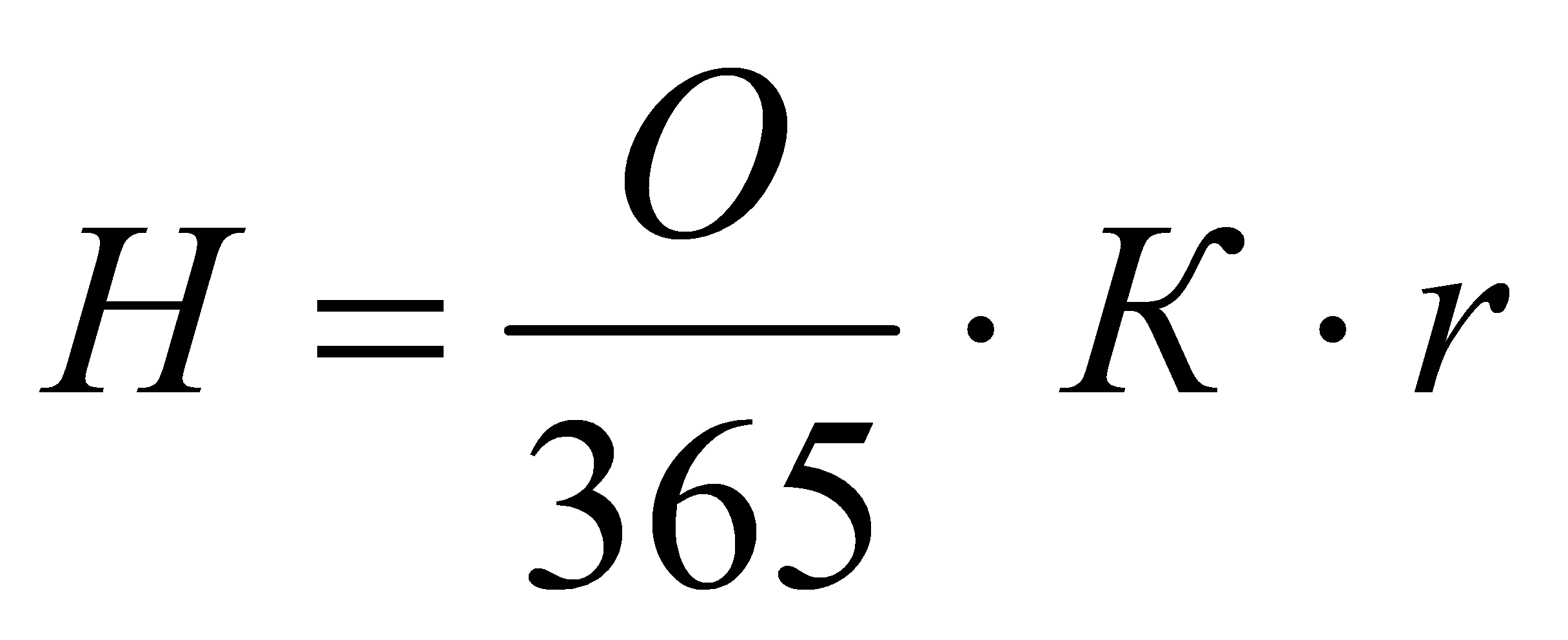 где  Н – среднесуточное накопление ТКО, м3;О – годовое накопление ТКО, м3;365 – число дней в году;К – коэффициент суточной неравномерности накопления ТКО (К = 1,40);r – коэффициент, учитывающий извлечение вторсырья (r = 0,75);	W – норма накопления ТКО на человека в год, м3;Ч – количество человек.Таблица 5.8Определение среднесуточного накопления ТКО 5.3.3. Определение производительности  мусоровозного                  транспортаПроизводительность мусоровозного транспорта определяется по формуле:Пр = qV,где	Пр – производительность машины за 12 часов, м3;q –  число рейсов; V –  количество отходов, перевозимых за 1 рейс, м3Число рейсов определяется по формуле:,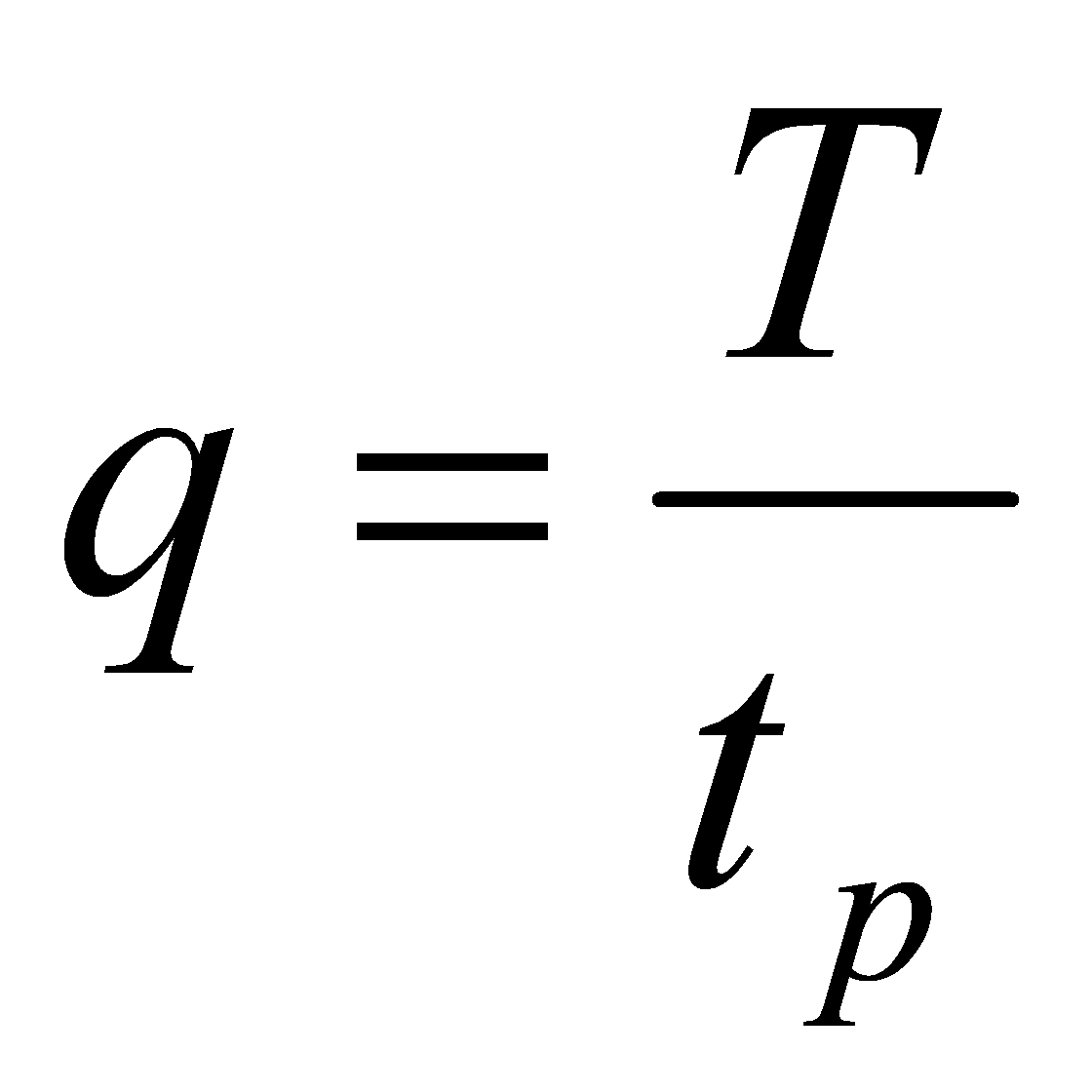 где	Т – продолжительность смены, 12 ч;tp	– время затрачиваемое на 1 рейс, с учетом коэффициента использования рабочего времени.Таблица 5.9Определение производительности  мусоровозного транспорта5.3.4. Расчет потребного количества мусоровозного транспорта                            для сбора и транспортирования ТКОПотребное количество машин определяется по формуле:,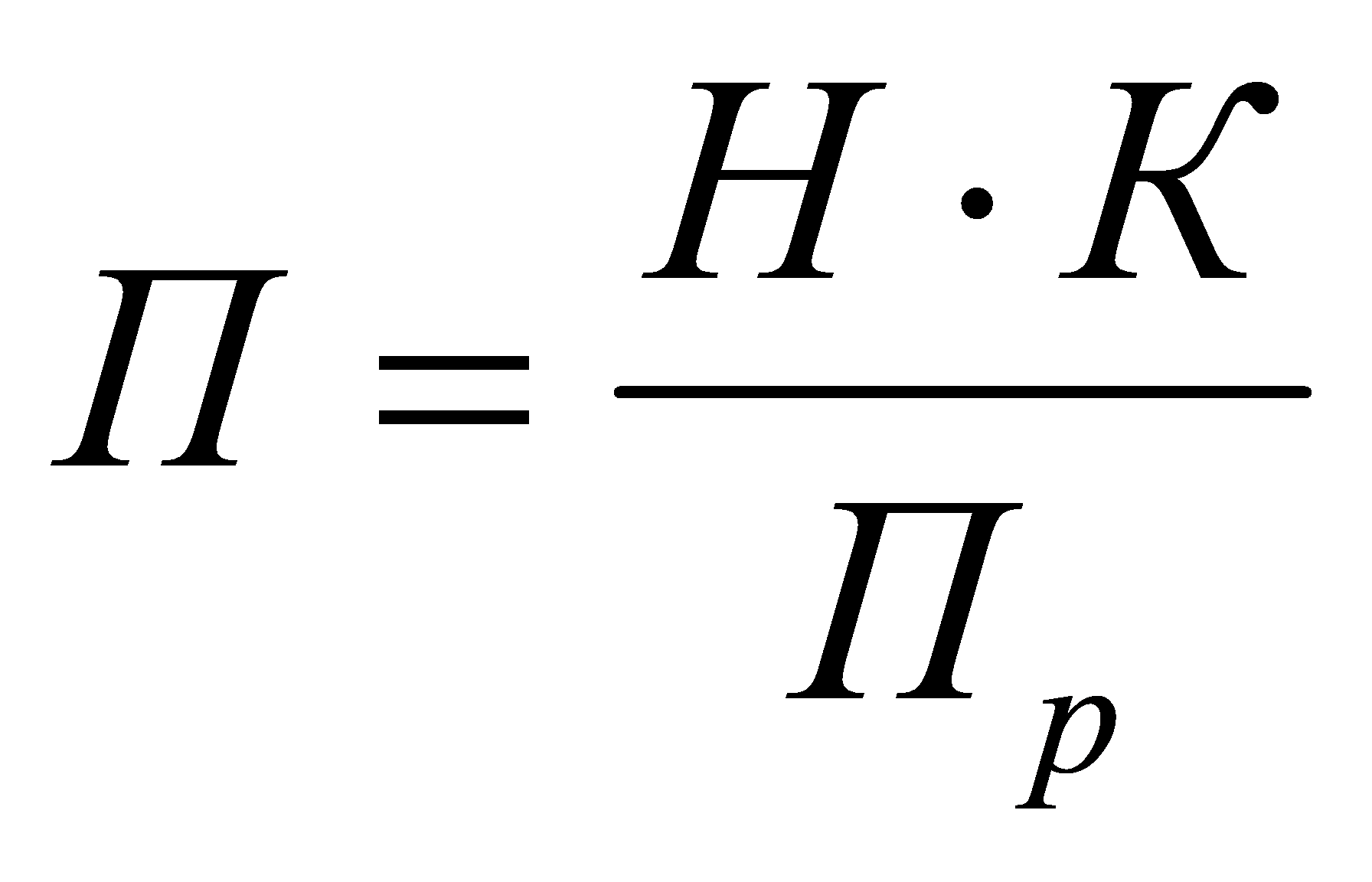 где  П – расчетное потребное количество спецмашин, шт.;Н – расчетно-суточное накопление ТКО, м3; К – коэффициент, учитывающий процент использования мусоровозов данного типа;Пр – производительность машин за 1 смену, м3;Пф– фактическое потребное количество  машин , шт.;r – показатель объема отходов (1 – без раздельного накопления и 0,75 – с учетом раздельного накопления).Таблица 5.10Расчет потребного количества мусоровозного транспорта                            для сбора и транспортирования ТКО для многоквартирного жилищного фондаМусоровоз перевозящий  в среднем за 1 рейс 50 м3 (без учета раздельного накопления).Таблица 5.11Расчет потребного количества мусоровозного транспортадля сбора и транспортировки ТКО для многоквартирного жилищного фондаМусоровоз перевозящий  в среднем за 1 рейс 50 м3 (с учетом  раздельного накопления).Таблица 5.12Расчет потребного количества мусоровозного транспорта                            для сбора и транспортировки ТКО для индивидуального жилищного фондаМусоровоз перевозящий  в среднем за 1 рейс 50 м3 (без учета раздельного накопления).Таблица 5.13Расчет потребного количества мусоровозного транспорта                            для сбора и транспортировки ТКО для индивидуального жилищного фондаМусоровоз перевозящий  в среднем за 1 рейс 50 м3 (с учетом  раздельного накопления).Таблица 5.14Расчет потребного количества мусоровозного транспорта                            для сбора и транспортирования ТКО для многоквартирного и индивидуального жилищного фондаМусоровоз перевозящий  в среднем за 1 рейс 50 м3 (без учета раздельного накопления).Таблица 5.15Расчет потребного количества мусоровозного транспорта                            для сбора и транспортирования ТКО для многоквартирного и индивидуального жилищного фондаМусоровоз перевозящий  в среднем за 1 рейс 50 м3 (с учетом  раздельного накопления).5.4. Расчет потребного количества контейнеров для накопления ТКО в  городе Ханты-МансийскеНеобходимое количество контейнеров определяется по формуле: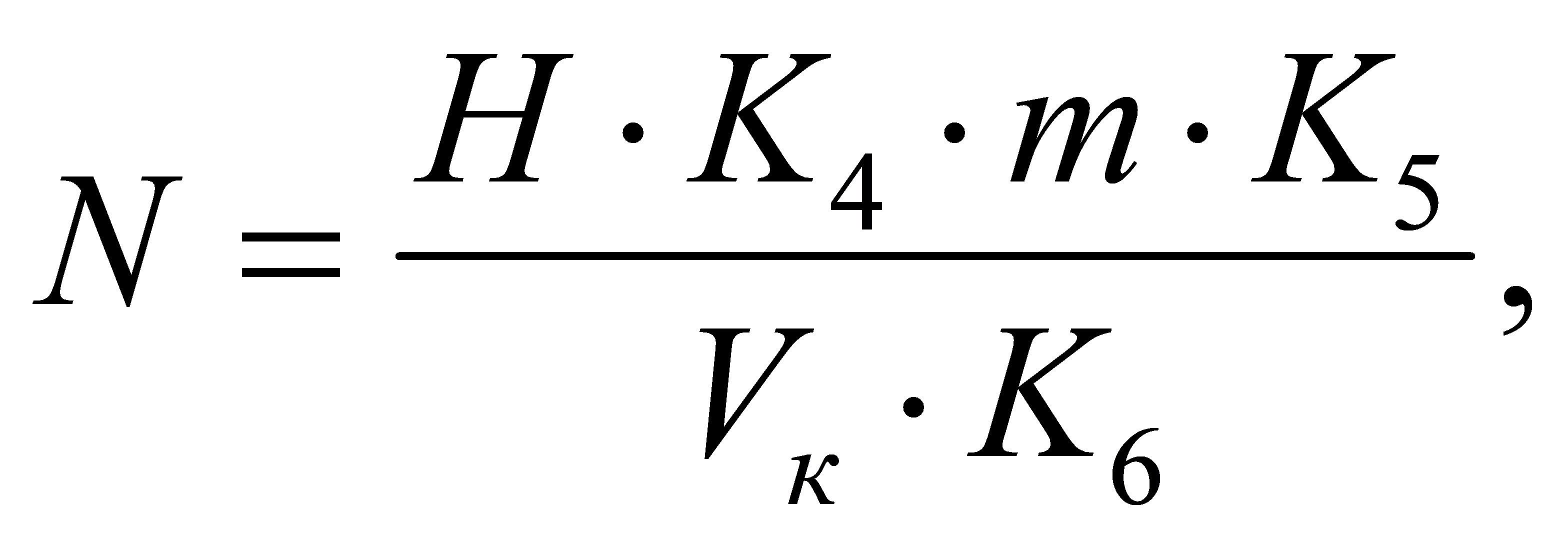 где 	N	– расчетное потребное количество контейнеров, шт.;Н	– расчетно-суточное накопление ТКО, м3;К4	– коэффициент, учитывающий долю вывозимого объема ТКО                (К4 = 1);m	– периодичность вывоза ТКО (m = 1);К5	– коэффициент, учитывающий количество контейнеров находящихся в ремонте и резерве (К5 = 1,05);Vk	 – емкость одного контейнера, м3 (Vk = 1,1 или 5,0);К6	 – коэффициент заполнения контейнера (К6 = 0,9);Nф–  фактическое потребное количество контейнеров, шт.Таблица 5.16Потребное количество контейнеров 1,1 м3 для многоквартирного жилищного фонда (без учета  раздельного накопления)Таблица 5.17Потребное количество контейнеров 1,1 м3 для многоквартирногожилищного фонда (с учетом  раздельного накопления)Таблица 5.18Потребное количество контейнеров 1,1 м3 для индивидуального             жилищного фонда (без учета раздельного накопления)Таблица 5.19Потребное количество контейнеров 1,1 м3 для индивидуального             жилищного фонда (с учетом  раздельного накопления)Таблица 5.20Потребное количество контейнеров 5 м3 для многоквартирногожилищного фонда (без учета  раздельного накопления)Таблица 5.21Потребное количество контейнеров 5 м3 для многоквартирногожилищного фонда (с учетом  раздельного накопления)Таблица 5.22Потребное количество контейнеров 5 м3 для индивидуального              жилищного фонда (без учета  раздельного накопления)Таблица 5.23Потребное количество контейнеров 5 м3 для индивидуального               жилищного фонда (с учетом  раздельного накопления):5.4.1. Расчет потребного количества машин для мойки контейнеровМойку в домовладениях при системе несменяемых контейнеров возможно производить на месте их установки в передвижных моечных пунктах, которые монтируются на шасси грузового автотранспорта. За один рейс передвижной моечный пункт способен помыть 110-120 контейнеров.Необходимое количество машин для мойки контейнеров (ТГ-100) определяем по формуле:,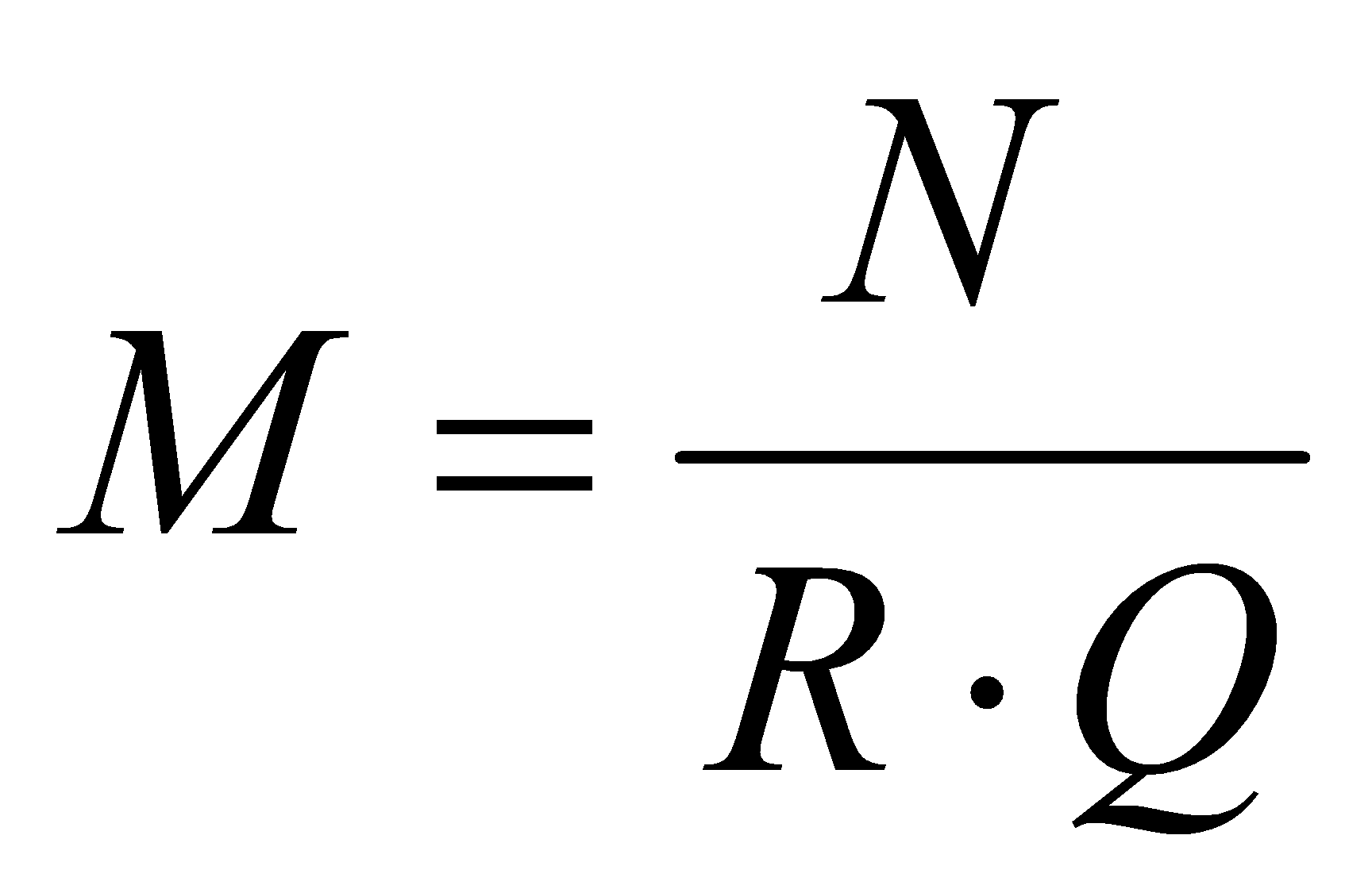 где М – расчетное потребное количество машин, шт;N– расчетное количество контейнеров, шт.;R– производительность машины, контейнеров/смена (R = 180);Q– периодичность мойки контейнеров, дней (Q = 10);Мф– фактическое потребное количество машин, шт.Таблица 5.25Расчет потребного количества машин для мойки контейнеров(без учета  раздельного накопления)Таблица 5.26Расчет потребного количества машин для мойки контейнеров(с учетом  раздельного накопления)6. ОРГАНИЗАЦИЯ УДАЛЕНИЯ И ОБЕЗВРЕЖИВАНИЯ ЖИДКИХ БЫТОВЫХ ОТХОДОВ6.1. Общие сведенияВывоз жидких бытовых отходов (далее – ЖБО) на территории города Ханты-Мансийска осуществляют организации, имеющие специализированный транспорт, а также лицензию по сбору, транспортированию, обработке, утилизации, обезвреживанию, размещению отходов I-IV классов опасности.Для накопления ЖБО, образующихся в неканализованных домовладениях, рекомендуется использовать дворовые санитарные устройства, типовые проекты которых разработаны институтом «Гипрокоммунстрой».ЖБО из неканализованных домов индивидуального жилого сектора накапливаются в специально оборудованных водонепроницаемых выгребах, после чего транспортируются ассенизационными машинами на городские очистные сооружения «Муниципального водоканализационного предприятия муниципального образования город Ханты-Мансийск» по заявочной системе с использованием вакуумной машины.Необходимое количество ассенизационных машин, используемых при вывозе ЖБО, определяется из представляемых фактических данных.  Ответственность за вывоз лежит на лицах, в процессе жизнедеятельности которых образуются жидкие бытовые отходы. ЖБО вывозятся из неканализованных домов индивидуального жилого сектора по договорам, заключенным между владельцем индивидуального жилого дома и организацией по вывозу ЖБО.Норма  образования  ЖБО  (м3) на одного человека в год в неблагоустроенном жилом фонде и частном секторе, оборудованном системами местной канализации – 14,64 м3.Таблица 6.1Краткая характеристика пунктов приема ЖБО (очистные сооружения канализации, поля фильтрации, канализационные насосные станции)Таблица 6.2Порядок вывоза жидких бытовых отходов от населения, предприятий и организаций6.2. Расчет потребного количества ассенизационных машинСреднесуточное образование ЖБО составляет:H=O/365O=W*Ч,где W- норма ЖБО на 1 чел, м3/год - 14,64 м3;Ч – количество человек;O – годовое образование ЖБО, м3/год.Таблица 6.3Расчет среднесуточного образования ЖБО   Расчет производительности транспорта:Пр = qV,где	Пр – производительность машины за 1,5 смены (12 часов), м3;	q – число рейсов; 		V – количество отходов, перевозимых за 1 рейс, м3.Таблица 6.4Расчет производительности транспортаРасчет потребности в ассенизационных машинах на перспективу до 2030г.:,где  П – потребное количество спецмашин, шт.;Н – среднесуточное образование ЖБО, м3;К – коэффициент, учитывающий процент использования машин данного типа;Пр – производительность машин за 1 смену, м3.Таблица 6.5Необходимое количество машин вместимостью 10 м3Таблица 6.6Потребное количество ассенизационных машин на перспективу до 2030 г.Таким образом, на текущий момент требуется 5 машин вместимостью 10м3.7. РАСЧЕТ МОЩНОСТей ПРОИЗВОДСТВЕННЫХ базИ СООРУЖЕНИЙ7.1. Расчет мощностей полигонаПлощадь земельного участка, отводимого под строительство полигона  ТКО, определяется из следующих условий: количество отходов, подлежащих складированию на данном полигоне, при рекомендуемом сроке эксплуатации 15-20 лет. Расчет требуемой площади земельного участка складирования отходов производится по формуле:Ф у.с.= k*Ет : h,где Ф у.с. – площадь участка складирования;      k –  коэффициент, учитывающий заложение внешних откосов 1:4;Ет – теоретическая вместимость полигона, м3;h – высота складирования, м.Расчет теоретической  вместимости полигона, а также требуемой площади для размещения полигона проведен на основании «Инструкции по проектированию, эксплуатации и рекультивации полигонов для твердых бытовых отходов». Общее количество жителей, согласно исходным данным (Приложение 1), составляет 98565 человек.7.1.1.Площадь земельного участка, отводимого под строительство полигона, без учета раздельного накопления  Площадь земельного участка, отводимого под строительство полигона ТКО (Ет), без учета раздельного накопления ТКО, рассчитывается как:Ет = 370926*10*1,2/6=741852м3,	где 370926 – годовое количество ТКО, образующихся от жителей, объектов социально-бытового и коммерческого назначения м3;10 – количество лет эксплуатации полигона;1,2 – коэффициент, учитывающий объем изолирующих слоев грунта;6 – коэффициент, учитывающий уплотнение ТКО в период эксплуатации.Фу.с. = 3*741852/ 20 = 111277,8 м2.Расчет требуемой площади полигона проводим по формуле:Ф = 1,1*Фу.с. + Фдоп.,где 1,1 – коэффициент, учитывающий полосу вокруг участка складирования;Фдоп. –  площадь участка хозяйственной зоны (5% от площади участка складирования).Ф =  1,1 *111277,8 + 5563,9= 127969,48 м2 ≈ 12,8 га.7.1.2.Площадь земельного участка, отводимого под строительство полигона, с учетом раздельного накопленияЕт=278153,3*10*1,2/6=556306,6 м3,	где 278153,3 – годовое количество ТКО, образующихся от жителей, объектов общественного назначения с учетом раздельного накопления м3; 10 – количество лет эксплуатации полигона;1,2 – коэффициент, учитывающий объем изолирующих слоев грунта;6 – коэффициент, учитывающий уплотнение ТКО в период эксплуатации.Фу.с. = 3* 556306,6  / 20 = 83446 м2.Расчет требуемой площади полигона проводим по формуле:Ф = 1,1  Фу.с. + Фдоп.,где 1,1  - коэффициент, учитывающий полосу вокруг участка складирования;Фдоп. –  площадь участка хозяйственной зоны (5% от площади участка складирования).Ф =  1,1 * 83446  + 4172,3 = 95962,9м2≈ 9,6 га.В соответствии с нормативными документами, чтобы минимизировать потоки отходов, которые идут на захоронение, и соблюсти требования по раздельному накоплению ТКО и опасных отходов (энергосберегающих ламп), в соответствии с комплексной стратегией обращения с твердыми коммунальными (бытовыми) отходами в РФ (Федеральный закон от 24.06.1998 г. № 89-ФЗ  «Об отходах производства и потребления»), необходимо организовать раздельное накопление отходов в месте их образования с целью минимизации потоков отходов, которые могут использоваться для утилизации (вторсырья), и  построить мусоросортировочную линию на  участке отведенном под полигон ТКО,  чтобы исключить попадание вторсырья на захоронение. Из выше изложенного следует, что для города Ханты-Мансийска из рассмотренных вариантов размещения или утилизации коммунальных отходов наиболее приемлемым способом, учитывающим количество образующихся отходов, в соответствии с нормативными документами, является строительство контейнерных площадок, установка контейнеров для раздельного накопления ТКО в местах их накопления с целью их утилизации, строительство мусоросортировочной линии на  участке, отведенном под полигон и размещения оставшихся после сортировки отходов на полигоне. 7.2. Расчет потребного количества спецтехникиНеобходимое количество специальной техники для организации санитарной очистки города Ханты-Мансийска на перспективу приведено в таблице 7.1.Таблица 7.1Потребность в спецмашинах для санитарной очисткигорода Ханты-Мансийск на перспективу до 2030 г.Анализ табличных данных показывает, что для проведения работ по санитарной очистке города с 2018 по 2030 г. необходимо 19 единиц спецмашин и техники.8. ОСНОВНЫЕ ТЕХНИКО-ЭКОНОМИЧЕСКИЕ ПОКАЗАТЕЛИ ПО САНИТАРНОЙ ОЧИСТКЕ ТЕРРИТОРИИ ГОРОДА ХАНТЫ-МАНСИЙСКАОсновные технико-экономические показатели по санитарной очистке представлены в таблице 8.1. Период приобретения (годы, в которые необходимо приобрести технику) и стоимость машин приведены в капитальных затратах (Таблица 10.1.).Таблица 8.1Основные технико-экономические показатели по санитарной очистке9.ПРЕДЛОЖЕНИЯ ПО ОРГАНИЗАЦИИ СБОРА И ОБЕЗВРЕЖИВАНИЯ ОПАСНЫХ ОТХОДОВ НА ТЕРРИТОРИИ   ГОРОДА ХАНТЫ-МАНСИЙСКАВ соответствии с законодательством Российской Федерации отходы в зависимости от степени негативного воздействия на окружающую среду подразделяются на классы опасности от чрезвычайно опасных отходов (отходы I класса опасности) до практически неопасных отходов (отходы V класса опасности). В таблице 9.1 представлены основные виды опасных отходов, относящиеся  к отходам I - III классам опасности, в соответствии с Федеральным классификационным каталогом отходов, утвержденным приказом Федеральной службы по надзору в сфере природопользования от 22 мая 2017 № 242 «Об утверждении Федерального классификационного каталога отходов».Таблица 9.1Основные виды опасных отходов, образующихся на территории  города Ханты-МансийскаИндивидуальные предприниматели и юридические лица, в процессе деятельности которых образуются отходы I - III класса опасности, обязаны подтверждать отнесение данных отходов к конкретному классу опасности в порядке, установленном федеральным органом исполнительной власти, осуществляющим государственное регулирование в области обращения с опасными отходами.На отходы I - IV классов опасности должен быть составлен паспорт. Паспорт  опасности отхода составляется на основании данных о составе и свойствах этих отходов, оценки их опасности. Порядок паспортизации, а также типовые формы паспортов определены постановлением Правительства Российской Федерации от 16.08.2013 № 712 «О порядке проведения паспортизации отходов I – IV классов опасности».Деятельность индивидуальных предпринимателей и юридических лиц, в процессе которой образуются отходы I - IV классов опасности, может быть ограничена или запрещена в установленном законодательством Российской Федерации порядке при отсутствии технической или иной возможности обеспечить безопасное для окружающей среды и здоровья человека обращение с отходами I – IV класса опасности.Передача (вывоз) отходов I - IV классов опасности юридическими лицами и индивидуальными предпринимателями  должна осуществляться на основании договоров со специализированными организациями, имеющими соответствующие лицензии.В соответствии со статьей 16 Федерального закона № 89-ФЗ «Об отходах производства и потребления» транспортирование отходов  I - IV классов опасности должно осуществляться при следующих условиях:- наличие паспорта отхода; - наличие специально оборудованных и снабженных специальными знаками транспортных средств;- соблюдение требований безопасности к транспортированию отходов на транспортных средствах;- наличие документации для транспортирования и передачи отходов с указанием количества транспортируемых отходов, цели и места назначения их транспортирования.Ответственность за допуск работников к работе с отходами I - IV классов опасности несет соответствующее должностное лицо организации. Сотрудники специализированного предприятия, допущенные к обращению с отходами I - IV классов опасности, обязаны иметь профессиональную подготовку, подтвержденную свидетельствами (сертификатами) на право работы с опасными отходами. Накопление  (временное хранение) опасных отходов должно осуществляться в специально отведенных местах (складских, вспомогательных или хозяйственных помещениях, площадках) оборудованных в соответствии с требованиями СанПиН 2.1.7.1322-03 «Гигиенические требования к размещению и обезвреживанию отходов производства и потребления»:- отработанные ртутьсодержащие  лампы (I класс опасности) - в твердой герметичной упаковке (контейнер) в закрытом помещении с бетонным (асфальтированным) полом; - использованные аккумуляторы (II класс опасности) – в полиэтиленовых мешках, на стеллажах, в закрытом помещении с бетонным (асфальтированным) полом;- отработанные минеральные масла (III класс опасности) – в закрытых металлических емкостях в помещении или на площадке с бетонным (асфальтированным) покрытием;- обтирочный материал, загрязненный маслами, отработанные масляные фильтры (III класс опасности) - в закрытых металлических контейнерах в помещении или на площадке с бетонным (асфальтированным) покрытием;- отходы лаков, красок, растворителей (III класс опасности) - в закрытых контейнерах в помещении или на площадке с бетонным (асфальтированным) покрытием;- отработанные покрышки, металлолом (IV-V классы опасности) – навалом на площадке с бетонным (асфальтированным) покрытием.Места временного хранения пожароопасных отходов должны быть оборудованы первичными средствами пожаротушения.Лимиты на размещение опасных отходов на территории хозяйствующих субъектов устанавливаются специально уполномоченными органами государственной исполнительной власти в области обращения с отходами.9.1. Предложения по организации накопления и обезвреживания ртутьсодержащих отходовСбор от жилого фонда ртутьсодержащих ламп – одно из важнейших санитарно-гигиенических мероприятий, способствующих охране здоровья населения и окружающей среды.Обращение с ртутьсодержащими лампами осуществляется в порядке, предусмотренном требованиями постановления Правительства РФ от 3.09.2010 № 681 и иных норм и правил.9.2. Анализ существующего состояния  по накоплению, сбору, транспортированию, утилизации, обезвреживанию, отработанных ртутьсодержащих ламп9.2.1. Общие сведенияЭнергосберегающая лампа – это обычная люминесцентная лампа, только сделанная компактнее, с добавлением электронного балласта (легкий и компактный), цоколя, изготовленная в габаритах обычной лампочки, с возможностью использования вместо обычной лампочки. Ртутьсодержащие отходы относятся к I классу опасности. Согласно ГОСТ Р 52105-2003 в зависимости от содержания металлической ртути ртутьсодержащие отходы подразделяют на четыре группы:1 – металлическая ртуть, загрязненная механическими включениями или растворенными химическими веществами, при массовой доле основного вещества 95% и более;2 – отходы с массовой долей металлической ртути 50% и более;3 – отходы, содержащие металлическую ртуть, ее неорганические и/или органические соединения, при массовой доле ртути от 0,026% до 50%;4 – отходы, содержащие ртуть или ее соединения массовой долей от 0,00021% (ПДК ртути в почве) до 0,026%.Одна люминесцентная газоразрядная лампа может содержать от 1 до 70 мг ртути.Предельно допустимые уровни загрязненности металлической ртутью и ее парами:в населенных пунктах (среднесуточная) - 0,0003 мг/м³;в жилых помещениях (среднесуточная) - 0,0003 мг/м³;воздуха в рабочей зоне (макс. разовая) - 0,01 мг/м³;воздуха в рабочей зоне (среднесменная) - 0,005 мг/м³;сточных вод (для неорганических соединений в пересчёте на двухвалентную ртуть) - 0,005 мг/мл;водных объектов хозяйственно-питьевого и культурного водопользования, в воде водоемов - 0,0005 мг/л;рыбохозяйственных водоемов - 0,00001 мг/л;морских водоемов - 0,0001 мг/л;в почве - 2,1 мг/кг.9.2.2.Технологии9.2.2.1.Демеркуризация ртутных ламп Демеркуризация ртутных ламп осуществляется несколькими способами: термический способ и способ переработки ртутных ламп на вибропневматической установке.9.2.2.2.Термический способ утилизации ртутьсодержащих люминесцентных лампСпособ заключается в разрушении ламп, разделении на стеклобой, цоколи, ртутьсодержащий люминофор в потоке воздуха с использованием вибрации. В технологии используется поток воздуха с разрежением 100-10000 Па, а также вибрация в диапазоне 1...10000 Гц. При этом ртутьсодержащий материал, измельченный до размеров не более 1 мм, нагревают в герметичном объеме до температур в диапазоне 600-900°С, выдерживая при температуре 600-700°С не менее 30 минут, а пары ртути конденсируют в охлаждаемой ловушке и при проведении всех процессов обеспечивают двойную герметизацию. Технология (совокупность операций переработки в рекомендуемых технологических режимах) позволяет провести полную утилизацию ртутьсодержащих отходов, приборов, преимущественно люминесцентных ламп на металлическую ртуть, цветной металл, стекольное сырье и нейтральный строительный материал.Разделение компонентов в токе воздуха с перепадом давлений 100-10000 паскалей обеспечивает отделение летучей пылевой фракции от твердых компонентов люминесцентных ламп, стекла и металлических цоколей.9.2.2.3. Переработка ртутных ламп на вибропневматической установкеТехнология основана на разделении ртутных ламп на главные составляющие: стекло, металлические цоколи и ртутьсодержащий люминофор. Очищенные от ртути стеклобой и металлические цоколи (алюминиевые и стальные) используются как вторичное сырье. Отделение люминофора – главного носителя ртути, от стекла осуществляется за счет выдувания его в противоточно движущейся системе «стеклобой-воздух» в условиях вибрации. Очищенное от люминофора стекло поступает в бункер-накопитель. Конструкция пневмо-вибрационного сепаратора с дробилкой обеспечивает в процессе работы очистку стекла от ртути.9.2.3.Сбор ртутьсодержащих лампНа сегодняшний день в России организована система накопления,  транспортировки и обезвреживания ртутьсодержащих отходов от промышленных предприятий, организаций, объектов соцкультбыта.В Ханты-Мансийском автономном округе - Югра организована система накопления, транспортировки и обезвреживания ртутьсодержащих ламп от промышленных предприятий, организаций, объектов соцкультбыта и от населения. На территории города Ханты-Мансийска установлено 4 специализированных контейнера для накопления ртутьсодержащих отходов от населения. Собранные ртутьсодержащие энергосберегающие лампы передаются в специализированные предприятия для дальнейшего их обезвреживания.Комплексное обслуживание организаций по переработке и утилизации отходов осуществляется по следующим направлениям:прием на обезвреживание  ртутьсодержащих отходов отработанные люминесцентные лампы, приборы, зараженный грунт и др.);выполнение обследований помещений и открытых территорий на содержание паров ртути;проведение всех видов демеркуризационных работ с использованием нетрадиционных высокоэффективных технологий;ликвидация экологических последствий при чрезвычайных ситуациях, связанных с ртутным загрязнением.1. Переработка ртутьсодержащих отходов:переработка люминесцентных ламп ЛБ 20, 40, 80;переработка ламп ДРЛ 125, 250, 400, 700, 1000;переработка нестандартных люминесцентных ламп;переработка медицинских термометров;переработка промышленных термометров;прием металлической ртути;переработка ртутьсодержащих приборов;переработка боя ртутьсодержащих ламп, приборов с ртутным заполнением, загрязненного ртутью грунта;переработка крупногабаритных ртутьсодержащих приборов.2. Предоставление и продажа специальной тары для хранения ртутьсодержащих отходов:контейнер для медицинских термометров;контейнер для промышленных термометров;контейнер для люминесцентных ламп.3. Проведение демеркуризационных работ:проведение обследования помещений на содержание паров ртути;сбор металлической ртути на зараженных площадях;проведение химической демеркуризации помещений (однократная обработка).10. КАПИТАЛОВЛОЖЕНИя НА ОРГАНИЗАЦИЮ САНИТАРНОЙ ОЧИСТКИКапиталовложения на организацию санитарной очистки территории города Ханты-Мансийска складываются из затрат на строительство сооружений по размещению и утилизации отходов,  приобретения спецмашин и инвентаря.Стоимость транспортных средств и механизмов приведена в ценах 2018 года.В таблице 10.1 приведены расчеты капиталовложений по мероприятиям санитарной очистки территории города Ханты-Мансийска на перспективу до 2030 г.Таблица 10.1Расчет капиталовложений по организации санитарной очистки города Ханты-Мансийска на перспективу до 2030 года*- организациям осуществляющим санитарное содержание территорииСводный расчет капиталовложений на организацию санитарной очистки территории города Ханты-Мансийска на перспективу до 2030 г. представлен в таблице 10.2.Таблица 10.2Сводный расчет капиталовложений на организацию санитарной очистки территории города Ханты-Мансийска на перспективу до 2030 г.11. ПРЕДЛОЖЕНИЯ ПО ОРГАНИЗАЦИИ И ТЕХНОЛОГИИ НАКОПЛЕНИЯ, СБОРА И ТРАНСПОРТИРОВАНИЯ ТВЕРДЫХ КОММУНАЛЬНЫХ ОТХОДОВ11.1. Мероприятия по совершенствованию системы санитарной очистки территории города Ханты-МансийскВ последнее годы существенно изменилась структура потребления населения, что привело к увеличению объемов образования твердых коммунальных отходов. Как следствие, обостряется проблема утилизации использованной тары и упаковочных материалов. Постепенно формируется проблема утилизации электронной и сложной бытовой техники, обновление которой в силу технического прогресса происходит значительно активнее, чем раньше. Все это с одной стороны усложняет задачи стоящие перед органами местного самоуправления, с другой стороны  появилась возможность, путем организации системы раздельного накопления компонентов твердых коммунальных отходов с отбором вторичных материальных ресурсов и их дальнейшей утилизацией, улучшить экологическую и санитарно-эпидемиологическую обстановку,  получить дополнительный доход за сданное вторичное сырье, создать новые рабочие места.Реальным средством вовлечения вторичного сырья, извлекаемых из ТКО во вторичный оборот, является внедрение рыночных механизмов в сферу обращения с отходами. Целью создания рынка вторичного сырья является формирование и поддержание устойчивого спроса потребителей вторичных материальных ресурсов и обеспечение стабильных поставок  при справедливой цене.Создание рынка вторичного сырья позволит:- уменьшить потери сырьевых, материальных и топливно-энергетических ресурсов, выводимых в настоящее время из хозяйственного оборота с отходами производства и потребления, и тем самым повысить эффективность использования природного сырья;- снизить уровень загрязнения отходами окружающей среды;- стимулировать приток инвестиций в сферу обращения с  отходами;- увеличить объем производства товаров, изготовленных из вторичного сырья или с его использованием;-  стимулировать население на осуществление отбора вторичного сырья из твердых бытовых отходов  и сдачу их на специальные приемные пункты;- вовлечь в трудовую деятельность часть незанятого населения;- разработка и принятие муниципальных нормативных актов по обращению с отходами производства и потребления:Усовершенствование системы санитарной очистки территории города Ханты-Мансийска возможно путем решения следующих задач:1.Создание электронной модели управления твердыми коммунальными отходами.2. Приведение объектов санитарной очистки к требованиям санитарных норм и правил. Ликвидация несанкционированных мест размещения отходов. 3. Развитие системы раздельного накопления твердых коммунальных отходов:-  развитие сети стационарных пунктов по приему вторичного сырья;  - создание условий для организации раздельного  накопления твердых коммунальных отходов.4. Создание системы экологического воспитания и информирования населения, способствующей приобретению экологических знаний и привлечению к активному участию в охране окружающей среды, в том числе:- регулярное освещение в средствах массовой информации  действий Администрации города в сфере защиты окружающей среды, обращения с отходами, благоустройства и санитарного содержания территории;- организация работы детских и молодежных экологических отрядов в рамках экологических акций различного уровня (массовых природоохранных мероприятий по уборке и благоустройству территорий и объектов, озеленению и т.д.);- организация конкурсов образовательных и воспитательных программ экологической направленности в муниципальных дошкольных и общеобразовательных учреждениях;- продвижение  идей правильного обращения с ТКО в средствах массовой информации (примеры привлечения к ответственности лиц, нарушающих порядок накопления отходов, положительных примеров в области обращения с отходами);- размещение в СМИ изложенной в доступной форме информации (о порядке оборота ТКО, о специализированных организациях, ответы на наиболее часто задаваемые вопросы, связанные с  обращением с опасными отходами, о надзорных органах (контактные телефоны, сайты, электронная почта, компетенция).- продвижение ресурса «Улучшим наш город».11.2. Предложения по перспективным направлениям совершенствования системы санитарной очистки территории города Ханты-МансийскаСистема накопления и удаления ТКО позволит поддерживать надлежащий уровень санитарной очистки города, обеспечивая комфорт проживания и эпидемиологическую безопасность при выполнении следующих рекомендаций:- В связи с ростом объема образующегося ТКО необходимо определять актуальный текущий норматив накопления, 1 раз в 3-5 лет корректировать нормы накопления ТКО.- Перед началом работ по проектированию  объектов обращения с ТКО (комплексов, заводов, мусоросортировочных станций, полигонов и т.д.) определять фактические нормы накопления ТКО.- В целях минимизации количества отходов, направляемых  на захоронение, рекомендуется организовать раздельное накопление отходов в местах их образования.- В случае невозможности установки в месте (площадки) накопления ТКО дополнительных контейнеров для несортированных отходов необходимо заменить существующие контейнеры на контейнеры большего объема или установить дополнительно контейнеры для их раздельного накопления.- Согласно расчетам для города Ханты-Мансийска рекомендуется установить 640 контейнеров для раздельного накопления ТКО (для одного вида утилизируемых отходов). При нескольких видах отходов количество контейнеров увеличивают пропорционально количеству видов вторсырья или устанавливают контейнеры для накопления нескольких видов отходов.- Оборудовать контейнерные площадки водонепроницаемым основанием и ограждением в соответствии с СанПиН 42-128-4690-88 «Санитарные правила содержания территорий населенных мест».- Провести обустройство 640 мест (площадок) накопления ТКО для организации накопления крупногабаритных отходов; производить вывоз крупногабаритных отходов не реже 1 раза в неделю.- Увеличить количество контейнеров для раздельного накопления ТКО.- Оптимизировать маршрутные графики транспортирования ТКО.- Проводить мониторинг деятельности регионального оператора по обращению с отходами в части заключения им договоров с собственниками  твердых коммунальных отходов.- Осуществлять ведение реестра мест (площадок) накопления ТКО в соответствии с постановлением Правительства РФ от 31.08.2018  № 1039.- Запланировать строительство мусоросортировочной станции на полигоне.- Разработать дорожную карту в отношении мест (площадок) накопления ТКО.- Разработать требования, типовые решения к местам (площадкам) накопления ТКО.- Предусмотреть возможность приобретения машины для мойки контейнеров на месте их размещения в случае невозможности их мойки на полигоне или специально обустроенном месте (стационарном источнике).11.3. Рекомендации по накоплению, транспортировке и обезвреживанию ртутьсодержащих отходов в городе Ханты-Мансийске В целях организации мероприятий по накоплению, транспортировке и обезвреживанию ртутьсодержащих отходов в городе Ханты-Мансийске рекомендуется провести следующие мероприятия:- Разработать положение о порядке осуществления накопления, транспортирования и утилизации ртутьсодержащих отходов.- Организовать информирование юридических лиц, индивидуальных предпринимателей и физических лиц о порядке накопления, транспортирования и обезвреживания ртутьсодержащих отходов.- Разработать дорожную карту по сокращению количества используемых в муниципальных учреждениях, предприятиях ртутьсодержащих приборов, проведению разъяснительной работы с гражданами.12. МЕХАНИЗИРОВАННАЯ УБОРКА ГОРОДА ХАНТЫ-МАНСИЙСКА. УБОРКА ГОРОДСКИХ ДОРОГВ летний период выполняются работы, обеспечивающие очистку городских дорог. В зимний период выполняются мероприятия по удалению свежевыпавшего и уплотненного снега, борьбе с гололедом, предотвращению снежно-ледяных образований.Департамент городского хозяйства Администрации города Ханты-Мансийска определяет перечень улиц, площадей, проездов, нуждающихся в очистке зимой и летом; определяет места размещения пунктов временного складирования снега; пунктов выгрузки смета; заправки водой поливомоечных машин; количество песка и химических материалов, заготавливаемых для посыпки дорог зимой; число дежурных уборочных машин и пр.Исходя из объемов работ и производительности машин, деление на маршруты производится на карте-плане участка, на который предварительно наносятся протяженность улиц, их категории, места заправки поливомоечных машин, расположение баз технологических материалов, наличие уклонов, кривых малых радиусов и т.д.При подготовке к летней уборке предварительно устанавливают режимы уборки, которые зависят от значимости улиц, интенсивности транспортного движения и других показателей, приводимых в паспорте улицы. Исходя из объемов работ, определяют необходимое число машин для выполнения технологических операций.Основываясь на характерных сведениях о снегопадах, их интенсивности, продолжительности, количестве дней с гололедами и скользкостью, определяют необходимое число уборочных машин и организацию их работы на участке в зимний период.Для каждой машины, выполняющей работы по летней и зимней уборке, составляют маршрутную карту, т.е. графическое выражение пути следования, последовательность и периодичность выполнения той или иной технологической операции. В соответствии с маршрутными картами разрабатываются маршрутные графики. При изменении условий движения на участке, ремонте дорожных покрытий маршруты корректируются.В целях улучшения организации работ по удалению снега и зачистке прилотковой части проездов по согласованию с органами ГИБДД на зимний период устанавливается порядок стоянки машин на основных магистралях города по четным календарным дням стоянка машин на четной стороне и наоборот.12.1. Состояние уборки городских дорог, определение состава и объема работОрганизация, осуществляющая механизированную уборку территории города, должна иметь базы по содержанию и ремонту спецтехники, а также все разрешительные документы. Сведения о парке машин и механизмов для выполнения работ по механической уборке дорог приведены в таблице 12.10.Таблица 12.1Характеристика улично-дорожной сети с усовершенствованным покрытием (существующая)Таблица 12.2Характеристика улично-дорожной сети с усовершенствованным покрытием (перспектива на 5 лет)Таблица 12.3Характеристика улично-дорожной сети с усовершенствованным покрытием (перспектива на 12 лет)Таблица 12.4Характеристика улично-дорожной сети с неусовершенствованным покрытием (существующая)Таблица 12.5Характеристика улично-дорожной сети с неусовершенствованным покрытием (перспектива на 5 лет)Таблица 12.6Характеристика улично-дорожной сети с неусовершенствованным покрытием (перспектива на 10 лет)Таблица 12.7Данные о существующей механизированной уборке территорийТаблица 12.8Пункты по заправке водой поливомоечных и подметально-уборочных            машин Таблица 12.9Размещение и состояние баз по складированию песка и реагентовДанные по существующей системе утилизации снега.Существующие места расположения складирования снега: – «Снегоплавильная установка на базе транспортабельной установки ОСА – 21.38.50 в г. Ханты-Мансийске» расположенная по адресу ул. Привольная,  д. 12; - размещение снега осуществляется на площадке для размещения снега по адресу: северная часть города, район Коровья Лайда.Таблица 12.10Оснащенность М ДЭП специальной техникой для выполнения работ по механизированной уборке дорогДля заправки водой поливомоечных и подметально-уборочных машин на территории используется вода из пунктов по заправке водой города Ханты-Мансийска.Все расчеты потребного количества спецтехники для уборки дорог на перспективу проведены по существующим площадям.Сведения о протяженности и площади улично-дорожной сети, подлежащей механизированной уборке на перспективу до 2030 г., приведены в таблице 12.11, без учета увеличения дорожной сети.Таблица 12.11Данные по площади и протяженности проезжей части дорог                                       в городе Ханты-Мансийске12.2. Летняя уборка городских дорогПри летней уборке городских дорог с дорожных покрытий удаляется смет с такой периодичностью, чтобы его количество не превышало установленной санитарной нормы. Кроме того, в летнюю уборку входит удаление с проезжей части и лотков улиц грязи в межсезонные и дождливые периоды года; очистка отстойных колодцев дождевой канализации; уборка опавших листьев; снижение запыленности воздуха. Основным фактором, влияющим на засорение улиц, является интенсивность движения городского транспорта. На накопление смета и засорение улиц существенно влияют также благоустройство прилегающих улиц, тротуаров, мест выезда городского транспорта и состояние покрытий прилегающих дворовых территорий.Основными операциями летней уборки являются подметание и мойка дорог. Мойка проезжей части и лотков производится на улицах, имеющих дождевую канализацию, хорошо спрофилированные лотки и уклоны (от 0,5% и более), и выполняется поливомоечными машинами, оборудованными специальными насадками. На улицах с интенсивным движением смет перемещается потоком транспорта в сторону, и уборка этих улиц заключается главным образом в очистке лотков, а мойка проезжей части в этом случае необходима лишь 1 раз в 2-3 суток.Основной способ уборки улиц в дождливое время года - мойка проезжей части улиц и лотков. Улицы со средней и большой интенсивностью движения моют каждые сутки ночью, а улицы с малой интенсивностью движения - через день в любое время суток.Улицы поливают только в наиболее жаркое время года при сухой погоде для снижения запыленности воздуха и улучшения микроклимата. Улицы поливают с интервалом 1-1,5 часа в жаркое время дня (с 11 до 16 ч.).Отстойники колодцев дождевой канализации очищают илососными машинами обязательно весной и далее по мере накопления осадка (2-4 раза в сезон).Все расчеты произведены исходя из предоставленных данных, см. таблицу 12.12.В таблице 12.12 приведены данные о периодичности проведения уборочных работ по видам технологических операций в летний период.Таблица 12.12Периодичность проведения работ по уборке дорог в летний периодВ таблице 12.13 приведены данные о периодичности проведения уборочных работ по видам технологических операций в зимний период. Таблица 12.13Периодичность проведения работ по уборке дорог в зимний периодДалее в работе будет использоваться группировка городских дорог по трем категориям в соответствии с «Инструкцией по организации и технологии механизированной уборки населенных мест» (г. Москва, 1980г.). В соответствии с «Инструкцией по организации и технологии механизированной уборки населенных мест» (г. Москва, 1980г.) городские дороги делятся на три категории.Технологический порядок и периодичность уборки улиц, установленный в зависимости от интенсивности движения городского транспорта, представлен в таблице 12.14. Таблица 12.14Технологический порядок и периодичность летней уборкиПри мойке, поливке и подметании следует придерживаться норм расхода воды: на мойку проезжей части дорожных покрытий требуется 0,9-1,2 л/м2; на мойку лотков - 1,6-4 л/м2; на поливку усовершенствованных покрытий - 0,2-0,3 л/м2; на поливку булыжных покрытий - 0,4-0,5 л/м2 (в зависимости от засоренности покрытий).12.2.1. ПодметаниеПодметание является основной операцией по уборке улиц, площадей и проездов, имеющих усовершенствованные покрытия. Подметание производят в таком порядке: в первую очередь подметают лотки на улицах с интенсивным движением, маршрутами городского транспорта, а затем лотки улиц    со средней и малой (для данного города) интенсивностью движения. Подметально-уборочными машинами улицы убирают в основных местах накопления смета - в лотках проездов, кроме того, ведется уборка резервной зоны на осевой части широких улиц, а также проводится их патрульное подметание. Наилучший режим работы подметально-уборочных машин двухсменный (с 7 до 21ч).Уборку проводят в следующем порядке: утром подметают не промытые ночью лотки на улицах с интенсивным движением, проезды с троллейбусными и автобусными линиями, затем подметают лотки проездов со средней и малой интенсивностью движения и далее, по мере накопления смета, лотки улиц в соответствии с установленным режимом подметания. Перед подметанием лотков должны быть убраны тротуары с тем, чтобы исключить повторное засорение лотков. Время уборки тротуаров должно быть согласовано с графиком работы подметально-уборочных машин. Сроки патрульного подметания остановок городского транспорта, участков с большим пешеходным движением увязывают со временем накопления на них смета Периодичность патрульного подметания остановок городского транспорта, участков с большим пешеходным движением осуществляют по мере накопления на них смета. Площадки и широкие магистрали лучше убирать колонной подметально-уборочных машин, движущихся уступом на расстоянии одна от другой 10-20 м. При этом перекрытие подметаемых полос должно быть не менее 0,5 м.12.2.2. Мойка и поливкаМойка проезжей части производится на улицах, имеющих дождевую канализацию или уклоны, обеспечивающие надежный сток воды. Рекомендуется вести мойку под уклон; наибольшая эффективная ширина промываемой полосы при минимальных расходах воды – 7 м. При мойке даже на небольшом подъеме (1,5-2%) эффективная ширина мойки снижается до 2,5-3 м и ухудшается качество мойки, особенно при недостаточных поперечных уклонах профиля дороги. В связи со снижением ширины мойки расход воды возрастает в 1,5-2 раза.Проезды шириной до 12 м моют одной машиной (сначала одну сторону, а затем другую); проезды шириной более 12 м - колонной поливомоечных машин. В этом случае первая машина захватывает при мойке осевую линию проезда, а остальные идут уступом, причем вымытая полоса передней машины перекрывается следующей на 0,5-1м. При наличии уклонов и водостоков последняя машина, снабженная специальной насадкой, промывает лоток и прилегающую к нему часть проезда шириной 1,5 м. Расстояние между поливомоечными машинами при мойке колонной должно быть 15-25 м. Проезды с односторонним движением транспорта моют в одну сторону - к лотку тротуара. При проходе последней машины необходимо следить, чтобы грязь не выбивалась на тротуары и полосы зеленых насаждений.Поливомоечные машины следует заправлять водой по возможности вблизи обслуживаемых проездов. При заправке водой из городского водопровода устанавливаемый в колодце стендер снабжается двумя шлангами для одновременной заправки двух машин. Заправочный пункт должен иметь удобный подъезд для машин и обеспечивать наполнение цистерны вместимостью 6 м3 не более чем за 8-10 мин. По согласованию с органами Роспотребнадзора машины можно заправлять из водоемов, для чего в местах заправки машин монтируют насосную установку. Заправка цистерн из водоемов рекомендуется при большом расстоянии от заправочных пунктов до обслуживаемых улиц.12.2.3. Удаление грунтовых наносовГрунтовые наносы, как правило, образуются в межсезонное время,            а также при сильных дождях. Количество образующихся грунтовых наносов     зависит от попадания на проезжую часть улицы грунта озелененных участков, прилегающих к дорожным покрытиям. Межсезонные грунтовые наносы при небольшом их количестве убирают плужно-щеточными снегоочистителями с последующим окучиванием, погрузкой и вывозом, а при значительном количестве - применяют автогрейдеры. Наносы грузят снегопогрузчиками в автосамосвалы. При выполнении этих работ погрузчики перемешают вдоль вала против направления движения транспорта, а самосвалы подают задним ходом для того, чтобы после погрузки они могли двигаться в одном направлении с общим потоком транспорта.После вывоза наносов уборку завершают подметально-уборочными машинами.12.3.  Зимняя уборка дорогОсновной задачей зимней уборки дорожных покрытий является обеспечение нормальной работы городского транспорта и движения пешеходов. Уборка городских территорий зимой трудоемка. Сложность организации уборки связана с неравномерной загрузкой парка снегоуборочных машин, зависящей от интенсивности снегопадов, их продолжительности, количества выпавшего снега, а также от температурных условий. Городские территории зимой убирают в два этапа: 1) расчистка проезжей части улиц и проездов; 2) удаление с городских проездов собранного в валы снега. Перечень операций технологического процесса и специальных машин, применяемых при зимней уборке дорожных покрытий, приведен в таблице 1.15.Таблица 12.15 Перечень операций и специальных машин, применяемых при зимней уборке дорожных покрытийУборка улиц зимой состоит из таких работ: своевременной очистки проезжей части от выпавшего снега и борьбы с образованием уплотненной корки; ликвидации гололедов и борьбы со скользкостью покрытий улиц; удаления снежно-ледяных накатов и уплотненного снега, а также снежных валов с городских улиц (вывоз на снегоприемный пункт, складирование). Кроме того, необходимо расчищать перекрестки, остановки городского транспорта, зачищать лотки после погрузки снега, убирать улицы в бесснежные дни.Выполнение снегоочистительных работ возможно при условии строгого соблюдения технологических режимов, которые обуславливают зависимость времени работы машин от начала снегопада, что требует практически круглосуточной готовности машин к работе. Поэтому в городе на период снегопадов рекомендуется предусматривать круглосуточное дежурство пескоразбрасывателей и плужно-щеточных снегоочистителей. Число таких машин должно быть минимальным и обеспечивать уборку только наиболее ответственных магистралей, отличающихся особенно напряженным движением транспорта, в первую очередь городского пассажирского. Остальные пескоразбрасыватели и плужно-щеточные снегоочистители должны работать в 1,5 смены. Все прочие механизмы, применяемые при зимней уборке, должны работать также в 1,5 смены.В связи с тем, что пескоразбрасыватели и плужно-щеточные снегоочистители заняты только часть рабочего времени (в часы снегопада), для рационального использования водительского состава рекомендуется закреплять за водителями пескоразбрасывателей, плужно-щеточных снегоочистителей скалыватели-рыхлители, роторные снегоочистители и другие машины. Как показывает практика работы эксплуатационных хозяйств, в промежутке между снегопадами наиболее квалифицированную часть водительского состава можно использовать для технического обслуживания и ремонта уборочной техники.Для определения сроков удаления снега с городских дорог и проведения работ по борьбе с гололедом улицы делят на три категории:I - выездные магистрали; все улицы с интенсивным движением, имеющие троллейбусные и автобусные линии; улицы, имеющие уклоны, сужение проездов, где снежные валы особенно затрудняют движение транспорта;II - улицы со средней интенсивностью движения городского транспорта; площади перед вокзалами, зрелищными предприятиями, магазинами, рынками и прочими местами с интенсивным пешеходным движением;III - улицы города с небольшой интенсивностью движения транспорта.Качество снегоочистки зависит от состояния и свойств снега. Снег попадает на дорожное покрытие в виде отдельных снежинок и в начальный момент представляет малосвязную массу, состоящую из тончайших кристаллов льда.Соприкасаясь с дорожным покрытием, а также под воздействием других факторов отдельные снежинки ломаются, и в первую очередь деформируется широко развитая периферийная поверхность снежинок. Этот процесс ускоряется при воздействии на снег колес транспортных средств.Свойства снега характеризуются его плотностью.Плотность снега увеличивается тем быстрее, чем выше температура.При температуре от 0 до -2о С плотность снега уже в течение 1-1,5 часов достигает своей предельной величины. С понижением температуры снега процесс уплотнения проходит медленнее, особенно при температуре ниже -10 о С.При воздействии на снег колес транспортных средств, пешеходов и рабочих органов снегоочистительных машин плотностью снега изменяется. Так, после сгребания и сметания снега и укладки в валы его плотность увеличивается, как правило, более чем в 2 раза.Лед на городских дорогах образуется главным образом из уплотненного снега при повышении температуры воздуха до положительной и последующем резком ее понижении. Снежно-ледяной накат представляет собой уплотненный снег, содержащий прослойки льда, располагаемые на внешней поверхности слоя и в местах интенсивного торможения транспортных средств.Плотность снежно-ледяного наката меняется в пределах 0,6-0,8 г/см3, а его прочность может достигать показателей, характерных для льда. В связи с этим для складирования снежно-ледяного наката используют машины, предназначенные для уборки льда.Важнейшим свойством льда, образующего на дорожном покрытии, являются значительные силы смерзания льда с поверхностью дорог. Поэтому при механизированной уборке льда крайне затруднительно его полное отделение от поверхности дороги.При некачественной уборке снега на дорожном покрытии остаются уплотненный снег, снежно-ледяной накат и лед, которые ухудшают эксплуатационные свойства асфальтобетонных и цементобетонных дорожных покрытий.Так, наличие на дорожном покрытии снежно-ледяных образований приводит к резкому снижению сцепления автомобильных колес с таким покрытием. Снежно-ледяные образования резко усложняют условия движения пешеходов и являются причиной несчастных случаев и травматизма. Наличие снежно-ледяных образований на дорожном покрытии ведет к увеличению длины тормозного пути автомобиля. Так, тормозной путь при одинаковой начальной скорости движения по чистой дороге почти в 10 раз меньше, чем по дороге, покрытой тающим льдом.В таблице 12.16 приведены данные о периодичности проведения работ по зимней уборке в соответствии с «Инструкцией по организации и технологии механизированной уборки населенных мест» (г. Москва, 1980г.).Таблица 12.16Периодичность проведения работ по зимней уборке12.3.1.  СнегоочисткаОсновной способ удаления снега с покрытий городских дорог - подметание и сгребание его в валы плужно-щеточными снегоочистителями. Перекидывание снега шнекороторными снегоочистителями применяют на набережных рек, загородных и выездных магистралях, а также на расположенных вдоль проездов свободных территориях. Кроме того, шнекороторными очистителями, оборудованными направляющими желобами, снег перекидывают или укладывают вдоль обочины дороги. Очистка части улиц до асфальта одними снегоочистителями может быть обеспечена только при сравнительно малой интенсивности движения городского транспорта (не более 120 маш./час). При большей интенсивности движения, как правило, нельзя предотвратить образования уплотненного снега без применения химических материалов на покрытиях дорог. Химические материалы препятствуют уплотнению и прикатыванию свежевыпавшего снега, снижают величину сил смерзания льда с поверхностью дорожного покрытия, но их можно применять только при интенсивности снегопада не менее 0,5 мм/час (при пересчете на воду), так как в противном случае на дорожном покрытии образуются растворы реагентов. Применение химических материалов дает положительный эффект при хорошем перемешивании реагентов со снегом, которое может быть достигнуто при движении транспортных средств интенсивностью более 100 машин/час. Городские дороги с интенсивностью движения транспорта менее 100 машин/час, а также при снегопадах интенсивностью менее 0,5 мм/час убирают без применения химических материалов путем сгребания и сметания снега плужно-щеточными снегоочистителями. При интенсивности снегопада более 0,5 мм/час и температуре выше - 6о С распределяют 200 г/м2 пескосоляной смеси, ниже - 6о С – 300 г/м2, ниже - 18о С – 400 г/м2. Первый цикл работы снегоочистителя выполняется в течение часа после начала снегопада, а последующие - каждые 1,5 часа. По окончании снегопада снег сгребают и подметают.Каждый цикл обработки дорожного покрытия разбит на этапы: выдержку, обработку пескосоляной смесью, интервал, сгребание и подметание снега.Выдержка - время от начала снегопада до момента внесения пескосоляной смеси в снег - зависит от интенсивности снегопада и температуры воздуха и принимается такой, чтобы полностью исключить образование на дорожном покрытии растворов при контакте снега и реагентов.Интервал - период между посыпкой пескосоляной смеси и началом сплуживания. Интервал выдерживают только при снегопадах незначительной интенсивности. При выполнении работ первого цикла выдерживать интервал следует только при снегопаде интенсивностью 0,5-1 мм/час.При взаимодействии с ПСС снег, сохраняя свойства сыпучести, не подвергается уплотнению и прикатыванию, благодаря чему при работе плужно-щеточных снегоочистителей достигается высококачественная уборка дорожных покрытий. Вал снега укладывают в прилотковой части дороги. Во всех случаях, где это представляется возможным, для наилучшего использования ширины проезжей части, а также упрощения последующих уборочных работ вал снега располагают посередине двустороннего проезда. Число снегоочистителей зависит от ширины улиц, т.е. для предотвращения разбрасывания промежуточного вала и прикатывания его колесами проходящего транспорта за один проезд должна быть убрана половина улицы. На улицах с двусторонним движением первая машина делает проход по оси проезда, следующие двигаются уступом с разрывом 20-25 м. Полоса, очищенная идущей впереди машиной, должна быть перекрыта на 0,5-1 м.Маршруты работы снегоочистителей выбирают так, чтобы сгребание и сметание начинались с проездов с наиболее интенсивным движением, а также имеющих торговые и административные центры до начала работы этих учреждений. На наиболее широких магистралях при снегопадах большой интенсивности для повышения качества работ целесообразно на полосах дорожных покрытий, расположенных ближе к лотку, сначала выполнять сгребание, а затем подметание.В этом случае идущая впереди машина работает одним отвалом, сгребая снег, а подметает следующая за ней с поднятым отвалом. Для уменьшения периода работы плужно-щеточных снегоочистителей операцию механизированной снегоочистки можно ограничить одним сгребанием, что позволяет увеличить производительность в 1,5 раза.В особых эксплуатационных условиях (подъемы городских дорог, подъезды  к мостам, туннелям и т.п.), когда требуется повысить коэффициент сцепления колес транспортных средств с дорожным покрытием, необходимо применять пескосоляную смесь. При выполнении снегоочистительных работ особое внимание следует уделять расчистке перекрестков и остановок городского транспорта. При расчистке перекрестков машина движется перпендикулярно валу, а при расчистке остановок и подъездов - сбоку, захватывая лишь его часть. Число проходов машины зависит от площади поперечного сечения вала. Собранный снег сдвигается в расположенный рядом вал или на свободные площади.В последнее время все большее применение получает интенсивная технология снегоочистки проезжей части городских дорог. Сущность интенсивной технологии состоит в использовании двух прогрессивных методов.Во-первых, это применение специальных химических реагентов или неслеживающейся смеси в качестве технологических материалов и тем самым замена ими пескосоляной смеси. Основной эффект достигается путем резкого (почти в 10 раз) сокращения удельного расхода технологических материалов. Кроме того, снижается засорение дорог пескосоляной смесью, большое количество которой остается в прилотковой полосе и должно вывозиться в кратчайшие сроки.Во-вторых, это использование для распределения технологических материалов машин, которые снабжены также плужно-щеточным снегоочистительным оборудованием.После распределения технологических материалов машина может применяться для снегоочистки, так как операции выполняются последовательно. Таким образом, данная машина позволяет применить принцип совмещения профессий и тем самым резко повысить производительность труда механизаторов и показателей использования техники.12.3.2.  Удаление уплотненного снега и льдаУплотненный снег с дорожных покрытий убирают автогрейдером, снабженным специальным ножом гребенчатой формы, или скалывателями-рыхлителями. Снег удаляют складированием в прилотковой части проезда или на площадях, свободных от застройки. Кроме того, снег можно ссыпать в люки обводненной дождевой или хозяйственно-фекальной канализации. Рекомендуемые сроки вывоза снега приведены в таблице 12.17.Таблица 12.17Рекомендуемые сроки вывоза снега, часВ транспортные средства снег грузят снегопогрузчиками или роторными снегоочистителями в следующем порядке. Снегопогрузчик движется вдоль прилотковой части улицы в направлении, противоположном движению городского транспорта. Находящийся под погрузкой самосвал также движется задним ходом за погрузчиком. После загрузки самосвал вливается в общий поток транспорт транспорта, не мешая ему. Движение самосвала задним ходом и работа погрузчика создают повышенную опасность для пешеходов. В связи с этим в процессе погрузки около снегопогрузчика должен находиться дежурный рабочий, который руководит погрузкой и не допускает людей в зону работы машины. Рабочие, обслуживающие снегопогрузчики, должны быть одеты в специальные жилеты. При погрузке снега роторными снегоочистителями опасность работы повышается, так как снегоочиститель и загружаемый самосвал движутся рядом в направлении движения транспорта, сужая проезжую часть улицы. Роторный снегоочиститель обслуживает один рабочий, ответственный за безопасность проведения работ. Снежно-ледяные образования, остающиеся после прохода снегопогрузчиков, должны быть в кратчайшие сроки удалены с поверхности дорожного покрытия с помощью скалывателей-рыхлителей или путем использования различных химических материалов.12.3.3.  Борьба с гололедомОбработку дорог, покрытых гололедной пленкой, начинают с улиц I категории, затем посыпают улицы II и III категории. Параллельно необходимо проводить внеочередные работы по выборочной посыпке подъемов, спусков, перекрестков, подъездов к мостам и туннелям. Продолжительность обработки всех улиц I категории не должны превышать одного часа. Для ускорения производства работ по борьбе с гололедом следует обрабатывать дороги только в полосе движения, на которую приходится примерно 60-70% ширины проезжей части улицы.12.4. Расчет потребного количества специальной техникидля уборки городских дорог12.4.1. Расчет количества техники для летней уборкиДля организации  работ по летней уборке улиц рекомендуются следующие технологические операции и периодичность их проведения:Дороги I категории:  Мойка проезжей части - 1 раз в 1-2 дня;Мойка прилотковой части - ежедневно;Подметание проезжей части – ежедневно;Подметание прилотковой части - ежедневно.Дороги II категории:  Мойка - 1 раз в 2-3 суток;	Подметание проезжей части - 1 раз в 1-2 дня;Подметание прилотковой части - 1 раз в 1-2 дня.Дороги III -IV категорий:Подметание проезжей части - 1 раз в 4 дня;Подметание прилотковой части - 1 раз в 4 дня.При отсутствии водоприемных колодцев проезжую часть дорог убирают подметально-уборочными машинами с той же периодичностью, что и при мойке.В летний период времени в городе проводятся следующие работы: нанесение дорожной разметки, подметание автодорог с увлажнением, полив улиц города, профилирование грунтовых и щебеночных дорог, текущее содержание дорог с щебеночным покрытием.Потребное количество спецмашин для летней уборки определяем по формуле:N = ,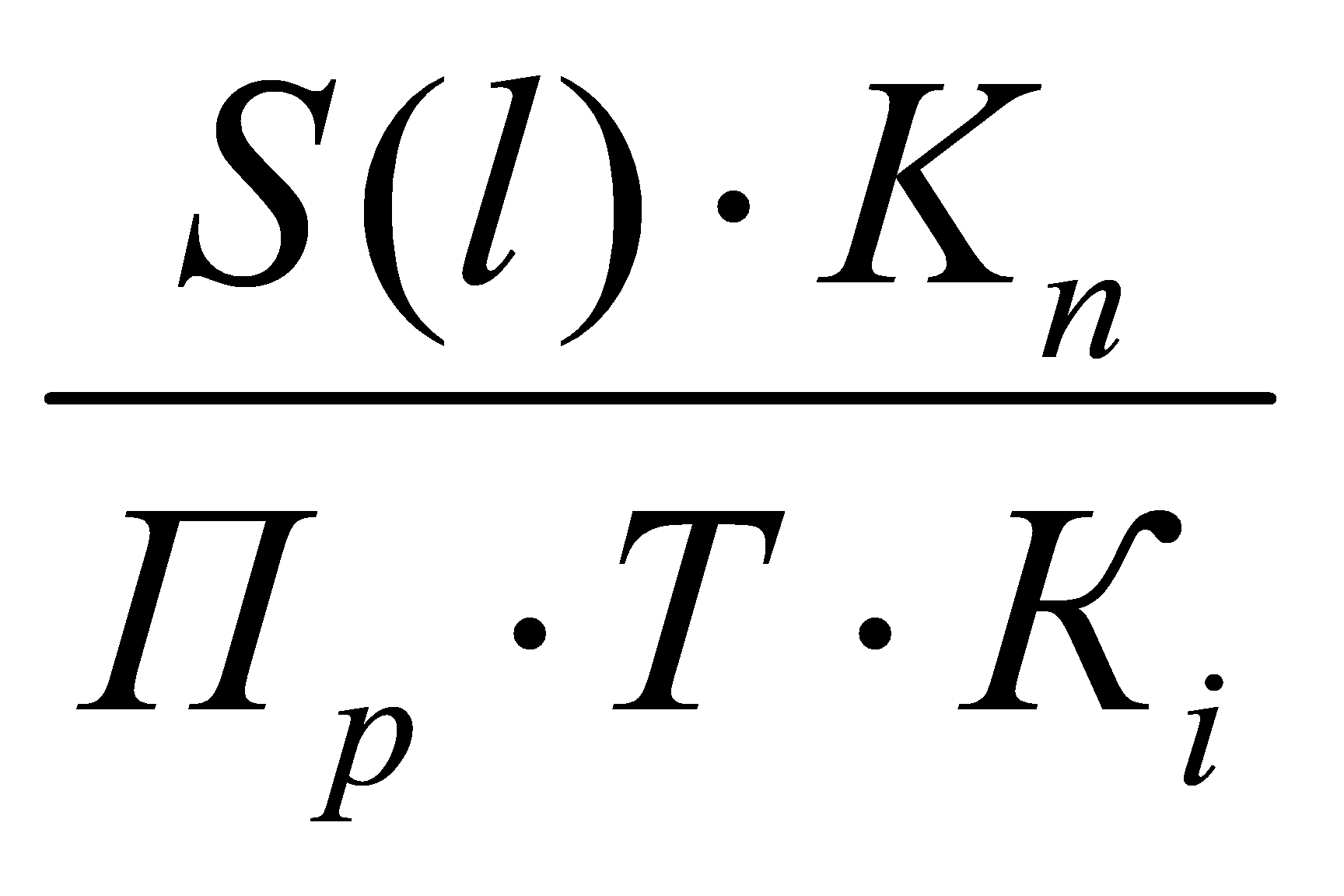 где N потребное количество машин, шт.;S(l) площадь убираемой проезжей части дорог или протяженность, тыс.м2, (тыс.п.м.);Кn количество уборок, производимых в течение суток;Пр производительность машин, тыс.м2 (тыс.п.м.);Т продолжительность одноразовой уборки, ч;Кi коэффициент использования парка машин.Площадь дорожных покрытий, убираемых механизированным способом, составляет 1371,408 тыс. м2.Поливомоечные машиныТаблица 12.18Потребное количество поливомоечных машин для                                               дорог I категорииТаблица 12.19Потребное количество поливомоечных машин для                                                  дорог II категорииТаблица 12.20Общее потребное количество поливомоечных машин для                               дорог I - II категорииПодметально-уборочные машины.Подметание проезжей части дорог.Таблица 12.21Потребное количество подметально-уборочных машин для                                        дорог I категории*- включая эстакаду на Восточной объездной дорогеТаблица 12.22Потребное количество подметально-уборочных машин для                                 дорог II категорииТаблица 12.23Потребное количество подметально-уборочных машин для                                   дорог III -IV категорийТаблица 12.24Общее потребное количество подметально-уборочных машин для дорог I - IV категорий*- включая эстакаду на Восточной объездной дорогеПодметание прилотковой части дорогТаблица 12.25Потребное количество подметально-уборочных машин для                                  дорог I категории*- включая эстакаду на Восточной объездной дорогеТаблица 12.26Потребное количество подметально-уборочных машин для                                     дорог II категорииТаблица 12.27Потребное количество подметально-уборочных машин для                                         дорог III -IV категорийТаблица 12.28Общее потребное количество подметально-уборочных машин для                              дорог I - IV категорий*- включая эстакаду на Восточной объездной дорогеТаблица 12.29Потребное количество подметально-уборочных машин для летней уборки городских дорог на перспективуАвтосамосвалы для вывоза уличного смета, выгружаемого из бункеров подметально-уборочных машинГодовой объем вывоза уличного смета определяем из расчета среднего накопления загрязнений на дорогах с усовершенствованным покрытием - 0,02 кг/м2 рассчитывается по формуле:V = SN 200,где	V – годовой объем вывоза смета, тыс. т/год;S – площадь проезжей части дорог, убираемых подметально-уборочными машинами, тыс. м2;N – средняя норма накопления загрязнений в кг на 1м2;200 – количество дней в году работы подметально-уборочных машин.Таблица 12.30Годовой объем вывоза уличного смета для дорог I категории* - включая эстакаду на Восточной объездной дорогеТаблица 12.31Годовой объем вывоза уличного смета для дорог II категорииТаблица 12.32Годовой объем вывоза уличного смета для дорог III -IV категорийРасчетно-суточное накопление уличного смета с учетом коэффициента неравномерности  накопления К = 1,25 определяется по формуле:О =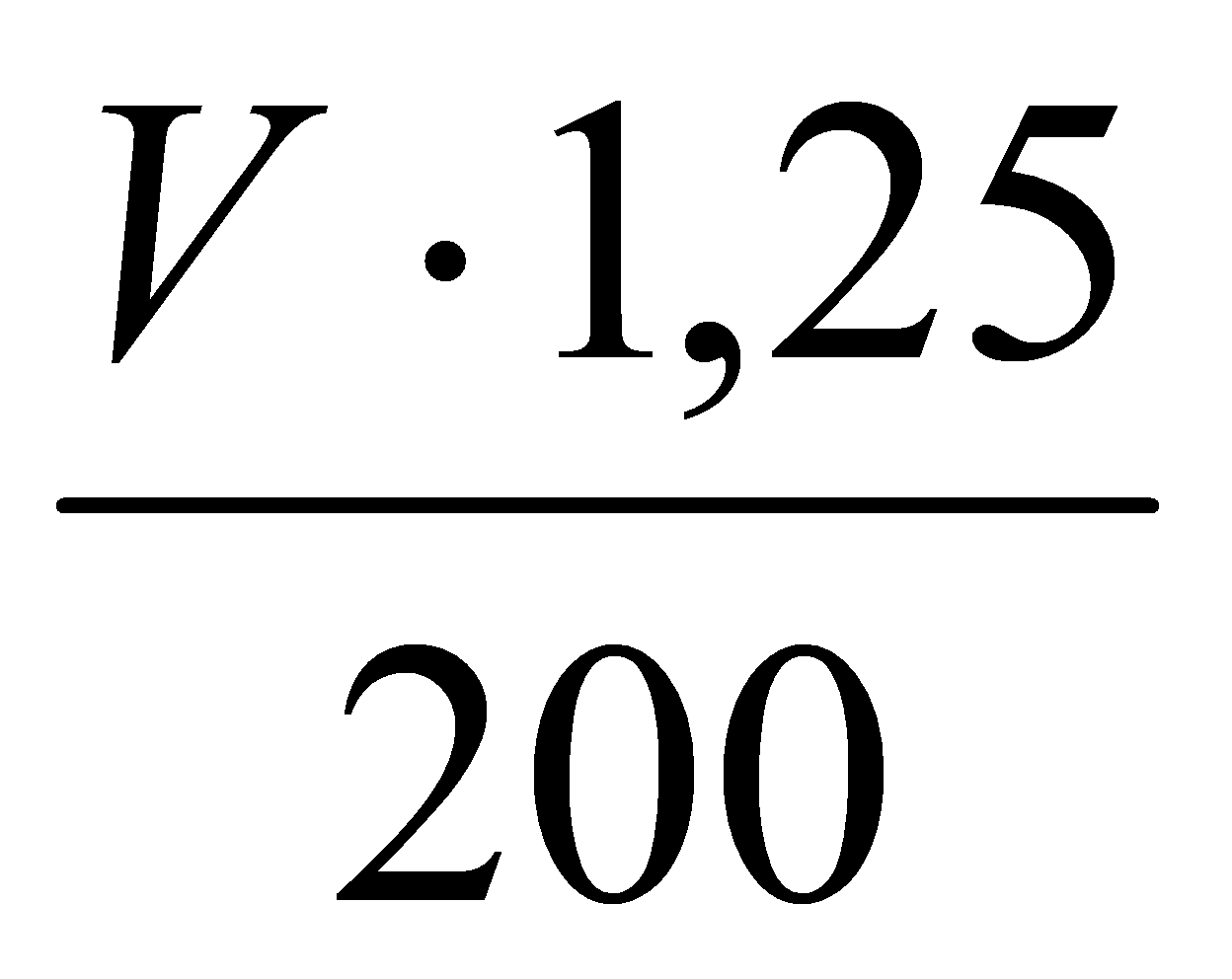 где О – расчетно-суточное накопление уличного смета, т;V – годовой объем вывоза уличного смета, т;           200 – количество дней работы подметально-уборочных машин в году.Таблица 12.33Расчетно-суточное накопление уличного смета для дорог I категории*- включая эстакаду на Восточной объездной дорогеТаблица 12.34Расчетно-суточное накопление уличного смета для дорог II категорииТаблица 12.35Расчетно-суточное накопление уличного смета для дорог III -IV категорийИсходя из суточного объема накопления уличного смета, потребность в автосамосвалах для его вывозки определяется по формуле:N =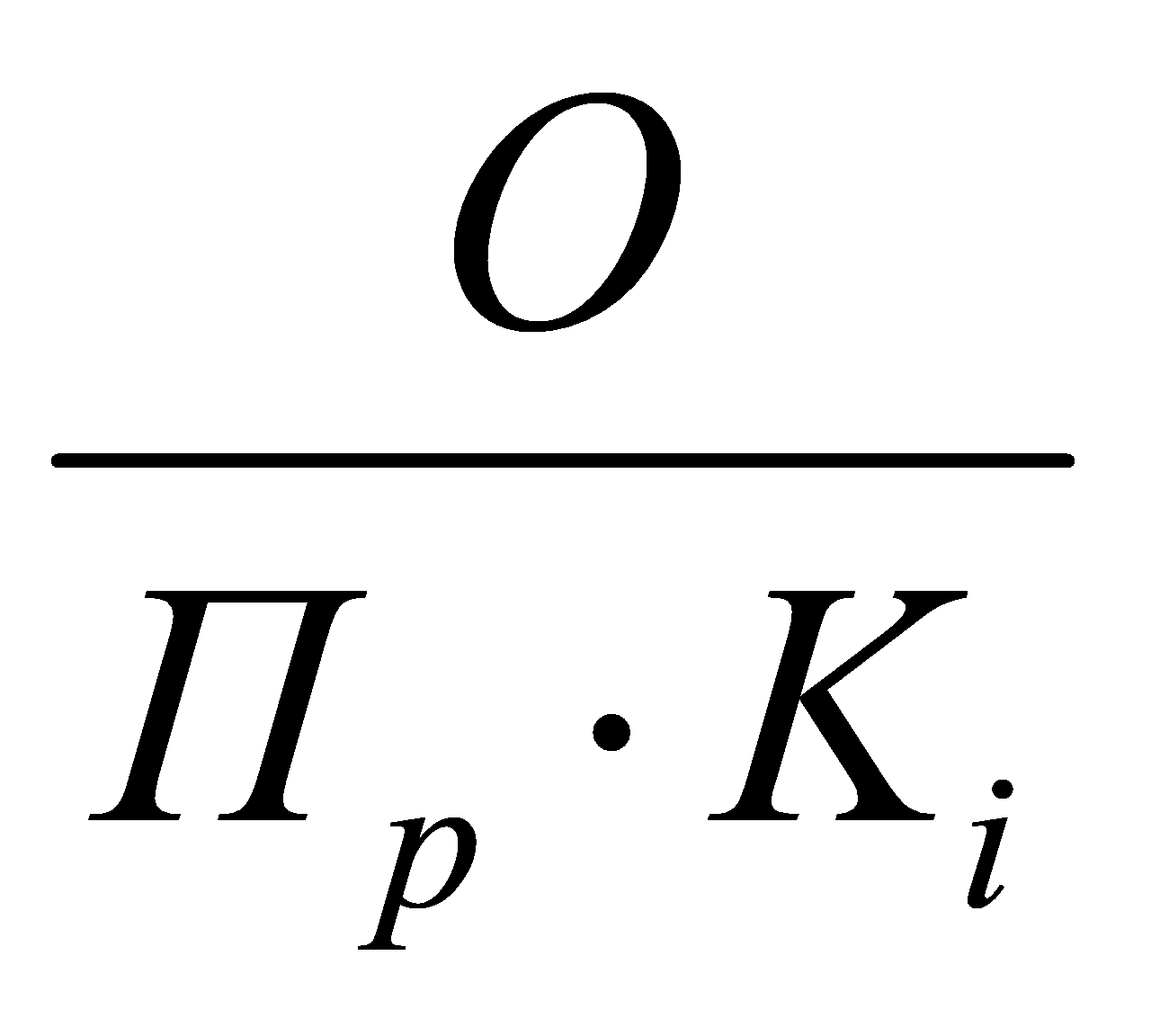 где	N – потребное количество автосамосвалов. шт.;	О – расчетно-суточное накопление уличного смета, т.;	Пр – производительность машин за 1 смену, т. (12);	Кi – коэффициент использования парка машин (0,8);          Nф– фактическое количество машин.Таблица 12.36Потребное количество автосамосвалов для дорог I категории*- включая эстакаду на Восточной объездной дорогеТаблица 12.37Потребное количество автосамосвалов для дорог II категорииТаблица 12.38Потребное количество автосамосвалов для дорог III -IV категорийТаблица 12.39Общее потребное количество автосамосвалов для дорог I - IV категорий*- включая эстакаду на Восточной объездной дороге12.4.2. Расчет количества техники для зимней уборкигородских дорогДля расчета потребного количества машин для зимней уборки определяем количество снега, выпавшего в течение одного снегопада и подлежащего уборке, по формуле:О = ,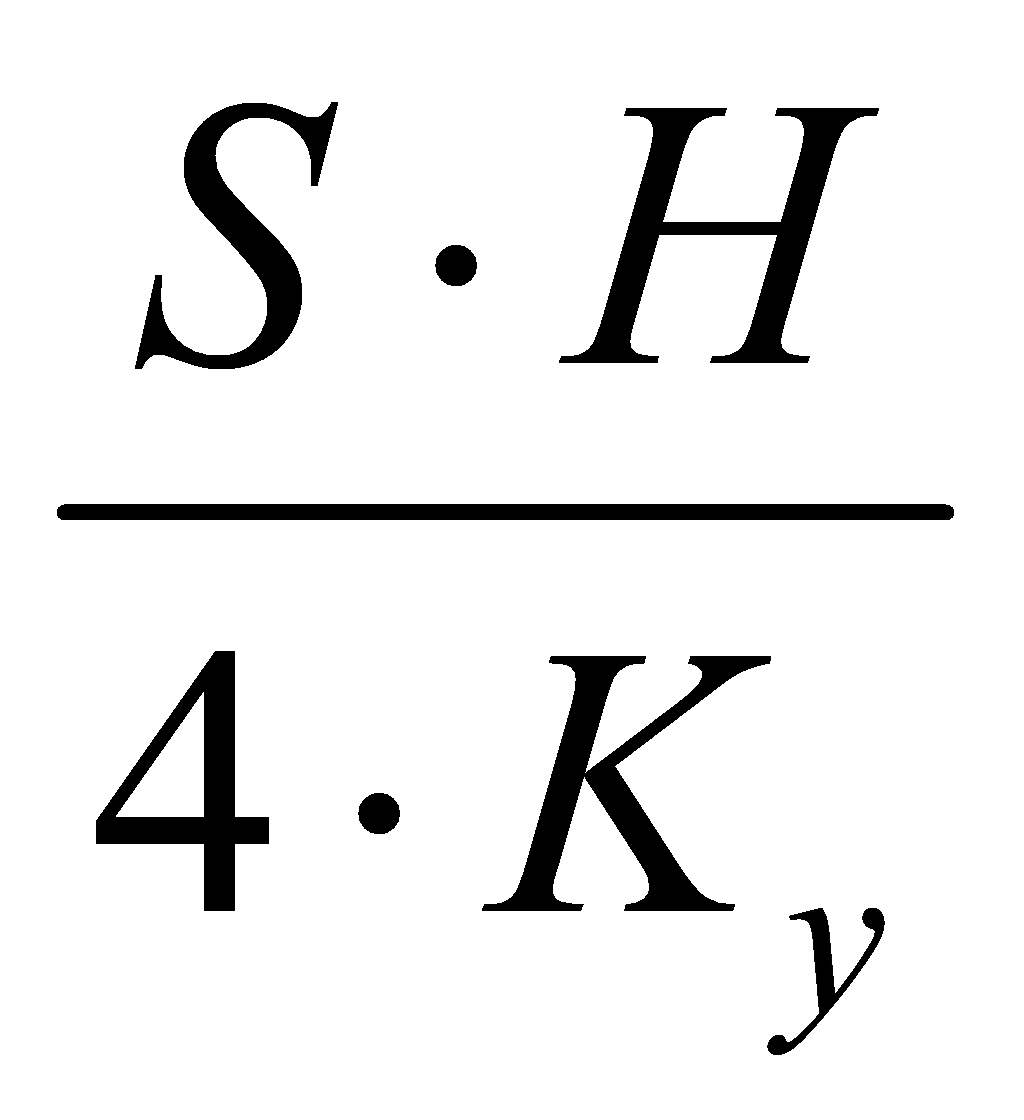 где О – количество снега, подлежащего уборке, выпавшего в течение одного снегопада, тыс.м3;S – площадь территории, подлежащей уборке в зимнее время;Н – расчетный слой выпавшего снега (0,17 м- в неуплотненном состоянии, свежевыпавший);Ку – коэффициент уплотнения снега при уборке (Ку = 2,5).Таблица 12.40Расчет количества снега, выпавшего в течение одного снегопада и подлежащего уборке для дорог I категории*- включая эстакаду на Восточной объездной дорогеДля дорог I категории вывозу подлежит 100 % выпавшего снега – 9,72 тыс.м3.Таблица 12.41Расчет количества снега, выпавшего в течение одного снегопада и подлежащего уборке для дорог II категорииДля дорог II категории вывозу подлежит 75 % выпавшего снега – 5,68 * 0,75 = 4,26 тыс. м3.Таблица 12.42Расчет количества снега, выпавшего в течение одного снегопада и подлежащего уборке для дорог III -IV категорий (с капитальным покрытием)Для дорог III -IV категорий (с капитальным покрытием) вывозу подлежит   30 % выпавшего снега – 5,15 * 0,30 = 1,54 тыс. м3.Суммарное количество снега, выпавшего в течение одного снегопада и подлежащего уборке для дорог I -IV категорий (с капитальным покрытием)    составит:9,72 + 4,26 + 1,54 = 15,52 тыс. м3В таблице 1.43 приведены объемы убираемого снега по видам технологических операций.Таблица 12.43Объем убираемого снега по видам технологическихопераций на перспективу до 2030г., в тоннахРасчет потребного количества снегопогрузчиков проводится по формуле:N = О / (ПрВр В  Кi ),где	N –  потребное количество снегопогрузчиков, шт;О – расчетное количество снега (за один снегопад), подлежащего              погрузке, т;Пр –  производительность снегопогрузчика, т/час (34,4);Вр –  продолжительность пребывания машины по линии (12);В   –  продолжительность одноразовой уборки, сутки;Кi–  коэффициент использования (0,7).Таблица 12.44Расчет потребного количества снегопогрузчиков для дорог I категории* - включая эстакаду на Восточной объездной дорогеТаблица 12.45Расчет потребного количества снегопогрузчиков для дорог II категорииТаблица 12.46Расчет потребного количества снегопогрузчиков для дорог                                         III -IV категорий (с капитальным покрытием)Таблица 12.47Расчет общего потребного количества снегопогрузчиков для                                 дорог I - IV категорий (с капитальным покрытием)Расчет потребного количества автосамосвалов для вывоза снега с городских дорог определяется по формуле:N =где	N – потребное количество автосамосвалов, шт.;	О – расчетное количество снега (за один снегопад), подлежащего              погрузке, т;	Пр – производительность машин за 1 смену, т (12*3);	Кi – коэффициент использования парка машин (4);          Nф – фактическое количество машинN = 2328 / (36  4) = 16,17 = 17 машинПотребное количество пескоразбрасывателей и плужно-щеточных снегоочистителей, автогрейдеров, универсальных уборочных машин МТЗ-82 определяется по формуле:N = ,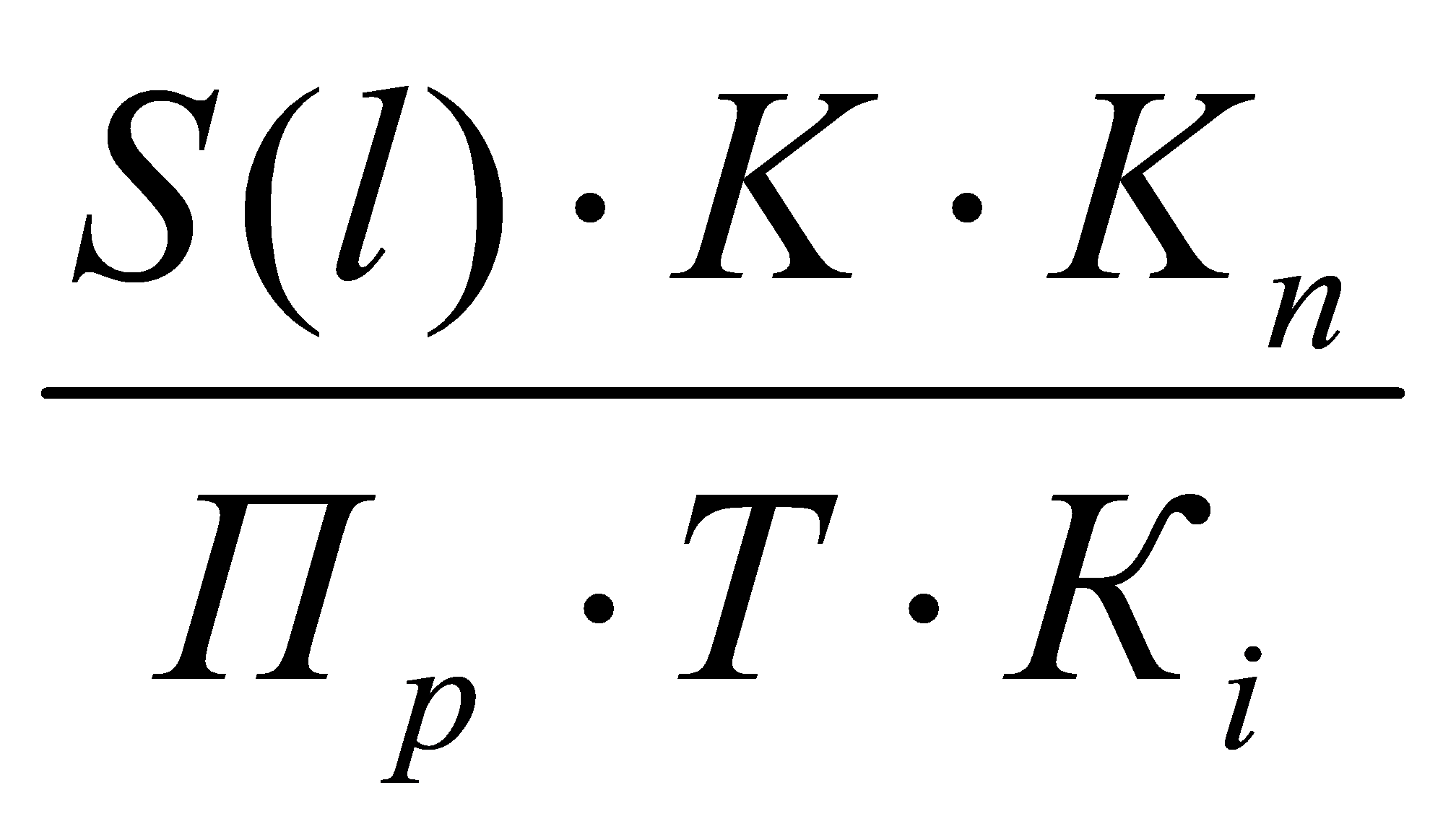 где N –  потребное количество машин, шт.;S(l) – площадь проезжей части дорог или протяженность, тыс.м2, К – часть площади или протяженности дорог, обрабатываемая машинами данного типа;Кn–  количество уборок, производимых в течение суток;Пр–  производительность машин, тыс.м2 (тыс.п.м.);Т –  продолжительность одноразовой уборки, ч;Кi –  коэффициент использования парка машин;Nф– фактическое количество машин.Таблица 12.48Расчет потребного количества пескоразбрасывателей для распределения  технологических материалов в период снегопада                                                        (для дорог с усовершенствованным покрытием)Таблица 12.49Расчет потребного количества пескоразбрасывателей для распределения технологических материалов при борьбе с гололедомТаблица 12.50Расчет потребного количества плужно-щеточных снегоочистителейТаблица 12.51Расчет потребного количества автогрейдеров для формирования снежного вала и зачистки прилотковой части дорогТаблица 12.52Расчет потребного количества универсальных уборочных машин МТЗ-82 для подметания перекрестков в зимний и летний периоды (10% от площади проезжей части)13.  УБОРКА ТРОТУАРОВ И ПЕШЕХОДНЫХ ДОРОЖЕК13.1.  Определение объемов работУборка тротуаров и пешеходных дорожек в  городе Ханты-Мансийске осуществляется организацией, выигравшей конкурс.Общая площадь тротуаров города Ханты-Мансийска, убираемых механизированным способом, составляет примерно 319031,07м2. 13.2. Технология механизированной уборки тротуаров на основе существующей механизации13.2.1. Общие положенияЗадачей уборки тротуаров является обеспечение содержания тротуаров в состоянии, наиболее отвечающем требованиям безопасного перемещения жителей, нарушение которого может вызвать сбои в ритмичной работе промышленных, коммунальных, торговых, учебных и других учреждений и предприятий, а также привести к росту травматизма среди пешеходов.Уборка тротуаров и их содержание является частью комплексной системы очистки всего населенного пункта.Для эффективного использования имеющихся средств механизации тротуары должны быть соответственно подготовлены:поверхность покрытий должна быть приведена в исправное состояние;в местах въезда уборочных машин на тротуары должны быть устроены пандусы из асфальтобетона или местные понижения камня;сооружения, которые могут препятствовать проведению механизированной уборки (киоски, столбы освещения, телефонные будки, торговые палатки и т.д.), должны по возможности быть размещены в местах, не затрудняющих маневрирование машин.Для определения периодичности уборки тротуаров их рекомендуется разбивать на три класса по интенсивности движения пешеходов:- первый класс - менее 100 чел/ч;- второй класс - от 100 до 250 чел/ч;- третий класс – более 250 чел/ч.При удовлетворительной несущей способности покрытий тротуаров, а также внутриквартальные проезды и дворы убираются машинами, предназначенными для уборки тротуаров, проезжей части дорог, содержания и ремонт дорог по договорам со специализированными предприятиями.При механизированной уборке территорий тротуаров и дворов следует вначале убирать тротуары, остановки транспорта и подходы к ним, пешеходные дорожки, а затем дворовые территории.Все подлежащие механизированной уборке тротуары рекомендуется разбивать на участки, закрепляемые за определенными машинами и водителями. Размер участков следует устанавливать исходя из режимов и продолжительности уборки и средних норм выработки машин. Уборка должна быть организована по маршрутным технологическим картам, содержащих план тротуаров с находящимися препятствиями, зелеными насаждениями, столбами и мачтами электроосвещения и т.д.В маршрутных технологических картах должны быть установлены наиболее рациональные направления движения машин, количество и очередность проходов, места и характер маневрирования машин, схема перемещения снега, нулевые и холостые пробеги, временные показатели, а также может быть указан расход горюче-смазочных материалов.В период снегопадов повышенной интенсивности и значительных снегопереносов рекомендуется предприятиям по уборке практиковать аренду необходимой техники в различных строительных и других организациях в связи с их ограниченным использованием в зимних условиях на основной работе.При выполнении уборочных работ должны соблюдаться действующие «Правила техники безопасности и производственной санитарии при уборке городских территорий».Операциями технологического процесса зимней уборки тротуаров на основе существующей механизации являются: уборка снега в период снегопада и снегопереноса; уборка уплотненного снега, снежно-ледяных образований и льда; ликвидация скользкости: удаление снега, снежно-ледяных образований и скола, патрульная уборка.13.2.2. Технологический процесс уборки снега в период снегопадаТехнологический процесс уборки снега в период снегопада существующими средствами механизации является основной операцией зимней уборки тротуаров в городе и выполняется в кратчайшие сроки. Уборка проводится без применения химических реагентов.В зимний период в связи с интенсивными снегопадами и снегопереносами допускается содержание покрытий тротуаров под ровным слоем уплотненного снега, при отсутствии зимней скользкости, характеризующейся снижением коэффициент сцепления до 0,2-0,3.Уборку тротуаров с интенсивностью движения пешеходов менее 100 чел/ч, ширина покрытия которых близка к ширине полосы убираемой машиной за один проход или превышающая ее не более чем в два раза, производить одиночными машинами с плужно-щеточным оборудованием.На тротуарах с интенсивностью движения пешеходов более 100 чел/ч и шириной, превышающей ширину полосы, убираемой машиной за один проход более чем в два раза – колонной машин, обеспечивающей разовую уборку за один проход.При использовании машин с плужно-щеточным рабочим оборудованием:машины должны воздействовать на убираемый снег и скол плугом и щеткой одновременно. Работа без плуга допускается только при высоте снежного покрова до 2 см;очищаемые с поверхности снег и скол должны сдвигаться в сторону к местам, наиболее удобным для их последующего удаления;второй и последующий проходы машин должны производиться с перекрытием 0,2 м ранее очищенной от снега полосы;при работе колонной машины должны обеспечивать перекрытие на 0,2 м ранее очищенной полосы и находиться друг от друга на расстоянии 10 м, что обеспечит безопасное движение пешеходов;при наличии на территории убираемых тротуаров помех (деревья, столбы и др.) необходимо производить маневры, обеспечивающие уборку максимально возможной площади покрытия;для увеличения производительности машин целесообразно вести их работы на повышенных скоростях – 7-8 км/ч при интенсивности движения пешеходов менее 100 чел/ч, свыше - рекомендуемая скорость – 3-4 км/ч.Сдвинутый с проезжей части и тротуаров снега следует укладывать в кучи и валы, расположенные параллельно тротуару. Валы и кучи не должны мешать уличному движению.Работы по укладке рыхлого снега в валы и кучи после снегоочистки в дневное время должны быть закончены на тротуарах третьего класса не позднее 1 ч с момента окончания снегопада, второго класса- не позднее 2 ч с момента окончания снегопада, а на остальной территории не позднее 3 ч. В ночное время (с 23 до 6 ч) уборка не производится.На тротуарах шириной более 6 м, имеющих газоны, отделяющие их от проезжей части дорог, снег сдвигать в вал на середину тротуара.Последовательность уборки снега на тротуарах следует назначать:если тротуары и проезжая часть улицы убираются различными машинами, снег, убранный с тротуаров, должен быть перемещен в прилотковую часть дороги до укладки и формирования валов снега с проезжей части дорог;если тротуары и проезжая часть дорог убираются одними машинами, очередность уборки назначается в зависимости от очередности уборки городских дорог и класса тротуара;при интенсивных и затяжных снегопадах и снегопереносах для укладки общего вала допускается использовать часть тротуаров вдоль бордюрного камня. В этом случае между валом снега и стенами близлежащих зданий должна быть свободная территория для прохождения пешеходов шириной не менее максимальной ширины полосы, очищенной за один проход машиной при сгребании и подметании снега.Для условий  города Ханты-Мансийска принимается:- от 1 до 3 см/ч - малая интенсивность снегопада;- от 3 до 5 см/ч - средняя интенсивность;- свыше 5 см/ч - снегопад повышенной интенсивности.Основные показатели технологического процесса уборки тротуаров в период снегопада в зависимости от интенсивности снегопада на основе существующей механизации приведены в таблице 13.1. Таблица 13.1Основные операции технологического процесса в период снегопада                     и снегопереноса при температуре снега выше -2оСТаблица 13.2Основные операции технологического процесса в период снегопада                       и снегопереноса при температуре снега ниже -2оСВ случае продолжения снегопада или снегопереноса уборка повторяется с периодичностью, указанной в таблицах 13.2 и 13.1.По окончании снегопада или снегопереноса производится завершающее сгребание и подметание снега.Перечень операций технологического процесса, существующих средств механизации и режимов их работы, применяемых для уборки в период снегопада или снегопереноса, приведен в таблице 13.3.Таблица 13.3Перечень операций технологического процесса,существующих средств механизации и режима их работ,применяемых для уборки в период снегопада13.2.3. Технологический процесс уборки уплотненного снега, снежно-ледяных образований и льдаУборка уплотненного снега, снежно-ледяных образований и льда – работа аварийного характера, вызванная несоблюдением изложенного технологического процесса уборки покрытий от свежевыпавшего снега, а также резкого изменения метеорологических условий. Это может привести к возникновению на тротуарах участков, покрытых уплотненным снегом и льдом.Уплотненный снег и лед удаляются скалывателем-рыхлителем, снегоочистителем, автогрейдером или бульдозером с применением специальных ножей типа гребенки.Перечень операций технологического процесса, существующих средств механизации и режима их работы, применяемые при уборке уплотненного снега, снежно-ледяных образований и льда приведен в таблице 13.4.Таблица 13.4Перечень операций технологического процесса, существующих средств механизации и режимы их работы при уборке уплотненного снега и льда13.2.4. Ликвидация скользкостиДля предотвращения образования зимней скользкости при уведомлении метеорологических служб о вероятности ее образования применять профилактический метод, то есть вести борьбу со скользкостью с использованием технологических материалов – песка или других фрикционных материалов, при норме расхода 150-200 г/м2.В случае, если скользкость уже образовалась, необходимо производить обработку тротуаров песком, шлаком и другими местными материалами при норме расхода 200-300 г/м2 в день.В первую очередь посыпаются тротуары, относящиеся к третьему классу по интенсивности движения пешеходов, отдельные участки с неровным профилем и участки, примыкающие к местам большого скопления людей (магазины, остановки общественного транспорта, предприятия и т.д.). Во вторую очередь посыпаются тротуары второго и первого классов.Перечень операций технологического процесса, существующих средств механизации и режима их работы, принимаемых при ликвидации гололедных образований при низких температурах и скользкости, приведен в таблице 13.5.Таблица 13.5Перечень существующих средств механизации и режимы их работыпри ликвидации гололедных образований и скользкости13.2.5. Удаление с тротуаров снега, снежно-ледяных образований и сколаУдалять снег, снежно-ледяные образования и скол следует путем складирования на свободные территории. Складирование осуществляется как путем перемещения снежно-ледяной массы плужно-щеточными снегоочистителями, так и перебросом фрезерно-роторными или шнекороторными снегоочистителями с направляющим желобом. При этом необходимо учитывать направление ветра.Снег с тротуаров, непосредственно примыкающих к проезжей части, удаляется перемещением его в прилотковую часть дороги до начала уборки проезжей части дорог.При невозможности осуществления указанных выше способов снег допускается вывозить автотранспортом на снежные свалки или снегоприемные пункты по договоренности с организациями их эксплуатирующими.Удаление снега, уложенного в валы или кучи, мешающие движению, должно быть организовано во время снегопада и снегопереноса или немедленно после их окончания в зависимости от количества выпавших осадков. Снег должен быть погружен в транспортные средства (самосвалы с нарощенными бортами на высоту  600-900 мм) и вывезен на снежные свалки или снегоприемные пункты. Погрузка снега ведется по прекращении ветра или при его благоприятном направлении из вала высотой до 1,5 м. Данные работы выполняются в соответствии с инструктивными указаниями.Перечень операций технологического процесса, существующих средств механизации и режимов их работы, применяемых при удалении с территории снега, снежно-ледяных образований и скола, приведен в таблице 13.6.Таблица 13.6Перечень операций технологического процесса,существующих средств механизации и режимов ихработы при удалении снега, снежно-ледяных образований и скола13.2.6.  Патрульная уборкаПатрульная или дежурная уборка тротуаров производится при отсутствии снегопада с целью удаления оказавшегося на них снега, уплотненного снега, скола и других образований (в том числе снег и скол с крыш).Патрульная уборка производится тротуаро-уборочными или дорожными машинами, оборудованными плужно-щеточным оборудованием с периодичностью, приведенной в таблице 13.7.Таблица 13.7Периодичность проведения патрульной уборкиОчистка и складирование снега и скола в период патрульной уборки производится в соответствии с п. 13.2.2 данного раздела.Ликвидация скользкости, образовавшейся в бесснежный период, производится в соответствии с п. 13.2.4 настоящей технологии механизированной уборки тротуаров. 13.2.7. Технологический процесс уборки тротуаров в летнее времяЛетняя уборка тротуаров и дворовых территорий, так же, как и уборка проезжей части улиц, заключается в удалении с поверхности дорожных покрытий пыли и мусора путем мойки и подметания.В первую очередь подметаются тротуары третьего класса, затем второго и первого. Подметание рекомендуется производить ночью или рано утром, когда количество пешеходов незначительно. Время уборки тротуаров должно быть увязано с графиком работы подметально-уборочных машин, осуществляющих подметание дорог. Подметание тротуаров должно производиться перед началом подметания улиц.Уборку тротуаров и других территорий, ширина которых превышает ширину захвата машины менее чем в два раза, следует выполнять одиночными машинами. Более широкие тротуары целесообразно убирать колонной машин, обеспечивающей разовую уборку покрытия за один проход. При этом проходы второй и последующих машин должны производиться с перекрытием 0,2 м ранее очищенной полосы.Подметание тротуаров должно производиться не реже 1 раза в 2-3 суток.Мойка тротуаров производится на улицах с усовершенствованным покрытием, имеющих дождевую канализацию и уклон продольного профиля (от 0,5% и более). Мойку тротуаров необходимо производить с особой осторожностью, чтобы не загрязнить цоколи зданий. Завершать мойку следует до начала мойки проезжей части. Работа выполняется в период наименьшей интенсивности  движения (ночное время). При необходимости проведения уборочных работ днем машины должны двигаться со скоростью 4-6 км/ч.Тротуары с интенсивностью движения пешеходов менее 100 чел./ч допускается мыть через день в любое время суток, при интенсивности движения более 100 чел./ч необходимо производить каждые сутки ночью. Завершающим этапом мойки рекомендуется применять подметание.Поливка тротуаров производится в наиболее жаркое время года при сухой погоде для снижения запыленности воздуха и улучшения микроклимата. Поливка производится так же на тротуарах, не имеющих ливневой канализации. Улицы поливают с интервалом 1,5-2 часа в жаркое время (с 11 до 16 ч).Перечень операций технологического процесса и существующих средств механизации, применяемых при летней уборке, приведены в таблице 13.8.Таблица 13.8Перечень операций технологического процессаи существующих средств механизации для летней уборкиВ таблице 13.9 приведена периодичность проведения операций по уборке тротуаров в летний период.Таблица 13.9Периодичность проведения операций по уборке тротуаров в летний период13.3. Расчет потребного количества машин для механизированной   уборки тротуаровРасчет потребного количества машин для уборки тротуаров производится исходя из площади механизированной уборки по формуле:N = ,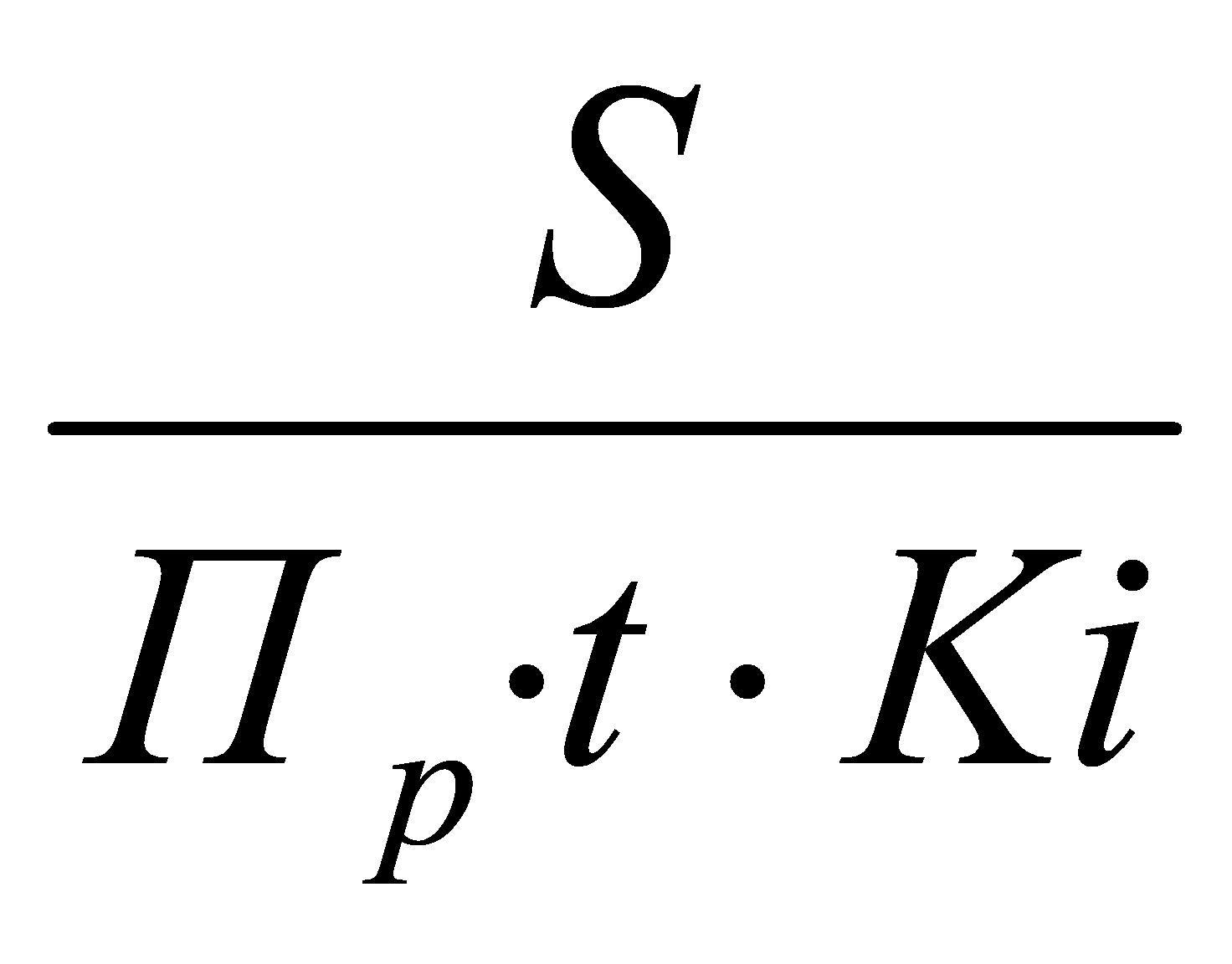 где	N –  потребное количество машин, шт.;S- убираемая площадь, м2; Пр - производительность, тыс.м2/час;Кi - коэффициент использования.Nф – фактическое количество машинРасчет проводим на универсальную тротуароуборочную машину                КО-718-4, которая предназначена для зимнего и летнего содержания тротуаров. Машина снабжена плужно-щеточным, пескоразбрасывающим и роторным оборудованием.Таблица 13.10Расчет потребного количества машин для уборки тротуаров14. РЕКОМЕНДАЦИИ ПО УБОРКЕ ОБЪЕКТОВ  С ОБОСОБЛЕННОЙ ТЕРРИТОРИЕЙК объектам с обособленной территорией относятся рынки, зеленые насаждения города. Также в данном разделе рассматриваются гаражные кооперативы и садовые участки.В соответствии с СанПиН 42-128-4690-88 к оборудованию рынков и их содержанию предъявляются следующие требования:территория рынка должна иметь твердое покрытие с уклоном, обеспечивающим сток ливневых и талых вод, а также канализацию и водопровод.на каждые 50 м2 площади рынка должна быть установлена урна, а расстояние между ними вдоль линии торговых прилавков не должно превышать 10 м.хозяйственные площадки для установки контейнеров для накопления отходов следует располагать на расстоянии не менее 30 м от мест торговли. Вывоз отходов с территории рынков должен производиться ежедневно. один день в неделю объявляется санитарным для уборки и дезинфекции всей территории, торговых мест, прилавков, инвентаря.технический персонал в течение дня производит патрульную уборку и очистку наполненных емкостей, а после закрытия рынка должен производить основную уборку территории.в теплый период года, помимо обязательного подметания, территорию рынка с твердым покрытием следует ежедневно мыть.ответственность за содержание территории рынка и выполнение санитарных норм несет владелец объекта.По функциональному назначению все зеленые насаждения делятся на три группы: общего пользования, ограниченного пользования, специального назначения.Насаждения общего пользования (парки, скверы, бульвары) для поддержания надлежащего санитарного состояния должны быть оборудованы достаточным количеством урн и контейнеров для накопления отходов.Урны устанавливаются из расчета одна урна на 800 м2 площади парка. На главных аллеях расстояние между урнами в парке, сквере не должно превышать 40 м. Урны необходимо устанавливать у каждой торговой точки на территории парка, сквера.   Контейнеры устанавливаются в хозяйственной зоне, которая должна располагаться не ближе 50 м от мест массового скопления отдыхающих (танцплощадка, эстрада, главные аллеи, павильоны и т.д.).Отходы из урн, опавшие листья и смет перегружаются в контейнеры, установленные в хозяйственной зоне, а затем вывозятся специализированным автотранспортом.Основную уборку парков и скверов следует производить до 8 часов утра.Общественные туалеты должны располагаться на расстоянии не менее           50 м от мест массового скопления отдыхающих из расчета одно место на 500 посетителей.Зеленые   насаждения, произрастающие на земельных участках   общего   пользования,   находятся   в   ведении Администрации города Ханты-Мансийска.Зеленые насаждения, произрастающие на земельных участках предприятий, организаций, находятся в оперативном управлении этих организаций, предприятий, учреждений.Зеленые насажденияУборка зеленых насаждений заключается в сборе и удалении растительно-древесных остатков (скошенная трава, опавшие листья, отходов, образовавшихся в результате формовки деревьев и кустарников порубочные отходы), а также отходов, которые приносит в эту среду человек.По данным статистических исследований, со 100 м2 убирается, в среднем, 70 кг древесно-растительных отходов в год.Древесно-растительные отходы, убираемые с территорий зеленых насаждений, вывозятся на полигон бытовых и промышленных отходов города Ханты-Мансийска.Опавшие листья и смет перегружаются в контейнеры, установленные в хозяйственной зоне, а затем не реже 1 раза в 3 дня вывозятся специализированным автотранспортом.Основную уборку парков и скверов следует производить до 8 часов утра.Общественные туалеты должны располагаться на расстоянии не менее 
50 м от мест массового скопления отдыхающих из расчета одно место на 500 посетителей. Рекомендации по расчету потребного количества урнВ соответствии с СанПиН 42-128-4690-88 «Санитарные правила содержания территорий населенных мест» на всех площадях и улицах, в садах, парках, на пляжах, рынках, остановках городского транспорта, у входа в метро должны быть выставлены урны в достаточном количестве. У торговых объектов (магазины, киоски, павильоны, остановочные комплексы) также должны быть установлены урны.Расстояние между урнами определяется в зависимости от интенсивности использования магистралей (территорий), но не более чем через 40 м на оживленных и 100 м – на малолюдных.Расчет  потребного количества урн для расстановки на улицах и тротуарах города определяется исходя из протяженности улиц города. В соответствии с СанПиН 42-128-4690-88 при определении числа урн следует исходить из расчета: 1 урна на 800 м2 площади парка.Расчет потребного количества урн для расстановки на рынке определен исходя из площади. Для улучшения эстетического вида городских территорий и санитарного состояния следует разработать программу по обеспечению территорий и объектов города урнами в потребном количестве, согласно санитарным нормам, и установить контроль над ее исполнением.15. ОРГАНИЗАЦИОННАЯ СТРУКТУРА УБОРКИ                                                  МО ГОРОД ХАНТЫ-МАНСИЙСКАдминистрация города Ханты-Мансийска объявляет закупки на проведение работ по санитарной очистке территории города Ханты-Мансийска, и осуществляет контроль за исполнением данных видов работ подрядными организациями. Организационная структура уборки  МО город Ханты-Мансийск представлена на рис. 15.1.Рис. 15.1В настоящее время выполнение функций по содержанию городских                территорий (автомобильные дороги, тротуары, площади, зеленые зоны, парки, скверы) осуществляет М ДЭП.16. РАСЧЕТ МОЩНОСТей ПРОИЗВОДСТВЕННЫХ баз И СООРУЖЕНИЙ16.1. Стационарный снегоприемный пункт. Расчет площади снегоприемного пунктаСтационарный снегоприемный пункт является сооружением, предназначенным для складирования снега и осуществления процесса очистки талых вод в период снеготаяния от крупных фракций мусора, нерастворимых соединений (отходы камнедробления и песка, применяемые для посыпки дорог в зимнее время), нефтепродуктов.В целях защиты подземных вод от проникновения загрязняющих веществ  предусматривается устройство водонепроницаемого покрытия участка складирования снега (производственной зоны), имеющего  уклон  в сторону вторичного отстойника. Уровень основания производственной зоны заглублен на 1 – 2 м. Для предотвращения попадания на снегоприемный пункт поверхностных вод и  в целях исключения проникновения талых вод с участка складирования  на прилегающие территории устраивается обваловка по всему периметру.  Очистка талых вод перед поступлением в канализационные очистные сооружения или перед сбросом в водоем осуществляется  по следующему алгоритму. Основная часть загрязняющих веществ (крупные фракции мусора, нерастворимые соединения в виде песка и пр. инертных материалов) задерживается непосредственно на площадке складирования снега (производственной зоне), которая выполняет функцию первичного отстойника. Затем сточные воды самотеком поступают на сооружения вторичной очистки, в которых происходит улавливание нефтепродуктов и выпадение в осадок мелкодисперсных взвешенных веществ. По окончании процесса снеготаяния производится очистка отстойника вторичных очистных сооружений посредством вакуумных машин. В летний период основание производственной зоны очищается от мусора и выпавших в осадок нерастворимых соединений.Расчет  площади снегоприемного пункта производим из условий:площадь проезжей части дорог и территорий, с которых осуществляется вывоз снега в МО город Ханты-Мансийск, составляет 1208,8 тыс. м2; количество атмосферных осадков в холодный период года – 209 мм;процент вывозимого на снегоприемный пункт снега – для дорог       I категории составляет 100 %,  для дорог II категории  - составляет 75 %,  для дорог III - IV категорий  - составляет 30 %.  Количество снега, поступающего на снегоприемный пункт, определяем по формуле:V = S . H  . k / P,где V  - объем вывозимого снега, м3;S – общая площадь проезжей части дорог, площадей, тротуаров, м2 ;H  - высота выпавших осадков в зимний период (в пересчете на воду), м;  k   - коэффициент, обозначающий долю  вывоза снега;P  - плотность вывозимого снега (0,37), т/м3.Обьем снега, вывозимого на снегоприемный пункт для дорог                  I категории571596 . 0,0115 .  1 = 6287,56 м3Обьем снега, вывозимого на снегоприемный пункт для дорог                     II категории334183 . 0,011 .  0,75 = 2757,01 м3Обьем снега, вывозимого на снегоприемный пункт для дорог                     III - IV категорий303022 . 0,011 .  0,3 = 999,97 м3Общий обьем снега, вывозимого на снегоприемный пункт для дорог                     I - IV категорий6287,56 + 2757,01 + 999,97 = 10044,54 м3Количество воды, образующейся в результате таяния снега, складированного на снегоприемном пункте, составит:10044,54 * 0,37 = 3716,48 м3Исходя из количества снега, вывозимого на снегоприемный пункт, образующегося объема талых вод, уровня заглубления основания производственной зоны (2,0 м), коэффициента (1,1), учитывающего полосу вокруг участка складирования, для строительства снегоприемного пункта потребуется участок  площадью3716,48 * 1,1 / 2 = 2044,06 м2 =  0,2 га.Согласно приведенным расчетам площадь земельного участка, необходимая для размещения снегоприёмного пункта, составляет 0,2 га. 16.2. Расчет потребного количества спецтехникиСведения о потребном количестве спецмашин для уборки городских дорог на перспективу до 2030 г. приведены в таблице 16.1.Таблица 16.1Потребное количество спецмашин для уборки городских дорогна перспективу до 2030 г.Анализ табличных данных показывает, что для проведения работ по механизированной уборке городских дорог необходимо 74 единиц спецтехники.	17. ОСНОВНЫЕ ТЕХНИКО-ЭКОНОМИЧЕСКИЕ ПОКАЗАТЕЛИ ПО МЕХАНИЗИРОВАННОЙ УБОРКЕ ДОРОГ ГОРОДА ХАНТЫ-МАНСИЙСКАОсновные технико-экономические показатели механизированной уборки городских дорог представлены в таблице 17.1.Таблица 17.1Технико-экономические показатели механизированной уборки городских дорог18. КАПИТАЛОВЛОЖЕНИя НА ОРГАНИЗАЦИЮ МЕХАНИЗИРОВАННОЙ УБОРКИ ГОРОДА ХАНТЫ-МАНСИЙСКАКапиталовложения на организацию уборки территории город Ханты-Мансийска складываются из затрат на строительство снегоприемного пункта, приобретения спецмашин и инвентаря.Стоимость транспортных средств и механизмов приведена в ценах 2018 г.В таблице 18.1 приведены расчеты капиталовложений по мероприятиям механизированной уборки дорог города Ханты-Мансийска на перспективу до 2030 года.Таблица 18.1Расчет капиталовложений по мероприятиями механизированной уборки дорог города Ханты-Мансийска на перспективу до 2030 года* - стоимость строительства приведена ориентировочно. Точная стоимость строительства будет определена после проведения проектно-изыскательских работСводный расчет капиталовложений на организацию уборки города на перспективу до 2030 г. представлен в таблице 18.2. Таблица 18.2Сводный расчет капиталовложений на организацию механизированной уборки города Ханты-Мансийска на перспективу до 2030 г. (тыс. руб.)19. ПРЕДЛОЖЕНИЯ ПО ПЕРСПЕКТИВНЫМ НАПРАВЛЕНИЯМ СОВЕРШЕНСТВОВАНИЯ СИСТЕМЫ УБОРКИ ТЕРРИТОРИИ ГОРОДА ХАНТЫ-МАНСИЙСКА1. При разработке маршрутных графиков необходимо предусмотреть обеспечение шумового комфорта для жителей (СанПиН 42-128-4690-88 п. 1.12). 2. Приобрести потребное количество техники и проводить все необходимые операции по уборке дорог.3. При необходимости дороги следует посыпать материалами и реагентами, соответствующими всем санитарно-гигиеническим нормам.4. Соблюдать периодичность уборки дорог в соответствии с нормативной документацией.5. По возможности и необходимости увеличивать площадь дорог, которая будет убираться механизированным способом.6. Разработать проект строительства снегоприемного пункта и осуществить строительство.7. В случае строительства снегоприемного пункта, приобрести потребное количество бульдозеров для работы на них.8. По возможности и необходимости увеличивать площадь дорог и территории, которая будет убираться механизированным способом.Фамилия И.О.ДолжностьПодписьКороткин Е.М.Главный специалистМякушева Т.Н.Эколог-технологТермины и определения4ВВЕДЕНИЕ51.КРАТКАЯ ХАРАКТЕРИСТИКА И ПРИРОДНО-КЛИМАТИЧЕСКИЕ УСЛОВИЯ ТЕРРИТОРИИ ГОРОДА ХАНТЫ-МАНСИЙСКА71.1. Природно-климатические условия города Ханты-Мансийска72. СУЩЕСТВУЮЩЕЕ СОСТОЯНИЕ И РАЗВИТИЕ ГОРОДА НА ПЕРСПЕКТИВУ83. КРАТКАЯ ХАРАКТЕРИСТИКА ПРОИЗВОДСТВЕННОЙ БАЗЫ САНИТАРНОЙ ОЧИСТКИ104. СОСТОЯНИЕ САНИРАНОЙ ОЧИСТКИ125. ОБОСНОВАНИЕ И ВЫБОР СИСТЕМЫ ОБРАЩЕНИЯ С ТВЕРДЫМИ КОММУНАЛЬНЫМИ ОТХОДАМИ155.1.Состав, свойства, нормативы накопления и количество ТКО155.2.Обоснование и выбор системы обращения с ТКО175.3. Определение потребного количества мусоровозного транспорта и контейнеров для накопления ТКО215.3.1.Определение годового накопления ТКО215.3.2.Определение среднесуточного накопления ТКО225.3.3.Определение производительности мусоровозного транспорта235.3.4.Расчет потребного количества мусоровозного транспорта для сбора и транспортировки ТКО235.4.Расчет потребного количества контейнеров для накопления ТКО в городе Ханты-Мансийске255.4.1.Расчет потребного количества машин для мойки контейнеров276. ОРГАНИЗАЦИЯ УДАЛЕНИЯ И ОБЕЗВРЕЖИВАНИЯ   ЖИДКИХ БЫТОВЫХ ОТХОДОВ286.1.Общие сведения286.2.Расчет потребного количества ассенизационных машин297. РАСЧЕТ МОЩНОСТей ПРОИЗВОДСТВЕННЫХ баз И СООРУЖЕНИЙ317.1. Расчет мощностей полигона317.1.1. Площадь земельного участка, отводимого под строительство полигона, без учета раздельного накопления317.1.2. Площадь земельного участка, отводимого под строительство полигона, с учетом раздельного накопления327.2. Расчет потребного количества спецтехники328. ОСНОВНЫЕ ТЕХНИКО-ЭКОНОМИЧЕСКИЕ ПОКАЗАТЕЛИ ПО САНИТАРНОЙ ОЧИСТКЕ ТЕРРИТОРИИ ГОРОДА ХАНТЫ-МАНСИЙСКА349. ПРЕДЛОЖЕНИЯ ПО ОРГАНИЗАЦИИ СБОРА И ОБЕЗВРЕЖИВАНИЯ ОПАСНЫХ ОТХОДОВ НА ТЕРРИТОРИИ ГОРОДА ХАНТЫ-МАНСИЙСКА349.1. Предложения по организации сбора и утилизации ртутьсодержащих отходов369.2. Анализ существующего состояния  по накоплению, сбору, транспортировке, утилизации, обезвреживанию, отработанных ртутьсодержащих ламп369.2.1. Общие сведения369.2.2. Технологии379.2.2.1.Демеркуризация ртутных ламп379.2.2.2.Термический способ утилизации ртутьсодержащих люминесцентных ламп379.2.2.3. Переработка ртутных ламп на вибропневматической установке389.2.3.Сбор ртутьсодержащих ламп3810. КАПИТАЛОВЛОЖЕНИя НА ОРГАНИЗАЦИЮ САНИТАРНОЙ ОЧИСТКИ3911. ПРЕДЛОЖЕНИЯ ПО ОРГАНИЗАЦИИ И ТЕХНОЛОГИИ НАКОПЛЕНИЯ, СБОРА И ТРАНСПОРТИРОВАНИЯ КОММУНАЛЬНЫХ ОТХОДОВ4111.1. Мероприятия по совершенствованию системы санитарной очистки  территории города Ханты-Мансийска4111.2. Предложения по перспективным направлениям совершенствования системы санитарной очистки территории города Ханты-Мансийска4211.3. Рекомендации по накоплению, транспортировке и обезвреживанию ртутьсодержащих отходов в городе Ханты-Мансийске4312. МЕХАНИЗИРОВАННАЯ УБОРКА ТЕРРИТОРИИ ГОРОДА ХАНТЫ-МАНСИЙСКА. УБОРКА ГОРОДСКИХ ДОРОГ4412.1. Состояние уборки городских дорог, определение состава и объема работ4512.2. Летняя уборка городских дорог6012.2.1. Подметание6212.2.2. Мойка и поливка6212.2.3. Удаление грунтовых наносов6312.3. Зимняя уборка дорог6312.3.1. Снегоочистка6612.3.2. Удаление уплотненного снега и льда6912.3.3. Борьба с гололедом6912.4. Расчет потребного количества специальной техники для уборки городских дорог7012.4.1 Расчет количества техники для летней уборки городских дорог7012.4.2 Расчет количества техники для зимней уборки городских дорог7613. УБОРКА ТРОТУАРОВ И ПЕШЕХОДНЫХ ДОРОЖЕК8013.1. Определение объема работ8013.2. Технология механизированной уборки тротуаров на основе существующей механизации8013.2.1. Общие положения8013.2.2. Технологический процесс уборки снега в период снегопада8213.2.3. Технологический процесс уборки уплотненного снега, снежно-ледяных образований и льда8413.2.4. Ликвидация скользкости8513.2.5. Удаление с тротуаров снега, снежно-ледяных образований и скола8613.2.6. Патрульная уборка8713.2.7. Технологический процесс уборки тротуаров в летнее время8813.3. Расчет потребного количества машин для механизированной уборки тротуаров9014. РЕКОМЕНДАЦИИ ПО УБОРКЕ ОБЪЕКТОВ С ОБОСОБЛЕННОЙ ТЕРРИТОРИЕЙ9015. ОРГАНИЗАЦИОННАЯ СТРУКТУРА УБОРКИ ТЕРРИТОРИИ ГОРОДА ХАНТЫ-МАНСИЙСКА9216. РАСЧЕТ МОЩНОСТЕЙ ПРОИЗВОДСТВЕННЫХ БАЗ И СООРУЖЕНИЙ9316.1. Стационарный снегоприёмный пункт. Расчет площади снегоприёмного пункта9316.2. Расчет потребного количества спецтехники9517. ОСНОВНЫЕ ТЕХНИКО-ЭКОНОМИЧЕСКИЕ ПОКАЗАТЕЛИ ПО МЕХАНИЗИРОВАННОЙ УБОРКЕ ДОРОГ ГОРОДА ХАНТЫ-МАНСИЙСКА9518. КАПИТАЛОВЛОЖЕНИЯ НА ОРГАНИЗАЦИЮ МЕХАНИЗИРОВАННОЙ УБОРКИ ТЕРРИТОРИИ ГОРОДА ХАНТЫ-МАНСИЙСКА9619.ПРЕДЛОЖЕНИЯ ПО ПЕРСПЕКТИВНЫМ  НАПРАВЛЕНИЯМ СОВЕРШЕНСТВОВАНИЯ СИСТЕМЫ УБОРКИ ТЕРРИТОРИИ ГОРОДА ХАНТЫ-МАНСИЙСКА98№№ п/пНаименование населенного пунктаКоличество жителей, проживающихКоличество жителей, проживающихКоличество жителей, проживающихКоличество жителей, проживающихКоличество жителей, проживающихКоличество жителей, проживающих№№ п/пНаименование населенного пунктав благоустроенных домах, чел.в благоустроенных домах, чел.в благоустроенных домах, чел.в неблагоустроенных домах (отсутствие центральнойканализации), чел.в неблагоустроенных домах (отсутствие центральнойканализации), чел.в неблагоустроенных домах (отсутствие центральнойканализации), чел.№№ п/пНаименование населенного пунктафактич. 2018г.I очередь 2020- 2025г.расчетный срок 2026- 2030г.фактич. 2018г.I очередь 2020- 2025г.расчетный срок 2026- 2030г.1.городской округ Ханты-Мансийск Ханты-Мансийского автономного округа - Югры92478104012104012608768396839№ п/пНаименование населенного пункта Количество жителей, проживающихКоличество жителей, проживающихКоличество жителей, проживающих№ п/пНаименование населенного пункта в частном секторе, чел.в частном секторе, чел.в частном секторе, чел.№ п/пНаименование населенного пункта фактич. 2018г.I очередьрасчетный срок1.городской округ Ханты-Мансийск Ханты-Мансийского автономного округа - Югры608768396839Наименование объектовЕдиницаизмеренияКоличествообъектовМагазины1м2 торг. площади31600Рынки1м2 торг. площади2200Предприятия связи1 сотрудник1155Административные здания офисы1 сотрудник12344Больницы1 койка1149Поликлиники, амбулатории1 посещение/сутки2231Диспансеры1 место345Профилакторий1 койка150Коммерческие медицинские учреждения1 сотрудник456Школы, лицеи, профтехучилища1 учащийся8721Детские сады и ясли1 место3417Пансионаты1 учащийся150Учреждения профессионального образования, вузы1 учащийся9621Учреждения дополнительного образования1 учащийся4750Предприятия ЖКХ1 сотрудник3327Предприятия бытового обслуживания1 сотрудник808Бани1 место368Гостиницы1 место1313Предприятия общественного питания (кафе, рестораны, бары, закусочные)1 место9550Театры, кинотеатры, клубы, концертные залы, библиотеки1 посещение1622Учреждения культуры1 место1235Спортивный комплекс биатлон1 место1250Спортивные арены, стадионы1 место10321Аэропортпассажиров в сутки295Речной портпассажиров в сутки722Кладбище1 га40Гаражные кооперативы1 машино-место9810Сады1 участок4505№ п/пХарактеристика предприятияПоказатели1наименование предприятияМ ДЭП2вид деятельностисбор и транспортирование отходов,         эксплуатация полигона3площадь территории предприятия, га2,199(база по ул. Студенческая, д.8)№п/пХарактеристикаПоказатель1.Собственник объекта размещения отходовМуниципальное образование городской округ Ханты-Мансийск, находится в  хозяйственном ведении М ДЭП2Проектные данные2.1Год начала эксплуатации19992.2Площадь полигона19,82.2.1в т.ч. площадь участка складирования11,083Расстояние до границ селитебной зоны ближайшего населенного пункта, км15№ п/пПоказательЕсть/нет1Станция перегрузки ТКОНет2Мусоросортировочные комплексыНет3Мойка для контейнеровЕсть4Мойка и дезинфекция мусоровозовЕсть№ п/пВид собственностиЕмкость,м3Кол-во,шт.Месторасположение(населенный пункт)1Собственностьорганизаций(разных форм)0,751194городской округ Ханты-Мансийск Ханты-Мансийского автономного округа - Югры2Собственностьорганизаций(разных форм)1,1407городской округ Ханты-Мансийск Ханты-Мансийского автономного округа - Югры3Собственностьорганизаций(разных форм)3,0 и5,036городской округ Ханты-Мансийск Ханты-Мансийского автономного округа - Югры4Собственностьорганизаций(разных форм)8,016городской округ Ханты-Мансийск Ханты-Мансийского автономного округа - ЮгрыСистема мусороудаления в контейнерах(есть/нет)Наименование населенного пунктаЧисло обслуживаемых жителей, чел.Количество контейнеров, шт. (емк. 0,75м3; 1,1 м3;3,0 м3;5,0 м3или бункеров8,0 м3)График вывоза ТКО, раз/нед.Место размещения ТКОСреднее расстояние до места размещения,кмЕстьгородской округ Ханты-Мансийск Ханты-Мансийского автономного округа - Югры98565407/1194/36/16по графикуполигон15Система позвонкового метода(есть/нет)Наименование населенного пунктаЧисло обслуживаемых жителей, чел.Количество контейнеров, шт. (емк. 0,75 м3 или 1,1 м3 или бункеров от 3,0 и  8,0 м3)График вывоза ТКО, раз/ нед.Место размещенияТКОСреднее расстояние до места размещения,кмнетгородской округ Ханты-Мансийск Ханты-Мансийского автономного округа - Югры0----Система мусороудаления с использованием мусоропроводов(есть/нет)Наименование населенного пунктаЧисло обслуживаемых жителей, чел.Количество контейнеров, шт. указать объем емкостейГрафик вывоза ТКО, раз/нед.Место размещения ТКОСреднее расстояние до места размещения,кмнетгородской округ Ханты-Мансийск Ханты-Мансийского автономного округа - Югры0----№№п/пСтационарные пункты по приему вторичного сырьяЕсть/нет1Макулатурыесть2Стеклотарынет3Текстилянет4ПЭТ-бутылокесть5Ветоши и т.д.нетКомпонент, % по массеКлиматическая зонаКлиматическая зонаКлиматическая зонаКомпонент, % по массесредняяюжнаясевернаяПищевые отходы27…3737…4529…36Бумага, картон37…4123…3226…36Дерево1…21…22…5Черный металлолом3…42…33…4Цветной металлолом1…21…21…2Текстиль3…53…54…6Кости1…21…21…2Стекло2…32…34…6Кожа, резина0,5…112…3Камни, штукатурка0,5…111…3Пластмасса5…65…65…6Прочее1…23…41…2Отсев (менее 15 мм)5…76…84…6% по массеКомпонентТКО жилого фондаТКО общественных и торговых предприятийПищевые отходы27…3713…16Бумага, картон37…4145…52Дерево1…23…5Черный металлолом3…43…4Цветной металлолом1…21…4Текстиль3…53…5Кости1…21…2Стекло2…31…2Кожа, резина0,5…12…3Камни, штукатурка0,5…11…2Пластмасса5…68…12Прочее1…22…3Отсев (менее 15 мм)5…75…7КомпонентРазмер фракций, ммРазмер фракций, ммРазмер фракций, ммРазмер фракций, ммРазмер фракций, ммКомпонентболее 220150…220100…15050…1000менее 50Пищевые отходы-0…12…107…12,617…21Бумага, картон3…88…109…117…82…5Дерево0,50…0,50…0,50,50…0,5Металл-0…10,5…10,8…1,60,3…0,5Текстиль0,2…1,31…1,50,5…10,3…0,80…0,6Кости---0,3…0,50,5…0,9Стекло-0…0,30,3…11…21…1,6Кожа, резина-0…10,5…20,5…1,5-Камни, штукатурка--0,2…10,5…1,80,5…2Пластмасса0…0,20,5…11…2,21…2,50,2…0,5Прочее0…0,30,2…0,60…0,50…0,40…0,5Отсев (менее 15 мм)----4…6Всего7,013,322,125,332,3Норма накопления ТКО  на 1 человека, м3/год201820192020-20252026-2030Многоквартирныедома2,192,192,192,19Индивидуальныежилые дома3,2853,2853,2853,285МатериалыСодержание, %СоставляющиеДерево60Мебель, обрезки деревьев, доски, ящики, фанераБумага картон6Упаковочные материалыПластмасса4Детские ванночки, тазы, линолеум, пленкаКерамика, стекло15Раковины, унитазы, листовое стеклоМеталл10Холодильники, газовые плиты, стиральные машины, велосипеды, баки, стальные мойки, радиаторы отопления, детали легковых машин, детские коляскиРезина, кожа, изделия из смешанных материалов5Шины, чемоданы, диваны, телевизорыГодЧWO2018924782,19202526,822019924782,19202526,822020-20251040122,19227786,282026-20301040122,19227786,28ГодЧWO201860873,28519995,795201960873,28519995,7952020-202568393,28522466,1152026-203068393,28522466,115годWЧO365KHБлагоустроенный фондБлагоустроенный фондБлагоустроенный фондБлагоустроенный фондБлагоустроенный фондБлагоустроенный фондБлагоустроенный фонд20182,1992478202526,823651,4776,8220192,1992478202526,823651,4776,822020-20252,19104012227786,283651,4873,702026-20302,19104012227786,283651,4873,70Частный фондЧастный фондЧастный фондЧастный фондЧастный фондЧастный фондЧастный фонд20183,285608719995,7953651,476,7020193,285608719995,7953651,476,702020-20253,285683922466,1153651,486,172026-20303,285683922466,1153651,486,17СреднесуточноеСреднесуточноеСреднесуточноеСреднесуточноеСреднесуточноеСреднесуточноеСреднесуточное201898565222522,6153651,4853,51201998565222522,6153651,4853,512020-2025110851250252,3953651,4959,872026-2030110851250252,3953651,4959,87годtpT (часы)qVПр201861225010020196122501002020-20256122501002026-2030612250100годHKrПрППф2018776,82111007,7682019776,82111007,7682020-2025873,70111008,7392026-2030873,70111008,739годHKrПрППф2018776,8210,751005,8262019776,8210,751005,8262020-2025873,7010,751006,5572026-2030873,7010,751006,557годHKrПрППф201876,70111000,771201976,70111000,7712020-202586,17111000,8612026-203086,17111000,861годHKrПрППф201876,7010,751000,581201976,7010,751000,5812020-202586,1710,751000,6512026-203086,1710,751000,651годHKrПрППф2018853,51111008,5392019853,51111008,5392020-2025959,87111009,59102026-2030959,87111009,5910годHKrПрППф2018853,5110,751006,472019853,5110,751006,472020-2025959,8710,751007,282026-2030959,8710,751007,28годHK4mK5rVkK6NNф2018776,82111,0511,10,9823,98242019776,82111,0511,10,9823,98242020-2025873,70111,0511,10,9926,79272026-2030873,70111,0511,10,9926,7927годHK4mK5rVkK6NNф2018776,82111,050,751,10,9617,96182019776,82111,050,751,10,9617,96182020-2025873,70111,050,751,10,9694,96952026-2030873,70111,050,751,10,9694,9695годHK4mK5rVkK6NNф201876,7010,51,0511,10,940,741201976,7010,51,0511,10,940,7412020-202586,1710,51,0511,10,945,7462026-203086,1710,51,0511,10,945,746годHK4mK5rVkK6NNф201876,7010,51,050,751,10,930,331201976,7010,51,050,751,10,930,3312020-202586,1710,51,050,751,10,934,3352026-203086,1710,51,050,751,10,934,335годHK4mK5rVkK6NNф2018776,82111,05150,9181,261822019776,82111,05150,9181,261822020-2025873,70111,05150,9203,862042026-2030873,70111,05150,9203,86204годHK4mK5rVkK6NNф2018776,82111,050,7550,9135,941362019776,82111,050,7550,9135,941362020-2025873,70111,050,7550,9152,91532026-2030873,70111,050,7550,9152,9153годHK4mK5rVkK6NNф201876,7010,51,05150,98,959201976,7010,51,05150,98,9592020-202586,1710,51,05150,910,1112026-203086,1710,51,05150,910,111годHK4mK5rVkK6NNф201876,7010,51,050,7550,96,717201976,7010,51,050,7550,96,7172020-202586,1710,51,050,7550,97,5482026-203086,1710,51,050,7550,97,548годNфRQММф2018865180100,4812019865180100,4812020-2025973180100,5412026-2030973180100,541годNфRQММф2018649180100,3612019649180100,3612020-2025730180100,4112026-2030730180100,411Наименование объектаМесто расположенияМощность, м3/годТехническое состояниеВозможность расширения и дальнейшей эксплуатацииОбслуживаемые населенные пунктыГоловная канализационно-насосная станцияГород Ханты-Мансийск, ул. Калинина, д. 1163,5 млн.РаботоспособноеПланы мероприятий по капитальному ремонту водоотведениягородской округ Ханты-Мансийск Ханты-Мансийского автономного округа - Югры№ п/пНаименование населенного пунктаСреднее расстояние до места обезвреживания,кмКоличество рейсов спец. автотранспорта,рейс/сут.Тариф на вывоз ЖБО*,руб./м31Город  Ханты-Мансийск7,5по заявке116,84ГодWЧОКоличество дней в годуH201814,64608789113,68365244,15201914,64608789113,68365244,152020-202514,646839100122,96365274,312026-203014,646839100122,96365274,31ГодVКоличестворейсовПроизводительность2018105502019105502020-2025105502026-203010550годHKПрППф2018244,151504,8852019244,151504,8852020-2025274,311505,4962026-2030274,311505,496Наименование201820192020-20252026-2030Ассенизационные машины вместимостью 10 м35566Наименование спецмашин201820192020-20252026-2030Мусоровоз перевозящий  в среднем за 1 рейс 50 м3991010Машина для мойки контейнеров ТГ-1001111Бортовые машины для хоз. нужд1111Машина аварийно-ремонтная  1111Ассенизационные машины5566Итого17171919Наименование показателейЕд.изм.201820192020-20252026-2030Годовой объем вывоза ТКО(общий), в том числе:м3 / год222522,62222522,62250252,40250252,40в многоквартирном жилищном фондем3 / год202526,82202526,82227786,28227786,28в частном секторем3 / год19995,8019995,8022466,1222466,12Расчетно-суточное накопление ТКО (общее), в том числе:м3853,51853,51959,87959,87в благоустроенном жилищном фондем3776,82776,82873,70873,70в частном жилищном фондем376,7076,7086,1786,17Средневзвешенное расстояние вывоза ТКО на объект обезвреживания в один конецкм15151515Мусоровоз перевозящий  в среднем за 1 рейс 50 м3-991010Машина для мойки контейнеров ТГ-100шт.1111Бортовые машины для хоз. нуждшт.1111Машина аварийно-ремонтная  шт.1111Ассенизационные машины 10 м35566Итогомашин для санитарной очистки:шт.17171919Контейнеры для раздельного накопленияшт.640640640640Контейнер для энергосберегающих лампшт.640640640640Контейнеры 1,1 м3шт.865865973973Подземные контейнеры 5 м3шт.191191215215№ п/пКласс опасностиВиды опасных отходов, образующихся на территории города  Ханты-Мансийска1I класс(чрезвычайно опасные отходы)металлическая ртуть, отработанные ртутьсодержащие лампы, использованные люминесцентные лампы, термометры, приборы и другие изделия и устройства, содержащие ртуть, потерявшие потребительские свойства,2II класс(высокоопасные отходы)концентрированные кислоты, щелочи,галогенизированные растворители, свинцово-кислотные аккумуляторные батареи, сухие батареи и др.3III класс(умерено опасные отходы)отработанные шины, отходы РТИ, промасленная ветошь и т.д.Наименование объектаИсточник определения стоимости объектаЕд. измеренияСтоимость единицы измерения, тыс. руб.20182018201920192020-20252020-20252026-20302026-2030Наименование объектаИсточник определения стоимости объектаЕд. измеренияСтоимость единицы измерения, тыс. руб.Кол-воСумма, тыс. руб.Кол-воСумма, тыс. руб.Кол-воСумма, тыс. руб.Кол-воСумма, тыс. руб.123456789101112Спецтехника для вывоза ТКО и ЖБОСпецтехника для вывоза ТКО и ЖБОСпецтехника для вывоза ТКО и ЖБОСпецтехника для вывоза ТКО и ЖБОСпецтехника для вывоза ТКО и ЖБОСпецтехника для вывоза ТКО и ЖБОСпецтехника для вывоза ТКО и ЖБОСпецтехника для вывоза ТКО и ЖБОСпецтехника для вывоза ТКО и ЖБОСпецтехника для вывоза ТКО и ЖБОСпецтехника для вывоза ТКО и ЖБОСпецтехника для вывоза ТКО и ЖБОМусоровозы перевозящие в среднем за 1 рейс 50м3 (КАМАЗ КО 440-5 или аналог)*АвтоСнабКомплект, цена на 2018 г.машина430000938700001043000Ассенизационая машина вместимостью 10 м3Прайс лист ООО «КОММАШ»машина39000000519500623400Итого стоимость транспортных средств:Итого стоимость транспортных средств:Итого стоимость транспортных средств:Итого стоимость транспортных средств:0387001950066400Обслуживание сооружений по обезвреживанию отходовОбслуживание сооружений по обезвреживанию отходовОбслуживание сооружений по обезвреживанию отходовОбслуживание сооружений по обезвреживанию отходовОбслуживание сооружений по обезвреживанию отходовОбслуживание сооружений по обезвреживанию отходовОбслуживание сооружений по обезвреживанию отходовОбслуживание сооружений по обезвреживанию отходовОбслуживание сооружений по обезвреживанию отходовОбслуживание сооружений по обезвреживанию отходовОбслуживание сооружений по обезвреживанию отходовОбслуживание сооружений по обезвреживанию отходовМашина для мойки контейнеровООО «ТК «КОММАШ», цена на 2018 г.машина460000001460000Итого стоимость машин для обслуживания сооружений по обезвреживанию отходов:Итого стоимость машин для обслуживания сооружений по обезвреживанию отходов:Итого стоимость машин для обслуживания сооружений по обезвреживанию отходов:Итого стоимость машин для обслуживания сооружений по обезвреживанию отходов:0046000Прочие виды очистки и обслуживания Прочие виды очистки и обслуживания Прочие виды очистки и обслуживания Прочие виды очистки и обслуживания Прочие виды очистки и обслуживания Прочие виды очистки и обслуживания Прочие виды очистки и обслуживания Прочие виды очистки и обслуживания Прочие виды очистки и обслуживания Прочие виды очистки и обслуживания Прочие виды очистки и обслуживания Прочие виды очистки и обслуживания Бортовые машины для хознуждОфициальный дилер ГАЗ, цена на 2018 г.машина890000018901890Машина аварийно-ремонтнаяКлетинский машиностроительный заводмашина101000001101011010Итого стоимость машин для прочих видов очистки и обслуживания:Итого стоимость машин для прочих видов очистки и обслуживания:Итого стоимость машин для прочих видов очистки и обслуживания:Итого стоимость машин для прочих видов очистки и обслуживания:0019001900ИнвентарьИнвентарьИнвентарьИнвентарьИнвентарьИнвентарьИнвентарьИнвентарьИнвентарьИнвентарьИнвентарьИнвентарьКонтейнеры для сбора ТКО объемом пластик 1,1 м3ООО «СА ЭкоТех»контейнер1400865121109731362297313622контейнер для раздельного сбораООО «СА ЭкоТех»контейнер3300006402112064021120подземные контейнеры, 5м3ООО «Экобин»контейнер86,500001911652219116522Контейнер для энергосберегающих лампООО «СА ЭкоТех»контейнер3700006402368064023680Итого стоимость инвентаря:Итого стоимость инвентаря:Итого стоимость инвентаря:Итого стоимость инвентаря:01211074943,574943,5Объект капиталовложения201820192020-20252026-2030Всего 2018-2030Организация санитарной очистки1. Спецтранспорт для транспортирования ТКО и ЖБО Спецтехника для вывоза ТКО и ЖБО03870019500664001246002. Спецтранспорт для обслуживания сооружений по обезвреживанию отходов004600046003. Спецмашины для прочих видов очистки и обслуживания001900190038004. Инвентарь0121107494474944161997Итого 050810100944143244294997№№п/пНаименование населенного пунктаПлощадь,  тыс. м2Площадь,  тыс. м2№№п/пНаименование населенного пунктапроезжей части дорогтротуаров1городской округ Ханты-Мансийск Ханты-Мансийского автономного округа - Югры1371,408319,031№№п/пНаименование населенного пунктаПлощадь, тыс. м2Площадь, тыс. м2№№п/пНаименование населенного пунктапроезжей части дорогтротуаров1городской округ Ханты-Мансийск Ханты-Мансийского автономного округа - Югры1371,408319,031№№п/пНаименование населенного пунктаПлощадь, тыс. м2Площадь, тыс. м2№№п/пНаименование населенного пункта  проезжей части дорог тротуаров1городской округ Ханты-Мансийск Ханты-Мансийского автономного округа - Югры1371,408319,031№№п/пНаименование населенного пунктаПлощадь,  тыс. м2Площадь,  тыс. м2№№п/пНаименование населенного пункта  проезжей части дорогтротуаров1городской округ Ханты-Мансийск Ханты-Мансийского автономного округа - Югры12,250№№п/пНаименование населенного пунктаПлощадь, тыс. м2Площадь, тыс. м2№№п/пНаименование населенного пункта  проезжей части дорогтротуаров1городской округ Ханты-Мансийск Ханты-Мансийского автономного округа - Югры12,250№№п/пНаименование населенного пунктаПлощадь, тыс. м2Площадь, тыс. м2№№п/пНаименование населенного пункта  проезжей части дорогтротуаров1городской округ Ханты-Мансийск Ханты-Мансийского автономного округа - Югры12,250№№п/пНаименование населенного пунктаМеханизированная уборка, м2Механизированная уборка, м2Механизированная уборка, м2Механизированная уборка, м2№№п/пНаименование населенного пунктаВид              покрытияПлощадь дорожных покрытий, подлежащих             механизированной уборке в летний периодПлощадь тротуаров покрытий, подлежащих  механизированной уборке в     летний периодПлощадь            дорожных            покрытий,        подлежащих          механизированной уборке в    зимний периодПлощадь тротуаров, подлежащих  механизированной уборке в зимний          период1городской округ Ханты-Мансийск Ханты-Мансийского автономного округа - ЮгрыКапитальный1208801319031,071208801293865,361городской округ Ханты-Мансийск Ханты-Мансийского автономного округа - ЮгрыНе капитальный150532,25---Пункты(есть/нет)№№Наименование объекта и место расположенияТехническое состояние объектаПункты(есть/нет)№№Наименование объекта и место расположенияТехническое состояние объектаесть1Пункт по заправке водой поливомоечных и подметально-уборочных машин, адрес: г. Ханты-Мансийск, ул. Студенческая, д. 8, М ДЭПхорошее (исправное)Базы(есть/нет)№№Наименование объекта и место расположенияТехническое состояние объектаБазы(есть/нет)№№Наименование объекта и место расположенияТехническое состояние объектаесть1Площадка по складированию реагентов, адрес: г. Ханты-Мансийск, ул. Тихаяхорошее№п/пНаименование техникиКол-воМаркаГод выпуска% износа по документам%износа по фактуНаименование предприятия1под. уборочная машина   ЭД405 ПС+ПМ1Камаз-53213 А2000100100М ДЭП2под. уборочная машина   ЭД4051Камаз-5321502002100100М ДЭП3под. уборочная машина   ЭД4051Камаз-5321512006100100М ДЭП4под. уборочная машина   ЭД4051Камаз-5321502003100100М ДЭП5под. уборочная машина   ЭД4051КАМАЗ 53215-152008100100%М ДЭП6под. уборочная машина   КО - 8231КамАЗ-65115-622009100907под. уборочная машина   ЭД4051КАМАЗ-53215-152007100100%8под. вакуумная машина  (ко-318)1КАМАЗ-43253201176,1709под. уборочная машина   КО-7131ЗИЛ-49452007100100%10под. уборочная машина  КМД-6511КамАЗ-65115201265,76011под. уборочная машина  КМД-6511КамАЗ-65115201265,760%12под. уборочная машина   ЭД405Б1КАМАЗ 65115-62201355,35013под. вакуумная машина1КАМАЗ 53605-D3201355,350%14под. уборочная машина  КДМ ЭД700М1MERCEDES-BENZ ACTROS 3336K201444,94015под. уборочная машина1MULTICAR M26200710010016самосвал1КАМАЗ 6520201624,12017самосвал1КАМАЗ 6520201624,12018самосвал1КАМАЗ 6520201534,53019самосвал1КАМАЗ 6520201534,53020самосвал1КАМАЗ 43255200810010021самосвал1КАМАЗ 43255200810010022самосвал1КАМАЗ 43255-А320101008023самосвал1КАМАЗ 43255-А320101008024самосвал1Камаз 55111А200010010025самосвал1УРАЛ 45289-1020101008026самосвал1Камаз 55111А200010010027самосвал1Камаз 55111А200010010028самосвал1Камаз 55111А200010010029самосвал1Камаз 55111А200010010030самосвал1Камаз 65115С200210010031под. уборочная машина1МТЗ-82200310010032под. уборочная машина1МТЗ-82.1200510010033под. уборочная машина1МТЗ-82МК200510010034под. уборочная машина1МТЗ-82.1200110010035под. уборочная машина1МТЗ-82.120101006536под. уборочная машина1МТЗ-320200810010037под. уборочная машина1МТЗ-320200810010038под. уборочная машина1МТЗ-320.4200910010039под. уборочная машина1МТЗ-320.4201176,15540под. уборочная машина1МТЗ-82МК20081007541под. уборочная машина1МТЗ-82МК201265,75042под. уборочная машина1МТЗ-82МК201265,75043под. уборочная машина1МТЗ-82.1201534,53544под. уборочная машина1МТЗ-82.1201534,53545под. уборочная машина1МТЗ-82.1201534,53546под. уборочная машина1Беларус 82.1201614,13047под. уборочная машина1Беларус 82.1201614,13048под. уборочная машина1Беларус 82.120174,22549под. уборочная машина1Беларус 82.120174,22550под. уборочная машина1ВОВСАТ-S17520101009051под. уборочная машина1ВОВСАТ-S17520101009052под. уборочная машина1ВОВСАТ-S17520091009553под. уборочная машина1ВОВСАТ-S175200310010054под. уборочная машина1ВОВСАТ-S175201265,78055под. уборочная машина1ВОВСАТ-S175201265,78056под. уборочная машина1Бобкат 570201617,93057под. уборочная машина1Бобкат 570201617,93058под. уборочная машина1Бобкат 57020183,3559под. уборочная машина1HAKO-CYTIMACTER200710010060под. уборочная машина1HAKO-CYTIMACTER20101008561под. уборочная машина1LOCUST L 752200610010062под. уборочная машина (прицепная)1BRODDWAY200610010063под. уборочная машина (прицепная)1BRODDWAY200810010064под. уборочная машина (прицепная)1BRODDWAY200810010065снегопогрузчик1Ко-206200210010066снегопогрузчик1Ко-206200310010067снегопогрузчик1Ко-206200710010068снегопогрузчик1АМКАДОР-37201265,78569снегопогрузчик1АМКАДОР-37201355,38070погрузчик фронт1ТО-18Б.3200210010071погрузчик фронт1ТО-18Б.3200110010072погрузчик фронт1ТО-18Б.3200210010073погрузчик фронт1ТО-18Б.3200610010074погрузчик фронт1ТО-18Б.3200210010075погрузчик фронт1Амкадор 332В20091008076погрузчик1В-138.00170200710010077погрузчик1В-138.00170200510010078погрузчик1ЯР-30020183,3279погрузчик1ХундайHL740-9S201444,94580автогрейдер1ДЗ-98200210010081автогрейдер1ДЗ-98200310010082автогрейдер1ДЗ-98200210010083автогрейдер1ГС-2501-0120101008584автогрейдер1ГС-14.0520111008585бульдозер1Б-170М1.01Е200010010086бульдозер1Б-10200810010087бульдозер1Т-170200210010088бульдозер1Б-10200810010089трактор с отвалом на колесном ходу1К-701 ДМ200210010090подметально-вакуумная1BUCHER CITYCAT 5000 XL201355,370№ п/пНаименование улицПроезжая частьПроезжая частьТротуарыТротуарыТротуарыТротуары№ п/пНаименование улицПроезжая частьПроезжая частьМеханическая уборкаМеханическая уборкаРучная уборкаРучная уборка№ п/пНаименование улицПротяженность,Площадь,Протяженность,Площадь,Протяженность,Площадь,№ п/пНаименование улицмм2мм2мм2Улицы 1 категории40585,68559521,0272076,98172372,264710,5210963,961ул. Мира5100,0072801,009154,0020205,40274,00611,802ул. Гагарина (от                ул. Мира до                        ул. Свободы)4704,0076675,309498,0027544,20310,50900,503ул. Конева (от                    ул. Свободы до               комплекса вокзалов)298,003578,00494,001482,0030,0090,004ул. Дзержинского (от ул. Чехова до                       ул. Рознина, от                    ул. Рознина до                     ул. Октябрьская)1732,9822169,224775,9810303,16134,32287,865ул. Комсомольская (от ул. Коминтерна до               ул. Калинина)1349,0017637,002244,005385,6069,00165,606ул. Пионерская (от             ул. Коминтерна до              ул. Крупской)1770,0021783,003479,007653,8096,00211,207ул. Рознина (от                    ул. Обская до конца)2402,0028503,004609,008597,70122,00253,108ул. Чехова (от начала до ул. Строителей)1655,0025865,003639,007278,00921,001842,009ул. Карла Маркса (от                ул. Чехова до                       ул. Дзержинского)360,005700,00510,001020,0070,00140,0010ул. Строителей (от            ул. Студенческой до Восточной объездной)2670,0033823,004140,008986,50274,00626,5011ул. Красноармейская        (от ул. Ленина до              ул. Патриса Лумумбы)870,009742,00743,001411,7057,00108,3012ул. Ленина (от                  ул. Энгельса до                ул. Строителей)2212,0021747,002708,005957,60242,00532,4013ул. Калинина (от начала до ул. Октябрьская)1649,0019290,502696,006740,0084,00210,0014ул. Энгельса1482,0024098,002619,007857,0082,00246,0015Восточная объездная дорога I-IV пусковой5004,0080363,608983,8022459,60998,202495,5016Восточная объездная дорога V пусковой954,7012560,201902,205885,1058,80182,0017Объездная автомобильная дорога г.Ханты-Мансийск -Речпорт3983,0054413,005811,0014527,40645,701614,2018ул. Свободы1210,0012100,001871,004677,5074,00111,0019ул. Студенческая (от автобусной остановки возле Центра теннисного спорта до базы ДРСУ № 5), проезд в районе домов №13 и 151180,0016672,202200,004400,00168,00336,00Улицы 2 категории38892,20334182,9041761,5988003,284604,809243,381ул. Гагарина                         (от ул. Свободы до           дома № 290)246,002022,00580,571655,1532,6895,362ул. Дзержинского                 (от ул. Рознина до                ул. Октябрьская)0,000,000,000,000,000,003ул. Пионерская (от               ул. Крупской до                  ул. Студенческая)690,005575,00570,001254,0051,00112,204ул. Рознина (от начала до ул. Обская)492,004040,00516,001238,4040,0096,005ул. Ленина (от начала до ул. Коминтерна)438,002731,00570,001254,0030,0066,006ул. Чехова (от                          ул. Строителей до            Восточной объездной)720,005400,00111,00244,207ул. Свердлова1220,0011170,001967,003934,00148,00296,008ул. Калинина                     (от ул. Октябрьская до                ул. Студенческая)390,002340,009ул. Крупской860,008993,001519,003341,80131,00288,2010ул. Березовская1081,007711,001528,002750,40116,00208,8011ул. Коминтерна765,005525,501155,002541,0085,00187,0012ул. Красногвардейская689,005098,60109,00218,0013ул. Лермонтова893,009354,201373,002334,10104,00176,8014ул. Лопарева680,005032,00543,001031,7041,0077,9015ул. Обская (от                   ул. Рознина до                              ул. Промышленная)198,001684,00350,00770,0016ул. Патриса Лумумбы1240,0011153,001953,003906,00147,00294,0017ул. Собянина333,002747,50608,00912,0046,0069,0018ул. Сургутская (от            ул. Лермонтова до                 ул. Красногвардейская)400,002400,00710,001420,0050,00100,0019ул. Шевченко1180,0011814,001804,003247,20136,00244,8020ул. Югорская749,006981,00382,002255,00100,00221,0021ул. Островского784,005748,00260,00520,0022ул. Доронина (от              ул. Мира до ул. Чехова)420,002786,00850,001700,0023ул. Маяковского787,005950,00476,00714,00204,00306,0024Дорога Ханты-Мансийск - ОМК             (ул. Тихая)3567,0033069,002974,009297,80330,50727,0025пер. Южный810,005336,0026ул. Кирова1280,007680,001600,003680,00100,00230,0027ул. Конева (от ул. Заводская до комплекса вокзалов)594,005179,00726,901453,8077,60155,2028ул. Луговая (от ул. Заводской до дома № 23)432,002808,00704,001548,8050,00110,0029ул. Менделеева780,005223,6099,00280,0011,0032,0030ул. Спортивная477,004289,00117,00234,0013,0026,0031подъезд к биатлонному центру360,004240,00296,00592,0022,0044,0032Подъезд к гостинице "Миснэ"330,001749,0033подъезд к Югорской     долине1742,0014436,001742,003832,4034ул. Зеленодольская490,003300,00460,001012,0030,0066,0035ул. Ямская1878,2011269,001141,901712,7835,3152,9736ул. Барабинская460,003420,0037ул. Ключевая480,003360,001000,002000,0038ул. Дунина-Горкавича (от ул. Строителей дома № 15 до ул. Строителей дома № 59)780,005460,00820,001804,0039ул. Рябиновая860,006550,001350,001620,0040ул. Северная264,001320,00183,07402,745,6612,4641ул. Сирина1180,007280,00941,682136,5645,02102,6442пер. Апрельский450,002250,0043ул. Титова630,002835,0044ул. Заводская397,002779,00375,00562,5045КДЦ "Октябрь"                 (ул. Дзержинского, 7)1554,00736,001472,0046ул. Мира, 511160,00148,50297,0047Центральный квартал (ул. Энгельса, 3)2890,00321,00642,0092,50185,0048Театрально-концертный комплекс6418,001399,002798,00103,00206,0049Комплекс зданий         (речвокзал, автовокзал)6341,00613,501227,001709,003418,0050автостоянка у городской администрации2255,0051район Нефтебазы от Объездной дороги до пр. Неулевая0,0052Самарово вдоль             Объездной дороги                    (от ул. Луговая до ул. Бориса Лосева)0,0053Территория Авиагородок и  к  зданию               Северавтотранс0,0054ул. Дзержинского        (содержание пешеходной зоны)0,00497,00994,00125,00250,0055ул. Березовская,                 8а, 8б,10а,120,0056ул. Свободы, 31, 330,0057ул. Заречная, 6 до             ул. Пролетарская0,0058ул. Гагарина 123 "Аптека 222"0,0059ул. Гагарина 1650,0060ул. Гагарина 700,0061ул. Гагарина 288 до конца0,0062речка «Вогулка»0,0063ул. Строителей, 570,0064ул. Кирова, 35-390,0065ул. П. Морозова 12 (ГСК Радуга)0,0066Подъезд к станции        скорой помощи259,001573,5067«Жилой комплекс «Иртыш» в микрорайоне Гидронамыв. Строительство улиц и дорог. 1-й этап строительства»3040,0031658,004779,279558,54359,73719,4668ул. Ледовая от Зеленодольская до                       ул. Ледовая №5760,006852,00553,401106,8026,1052,2069ул. Ледовая от Ледовая №5 до ул. Объездная340,004682,00248,80497,607,7015,4070Подъезд к административному зданию МЧС997,008711,0071Пассажирский причал в составе комплекса пассажирского вокзала с прогулочной набережной в г. Ханты-Мансийске. Набережная и берегоукрепление территории жилой застройки в районе Самарово72Берегоукрепление                р. Иртыш - 2-я очередь, 2-й этап73ул. Гагарина (от ул. Свободы до дома                № 290)12344,0626393,402021,244430,2674ул. Дзержинского              (от ул. Рознина до              ул. Октябрьская)418,00919,6022,0048,40Улицы 3 категории39210,00243074,10190,00418,0020,0044,001ул. Комсомольская           (от ул. Коминтерна до            ул. Большая Логовая)270,001990,002ул. Пионерская                  (от ул. Коминтерна до ул. Обская)318,001908,00310,00775,0020,0050,003ул. Карла Маркса (от ул. Рознина до ГСК Иртыш)312,001872,00500,001100,0032,0070,404ул. Красноармейская (от ул. Патриса Лумумбы до конца, от ул. Ленина до начала)363,002778,00259,00518,0029,0058,005ул. Обская (от ул. Рознина до ул. Пушкина)374,003105,00140,00308,006ул. Доронина (от ул. Чехова до дома № 54)410,002665,00300,00450,007пер. Советский272,001752,008ул. Заречная597,003582,009ул. Краснопартизанская (от дома № 1 до дома № 21)414,002235,6010пер. Кедровый300,001290,001770,003998,001700,003750,0011пер. Рабочий472,002029,6012ул. Безноскова1280,0010400,0013ул. Водопроводная588,002940,0014ул. Восточная722,003474,0015ул. Геологов1079,005395,0016ул. Сосновый бор (от ул. Солнечная до ул. Магистральная)420,003570,0017ул. Сосновый бор1130,006780,0018ул. Ермака518,002331,0019ул. Иртышская610,003660,00320,00704,0020,0044,0020ул. Механизаторов253,001771,0021ул. Мичурина340,002276,0022проезд от ул. Мичурина до ул. Краснопартизанская за МДОУ "Улыбка"670,004020,00210,00315,0023ул. Набережная930,003720,00164,00377,2024ул. Новая600,004200,0025ул. Павлика Морозова386,002470,40120,00264,0010,0022,0026ул. Парковая1219,006095,00105,00169,5027ул. Пискунова415,003320,0028ул. Посадская300,001500,00500,001100,0030,0066,0029ул. Пристанская111,00666,0030ул. Пролетарская429,003003,0031ул. Промышленная720,005040,00194,00291,006,009,0032ул. Ледовая750,005250,0033ул. Светлая782,004301,00240,56373,847,4411,2134ул. Снежная479,002299,2035ул. Сутормина950,007125,001050,002150,0036ул. Чапаева535,003210,00223,00446,0037ул. Чкалова1020,006120,0038ул. Школьная, в т.ч. тротуар в районе домов №20, 22, 24458,002106,801418,003261,4039пер. Сибирский407,002035,00822,001890,6040ул. Октябрьская1098,007137,0041ул. Энтузиастов427,003202,5042ул. Звездная305,001525,0043ул. Боровая310,001395,0044ул. Олега Кошевого690,003105,0045Проезд от ул. Патриса Лумумбы до ул. Восточная315,001575,0046Проезд от ул. Патриса Лумумбы до ул. Геологов155,00775,0047Проезд от ул. Строителей до ул. Восточная225,001125,0048проезд от ул. Строителей 68 до ул. Восточная380,001900,0049Подъездная дорога к кладбищу "Восточная"300,002400,00494,701236,7515,3038,2550проезд от дома № 40 по ул. Ленина до                     ул. Комсомольская140,00560,00710,301136,5051ул. Аграрная520,004254,0052ул. Кооперативная1525,008921,00985,501971,00109,50219,0053ул. Малиновая (от ул. Аграрная до ул. Кооперативная)120,00540,0054ул. Солнечная700,004980,00600,001380,0055ул. Магистральная490,002450,00300,00840,0056ул. Уральская850,005950,0057ул. Осенняя320,002240,0058ул. Шагута310,001922,0059ул. Арефьевой290,001798,0060ул. Учительская270,001674,0061Автомобильная дорога Подъезд к причалу             (с автостоянкой )5225,0036775,002174,644261,92102,60213,2362Автомобильная дорога от ул. Индустриальная до Рыборазводного комбината2042,0012585,0063Улицы 4 категории42982,17222555,2764ул. Березовская (от дома № 1 до ул. Лермонтова)162,00810,0065ул. Сургутская (от дома № 1  до ул. Лермонтова)210,001050,0066пер. Весенний156,00624,0067ул. Луговая( от домов 23-41, от ул. Есенина до ул. Ледовая)720,003600,0068пер. Комбинатский210,00840,0069пер. Курортный158,00632,0070пер. Надежды266,001330,0071пер. Озерный350,001400,0072пер. Первомайский352,002112,0073пер. Речников164,00656,0074ул. 8 Марта240,001440,0075ул. Матросова160,00480,0076ул. Бориса Лосева460,001840,0077пер. Нагорный428,002140,0078пер. Геофизиков1440,005760,0079ул. Горького674,002561,2080ул. Зырянова466,001864,0081ул. Лесная216,00756,0082ул. Некрасова180,00720,0083ул. Никифорова420,001680,0084ул. Орджоникидзе260,001040,0085ул. Отрадная240,001200,0086ул. Песчаная219,001095,00442,20972,8035,0077,0087ул. Полевая400,002000,0088ул. Пушкина682,004949,0089ул. Садовая335,001842,5090ул. Колхозная326,001304,0091ул. Тенистая190,00760,0092ул. Труда390,002340,0093ул. Тургенева172,00688,0094ул. Федорова208,00832,0095ул. Шмидта130,00390,0096ул. Есенина400,002800,0097ул. Башмаковых260,001300,0098ул. Крылова420,002100,0099пер. Майский220,00880,00100ул. Большая Логовая747,002251,00101ул. Затонская880,004400,00592,001184,00102ул. Б. Щербины350,001050,00103проезд Первооткрывателей690,006555,00104пер. Энергетиков220,001100,00105ул. Калинина (проезд от очистных сооружений   до СИЗО)1100,006600,00106ул. Привольная930,003720,00107ул. Малиновая (от         пер. Тепличный до         ул. Аграрная; от Тепличного включая проезд Лиственный)377,001696,50108пер. Бобровский190,00760,00109пер. Дачный140,00560,00452,99875,7314,0127,08110пер. Юганский140,00560,00111ул. Землеустроителей611,003735,15409,60901,1045,0099,00112ул. Новаторов310,001860,00113ул. Новогодняя330,001980,00114ул. Прохладная60,00240,00115ул. Сельскохозяйственная1020,004080,00116ул. Тихая (параллельная Тихой)2830,0011320,00117ул. 60 лет Победы480,001920,00118пер. Тепличный180,00936,0051,8057,031,601,76119ул. Урожайная397,002231,00120пер. Рождественский242,001132,00121ул. Ломоносова580,002320,00122ул. Западная190,00760,00123ул. Подпругина140,00560,00124ул. Загорская170,00680,00226,05271,266,998,39125ул. Знаменского240,001488,00126ул. Васильковая743,004338,90127ул. Грибная250,001625,00128ул. Еловая1000,005600,00129ул. Зеленая560,002240,00130ул. Радужная450,002700,00131ул. Рассветная270,002182,00132ул. Родниковая530,003710,00133ул. Уренгойская660,004290,00134ул. Фестифальная900,005850,00135ул. Ягодная780,004134,00136ул. Таежная660,003300,00137ул. Центральная1000,006000,00138пер. Почтовый460,002530,00139ул. Горная560,002800,00140пер. Юности110,00440,00141пер. Флотский90,00360,00142пер. Единства163,00978,00143ул. Раздольная260,001300,00144проезды м-к Восточный7517,1745103,02128357,26291030,8611439,1624850,84145проезд Зимний191,00764,001889,672834,50210,33314,90ВСЕГО161670,051359333,29130246,93293865,3611649,4925165,74Содержание эстакады на Восточной объездной дороге1050,0012075,0072076,98172372,264710,5210963,96Итого с эстакадой:162720,051371408,299154,0020205,40274,00611,80Вид технологической операцииПериодичность технологической операции по категориям дорог, раз/6 месПериодичность технологической операции по категориям дорог, раз/6 месПериодичность технологической операции по категориям дорог, раз/6 месI IIIII - IVМойка проезжей части дорог и тротуаровНе проводитсяНе проводитсяНе проводитсяПоливка проезжей части дорог12-90Не проводитсяНе проводитсяПоливка тротуаровНе проводитсяНе проводитсяНе проводитсяПодметание проезжей части дорог механизированным способом  (ПММ)90-1804518-24Подметание тротуаров механизированным способом (ПММ)24-482424Вид технологической операцииПериодичность технологической операции по категориям дорог, раз/6 мес.Периодичность технологической операции по категориям дорог, раз/6 мес.Периодичность технологической операции по категориям дорог, раз/6 мес.I IIIII - IVОчистка проезжей части дорог от снега щеткой/автогрейдером90-18030/9040/40Разбрасывание противогололедных реагентов на проезжей части дорог45-18024-6012-24Сгребание снега после разбрасывания противогололедных реагентовРазбрасывание противогололедных реагентов30-18024-6012-40Формирование снежного вала на обочине автогрейдером16-609-243-6Погрузка снега в самосвалы погрузчиком16-609-243-6Вывоз снега в отвал16-609-243-6Категория улицУборка дорожных покрытийУборка дорожных покрытийУменьшениезапыленностиКатегория улицпроезжая частьлотокУменьшениезапыленностиСкоростные дорогинетПодметание патрульноеМагистральныенет2…3 раза в суткиМестного значениянет1…2 раза в суткиПоливка с интервалом 1-1,5 часаОперация технологического процессаСредства механизацииРаспределение технологических материалов в период снегопада и при борьбе с гололедомПескоразбрасывательРазгребание и подметание снегаПлужно-щеточные снегоочистителиСкалывание уплотненного снега и льдаСнегоочиститель-скалыватель, автогрейдерРазгребание валов снега на перекрестках, остановках и пр.Совок-разгребатель, автогрейдерФормирование валов снега путем его перекладкиАвтогрейдерПогрузка снега и его вывозСнегопогрузчики, самосвалыПодметание дорожных территорий при отсутствии снегопадовПлужно-щеточные снегоочистителиНаименование работКатегорияПериодичность проведения работПодметание дорогIIIIII-IVчерез 4 часачерез 5 часовчерез 6 часовПосыпка дорог пескосоляной смесьюIIIIIIчерез 4 часачерез 5 часовчерез 6 часовВывоз снегаIIIIII-IVв течение 3-х сутокв течение 4-х сутокв течение 6 сутокКатегория улицКоличество выпавшего снега  Количество выпавшего снега  Количество выпавшего снега  Категория улицне более 5 ммне более 10 ммне более 15I487296II7296120III-IV96120144ГодS(l)KnПрТKiN12018559,52113070,823,252019559,52113070,823,252020-2025559,52113070,823,252026-2030559,52113070,823,25ГодS(l)KnПрТKiN22018334,1830,53070,970,822019334,1830,53070,970,822020-2025334,1830,53070,970,822026-2030334,1830,53070,970,82годS(l)N1N2NnNnф2018893,7043,250,824,0752019893,7043,250,824,0752020-2025893,7043,250,824,0752026-2030893,7043,250,824,075ГодS(l)*KnПрТKiNn2018571,596117,4120,73,912019571,596117,4120,73,912020-2025571,596117,4120,73,912026-2030571,596117,4120,73,91ГодS(l)KnПрТKiNn2018334,1830,517,4120,71,142019334,1830,517,4120,71,142020-2025334,1830,517,4120,71,142026-2030334,1830,517,4120,71,14ГодS(l)KnПрТKiNn2018465,6290,2517,4120,70,802019465,6290,2517,4120,70,802020-2025465,6290,2517,4120,70,802026-2030465,6290,2517,4120,70,80ГодS(l)*N1N2N3NnNnф20181371,4083,911,140,805,85620191371,4083,911,140,805,8562020-20251371,4083,911,140,805,8562026-20301371,4083,911,140,805,856ГодS(l)*KnПрТKiNл201880,0223,7120,75,15201980,0223,7120,75,152020-202580,0223,7120,75,152026-203080,0223,7120,75,15ГодS(l)KnПрТKiNл201846,7913,7120,71,51201946,7913,7120,71,512020-202546,7913,7120,71,512026-203046,7913,7120,71,51ГодS(l)KnПрТKiNл201865,190,53,7120,71,05201965,190,53,7120,71,052020-202565,190,53,7120,71,052026-203065,190,53,7120,71,05ГодS(l)*N1N2N3NлNлф2018192,005,151,511,057,7182019192,005,151,511,057,7182020-2025192,005,151,511,057,7182026-2030192,005,151,511,057,718ГодNnNлNNф20185,857,7113,561420195,857,7113,56142020-20255,857,7113,56142026-20305,857,7113,5614ГодS*NKV2018571,5960,022002286,382019571,5960,022002286,382020-2025571,5960,022002286,382026-2030571,5960,022002286,38ГодSNKV2018334,1830,022001336,732019334,1830,022001336,732020-2025334,1830,022001336,732026-2030334,1830,022001336,73ГодSNKV2018465,6290,022001862,522019465,6290,022001862,522020-2025465,6290,022001862,522026-2030465,6290,022001862,52ГодV*1,25КО20182286,381,2520014,2920192286,381,2520014,292020-20252286,381,2520014,292026-20302286,381,2520014,29ГодV1,25КО20181336,731,252008,3520191336,731,252008,352020-20251336,731,252008,352026-20301336,731,252008,35ГодV1,25КО20181862,521,2520011,6420191862,521,2520011,642020-20251862,521,2520011,642026-20301862,521,2520011,64ГодО*ПрКiNNф201814,29120,81,482201914,29120,81,4822020-202514,29120,81,4822026-203014,29120,81,482ГодОПрКiNNф20188,35120,80,87120198,35120,80,8712020-20258,35120,80,8712026-20308,35120,80,871ГодОПрКiNNф201811,64120,81,212201911,64120,81,2122020-202511,64120,81,2122026-203011,64120,81,212ГодО*ПрКiNNф201834,2812,000,803,574201934,2812,000,803,5742020-202534,2812,000,803,5742026-203034,2812,000,803,574ГодS*HKy4O2018571,5960,172,549,722019571,5960,172,549,722020-2025571,5960,172,549,722026-2030571,5960,172,549,72ГодSHKy4O2018334,1830,172,545,682019334,1830,172,545,682020-2025334,1830,172,545,682026-2030334,1830,172,545,68ГодSHKy4O2018303,0220,172,545,152019303,0220,172,545,152020-2025303,0220,172,545,152026-2030303,0220,172,545,15Наименование Операции2018-2030 г.Вывоз снега2328Складирование снега в валах до весеннего таяния753,75ГодO*ПрВрВКiN12018145834,41230,71,682019145834,41230,71,682020-2025145834,41230,71,682026-2030145834,41230,71,68ГодOПрВрВКiN22018639,0034,41240,70,552019639,0034,41240,70,552020-2025639,0034,41240,70,552026-2030639,0034,41240,70,55ГодOПрВрВКiN32018231,0034,41260,70,132019231,0034,41260,70,132020-2025231,0034,41260,70,132026-2030231,0034,41260,70,13ГодON1N2N3NNф201823281,680,550,132,363201923281,680,550,132,3632020-202523281,680,550,132,3632026-203023281,680,550,132,363ГодS(l)KKnПрТKiNNф20181208,8122060,825,182620191208,8122060,825,18262020-20251208,8122060,825,18262026-20301208,8122060,825,1826ГодS(l)KKnПрТKiNNф20181208,8112030,825,182620191208,8112030,825,18262020-20251208,8112030,825,18262026-20301208,8112030,825,1826ГодS(l)KKnПрТKiNNф2018169,231124,980,71,2122019169,231124,980,71,2122020-2025169,231124,980,71,2122026-2030169,231124,980,71,212ГодS(l)KnПрТKiNnNф2018169,2327,5120,75,462019169,2327,5120,75,462020-2025169,2327,5120,75,462026-2030169,2327,5120,75,46ГодS(l)KKnПрТKiNNф2018120,880,114,880,70,4512019120,880,114,880,70,4512020-2025120,880,114,880,70,4512026-2030120,880,114,880,70,451Интенсивность снегопада, мм/часПродолжительность сгребания и сметания,чПериодичность уборки, чИнтенсивность движения пешеходов, чел/чПериодичность работы, чПримечания0,5 – 3,01,251,5менее 100от100 до 250более 250через 4,0через 3,0через 1,5Уборка начинается с          территорий третьего  класса и          заканчивается территориями первого            класса3,0 – 5,00,751,0менее 100от100 до 250более 250через 3,0через 2,0через 1,0Уборка начинается с          территорий третьего  класса и          заканчивается территориями первого            классасвыше 5,00,50,5менее 100от100 до 250более 250ч/з 0,75через 0,5ч/з 0,25Уборка начинается с          территорий третьего  класса и          заканчивается территориями первого            классаИнтенсивность снегопада, мм/часПродолжительность сгребания и подметания, чПериодичность уборки, чИнтенсивность движения пешеходов, чел/чПериодичность работы, чПримечания0,5 – 3,02,52,75менее 100от 100 до 250более 250через 5,0через 3,5ч/з 1,75Уборка начинается с территорий третьего класса и заканчивается территориями первого класса3,0 – 5,01,51,75менее 100от 100 до 250более 250через 3,0через 2,0через 1,0Уборка начинается с территорий третьего класса и заканчивается территориями первого классасвыше 5,00,51,0менее 100от 100 до 250более 250ч/з 1,0ч/з 0,75ч/з 0,5Уборка начинается с территорий третьего класса и заканчивается территориями первого классаНаименование технологической операцииНаименование машиныТип (марка) машиныМинимальная ширинатротуара, мПримечание12345Сгребание и сметание снегаПлужно-щеточные           снегоочистителиДКТ-501ТЗО-КОКО-718Броэкс-1261КО-719ДЗ-133Р2ТУМ-1200ГАЗ-8017не менее 1,5не менее 2,0не менее 2,0не менее 2,0не менее 2,5не менее 2,5не менее 1,5не менее 1,5Наименование технологической операцииНаименование машиныТип (марка)машиныМинимальная ширинатротуара, мПримечаниеСкалывание уплотненного снегаСкалыватель Снегоочисти-тель АвтогрейдерД-447КО-707ДЗ-122ДЗ-80не менее 2,5не менее 2,5не менее 3,0не менее 3,0Могут быть использованы другие типы машинСкалывание снежно-ледяных образований и льдаАвтогрейдерБульдозерДЗ-80ДЗ-122ДЗ-42ВТ-4АП2 ОБГМ-4МДЗ-162-1ДЗ-186не менее 3,0не менее 4,5не менее 3,0не менее 2,5не менее 2,5не менее 2,5Могут быть использованы другие типы автогрейдеров и бульдозеровНаименование операцииНаименование машиныТип (марка) машиныМинимальная ширинатротуара, мПримечаниеРаспределение технологических реагентовРазбрасывательРазбрасыватель универсальныйДКТ-501КО-718ТУМ-1200КО-713не ограниченане менее 2,0не менее 1,5-2,0не менее 3,5Норма распределения песка -0,2-0,3 кг/м2Наименование операцииНаименование машиныТип (марка)машиныМинимальная ширинатротуара, мПримечание12345Отбрасывание снега на свободные территорииФрезерно-роторный снегоочистительШнекороторный снегоочистительКО-207СНФ-200ДЭ-210У (КО-605)ДЭ-226ДЭ-210Бне менее 3,0не менее 2,5не менее 3,5не менее 3,5не менее 3,0Передвижка снега в прилотковую часть городских дорогСнегоочистительКО-713ДКТ-501ТЗО-КОКО-718Борэкс-1261КО-719ДЗ-133Р2ТУМ-1200не менее 3,5не менее 1,5не менее 2,0не менее 2,0не менее 2,0не менее 2,5не менее 2,5не менее 1,5не менее 1,5Могут быть использованы другие снегоочистители, автогрейдеры, бульдозерыПередвижка снега в прилотковую часть городских дорогАвтогрейдерДЗ-80не менее 3,0Передвижка снега в прилотковую часть городских дорогБульдозерДЗ-42Вне менее 3,0Погрузка снега в транспортные средстваФрезерно-роторный снегоочиститель Шнекороторный снегоочистительСнегопогрузчикКО-207СНФ-200КО-721ДЭ-210У(КО-605)ДЭ-226ДЭ-210Б-3ДЭ-210БТМ-3АКО-206Ане менее 3,0не менее 2,5не менее 2,5не менее 3,5не менее 3,5не менее 3,0не менее 3,0не менее 3,0не менее 3,0Могут быть использованы другие средства погрузкиВид снегаИнтенсивность движения пешеходов, чел/чПериодичность работПримечаниеНаносного происхождения (снегоперенос, с крыш, иней и т.д.)менее 100от 100 до 250более 2501 раз в двое суток1 раз в сутки При снегопереносе с интенсивностью выше 1 см/ч работы выполняются в соответствии с табл. 8.2 и 8.3Сброшенный с крыш снег и сколудаляется немедленноНаименование операцииНаименованиемашиныТип (марка)машиныМинимальная ширина тротуара, мПримечаниеПодметаниеМашина тротуароуборочнаяДКТ-501ТЗО-КОКО-718Борэкс-1261КО-719ДЗ-133Р2ТУМ-1200не менее 1,0не менее 2,0не менее 2,0не менее 2,0не менее 2,5не менее 2,5не менее 1,5Могут применяться другие виды машинМойкаМашина универсальнаяДКТ-501ТУМ-1200не менее 1,0не менее 1,5Могут применяться другие виды машинПоливкаМашина универсальнаяДКТ-501ТУМ-1200не менее 1,0не менее 1,5Могут применяться другие виды машинНаименованиеоперацииИнтенсивностьдвиженияпешеходов, чел./чПериодичность работВремя проведения работПримечаниеПодметаниеменее 100от 100 до 250более 2501 раз в 2-3 суток1 раз в 1-2 суток1 раз в 1-2 сутокс 23 до 7 чс 23 до 7 чс 23 до 7 чМойкаменее 100от 100 до 250более 2501 раз в 2 суток1 раз в сутки1 раз в суткив любое времяс 23 до 6 чс 23 до 6 чНормы расхода воды –0,9-1,2 л/м2Поливкаменее 100от 100 до 250более 250В сухой летний период ежедневнос 11 до 16 чНормы расхода воды –0,2-0,3 л/м2ГодS(l)ПрtKiNNф2018319,035,25120,86,3372019319,035,25120,86,3372020-2025319,035,25120,86,3372026-2030319,035,25120,86,337Наименование машин 2018 2019 2020-2025 2026-2030Универсальная уборочная машина (с поливомоечным, плужно-щеточным и пескоразбрасывающим оборудованием)26262626Подметально-уборочные14141414Автосамосвалы для вывоза уличного смета и снега17171717Снегопогрузчики3333Автогрейдеры6666Универсальная уборочная машина МТЗ-82 (для уборки дорог)1111Тротуароуборочная машина7777Итого74747474Наименование спецмашинед. изм. 2018 2019 2020-2025 2026-2030123456Площадь дорог, подлежащих механизированной  уборкетыс. м21371,4081371,4081371,4081371,408Универсальная уборочная машина (с поливомоечным, плужно-щеточным и пескоразбрасывающим оборудованием)шт.26262626Подметально-уборочныешт.14141414Автосамосвалы для вывоза уличного смета и снега*шт.17171717Снегопогрузчикишт.3333Автогрейдерышт.6666Универсальная уборочная машина МТЗ-82 (для уборки дорог)шт.1111Тротуароуборочная машинашт.7777Итого спецавтотранспорташт.74747474Наименование объектаИсточник определения стоимости объектаЕд. измеренияСтоимость единицы измерения, тыс. руб.20182018201920192020-20252020-20252026-20302026-2030Наименование объектаИсточник определения стоимости объектаЕд. измеренияСтоимость единицы измерения, тыс. руб.Кол-воСумма, тыс. руб.Кол-воСумма, тыс. руб.Кол-воСумма, тыс. руб.Кол-воСумма, тыс. руб.123456789101112СооруженияСооруженияСооруженияСооруженияСооруженияСооруженияСооруженияСооруженияСооруженияСооруженияСооруженияСооруженияСтроительства снегоприемного пункта*Проект строительства снегоприемного пункта (без учета очистных сооружений)1 га24500----0,24900--Итого стоимость строительства сооружений:Итого стоимость строительства сооружений:Итого стоимость строительства сооружений:Итого стоимость строительства сооружений:0049000Спецмашины для уборки дорогСпецмашины для уборки дорогСпецмашины для уборки дорогСпецмашины для уборки дорогСпецмашины для уборки дорогСпецмашины для уборки дорогСпецмашины для уборки дорогСпецмашины для уборки дорогСпецмашины для уборки дорогСпецмашины для уборки дорогСпецмашины для уборки дорогСпецмашины для уборки дорогУниверсальные машины типа КО-829 АООО «ТК КОММАШ»машина3910--0 02610166000Подметательно-уборочные машины ПУ-93Сайт «Профмаш»машина4250--00145950000Снегопогрузчики КО-206Сайт «Уралстройтехкомплект»машина3570--0031071000Автосамосвалы для вывоза смета и снегаСайт «Уралспецтранс»машина3230--00175491000АвтогрейдерыСайт «Уралтехника»машина4590--0062454000Универсальная уборочная машина МТЗ-82Сайт «Профмаш»машина6120--001612000Тротуароуборочная машина КО-718-4ООО «ТК КОММАШ»машина2159--0071511300Итого стоимость спецмашин для уборки проезжей части дорог и тротуаров:Итого стоимость спецмашин для уборки проезжей части дорог и тротуаров:Итого стоимость спецмашин для уборки проезжей части дорог и тротуаров:Итого стоимость спецмашин для уборки проезжей части дорог и тротуаров:0Спецмашины для обслуживания сооружений по уличной уборкеСпецмашины для обслуживания сооружений по уличной уборкеСпецмашины для обслуживания сооружений по уличной уборкеСпецмашины для обслуживания сооружений по уличной уборкеСпецмашины для обслуживания сооружений по уличной уборкеСпецмашины для обслуживания сооружений по уличной уборкеСпецмашины для обслуживания сооружений по уличной уборкеСпецмашины для обслуживания сооружений по уличной уборкеСпецмашины для обслуживания сооружений по уличной уборкеСпецмашины для обслуживания сооружений по уличной уборкеСпецмашины для обслуживания сооружений по уличной уборкеСпецмашины для обслуживания сооружений по уличной уборкеБульдозеры для работы на снегоприемных пунктахСайт «Уралтехника»машина4590----14590--Итого стоимость машин для обслуживания сооружений по уличной уборке:Итого стоимость машин для обслуживания сооружений по уличной уборке:Итого стоимость машин для обслуживания сооружений по уличной уборке:Итого стоимость машин для обслуживания сооружений по уличной уборке:0045900Всего капиталовложений на организацию уличной уборки:Всего капиталовложений на организацию уличной уборки:Всего капиталовложений на организацию уличной уборки:Всего капиталовложений на организацию уличной уборки:002850430Объект капиталовложения201820192020-20252026-2030Всего1. Сооружения004900049002. Спецмашины для уборки дорог0027555302755533. Спецмашины для обслуживания сооружений по уличной уборке00459004590Итого капиталовложений на организацию уличной уборки:002850430285043